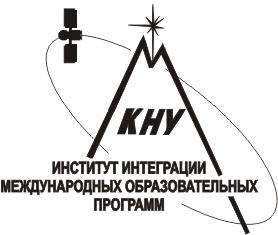 Чотонов У.Ч.Абдрахманов Д.А.ИСТОРИЯ КЫРГЫЗСТАНА
(Учебно-методическое пособие для выпускников вузов) 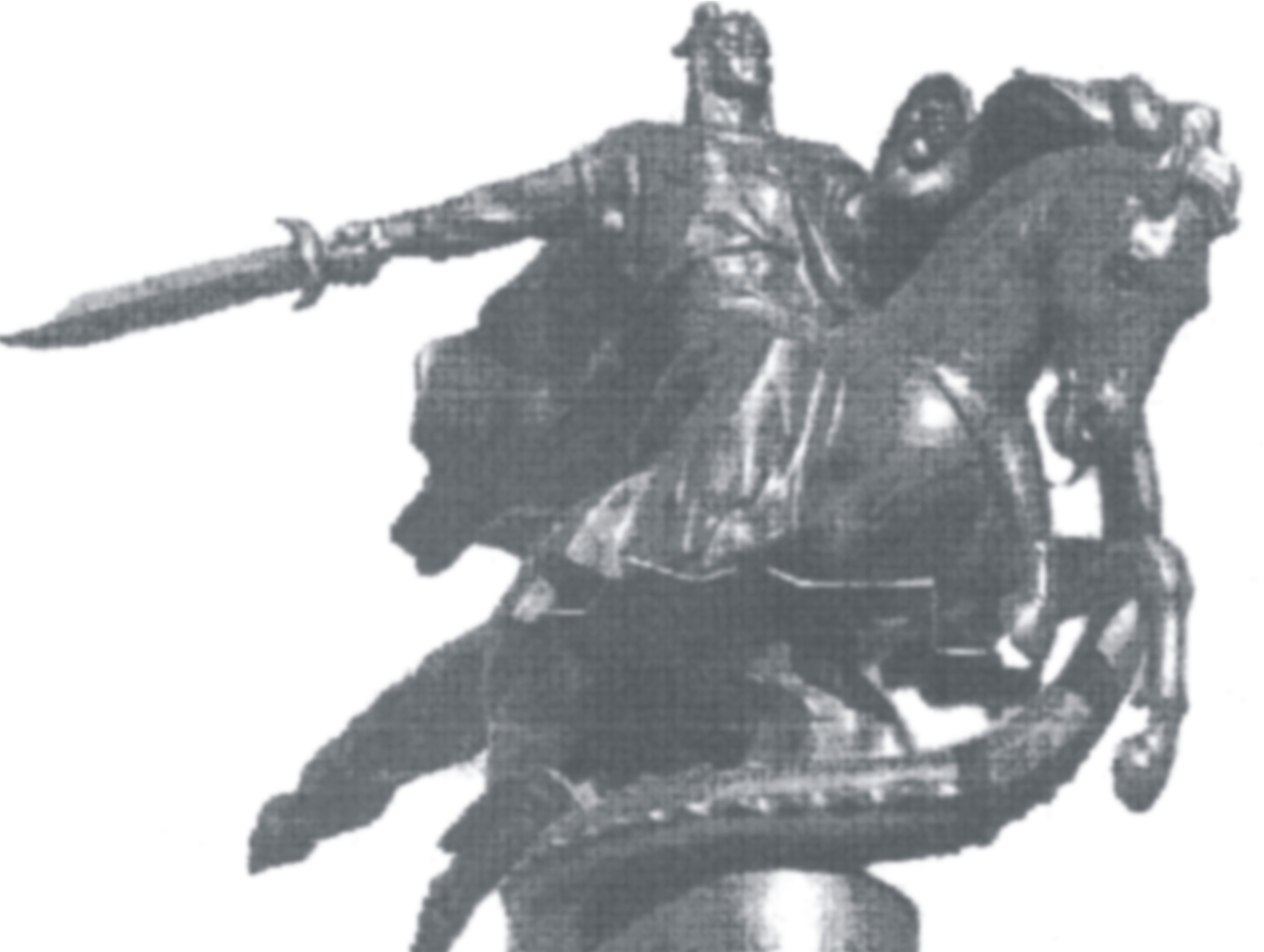 Бишкек   2009ББК 63.3 (2Ки)Ч-75Рецензенты:Эралиев З.Э. - доктор исторических наук, профессорОмурбеков Т.О. – кандидат исторических наук, профессорЧотонов У.Ч.,  Абдрахманов Д.А.Ч-75  История Кыргызстана. (Учебно-метод. пособие для выпускников вузов). / Под ред. профессора Джаманкулова Ж.М. - Б.: ИИМОП КНУ им. Ж. Баласагына, 2009. – 176с.ISBN 9967-02-335-ХУчебно-методическое пособие составлено на основе примерной программы государственного экзамена по истории Кыргызстана для выпускников высших и средних профессиональных учебных заведений, утвержденной приказом министра образования Кыргызской Республики.Особенность учебного пособия заключается в том, что оно представляет изучаемый предмет во всем объеме, а форма подачи материала лаконична, учебная информация предельно сжата в конкретные ответы на конкретные вопросы, что позволяет выпускникам в предельно сжатые сроки систематизировать и конкретизировать знания, приобретенные в процессе изучения этой дисциплины; сформулировать примерную структуру (план) своих ответов на возможные экзаменационные вопросы. Вместе с тем выпускник должен поработать и с другими учебными и научными изданиями, чтобы получить не тезисное представление о конкретной проблеме, а всесторонние и глубокие знания.В пособии в соответствии с требованиями государственного образовательного стандарта представлена тематика курса, даны методические советы по подготовке и сдаче экзамена, выделены наиболее важные вопросы отечественной истории, знание которых для выпускников является обязательным.В пособии изложены вопросы этногенеза кыргызов, раскрываются основные этапы социально-экономического, общественно-политического и культурного развития Кыргызстана с древнейших времен до наших дней, отражена деятельность таких выдающихся личностей кыргызской истории, как Атаке-бий, Курманжан-датка, Байтик  Канай уулу, Абдыкерим Сыдыков и других.Краткий словарь исторических понятий и хронологический указатель важнейших событий в истории кыргызского народа приведены в приложении.Ч 0503020911-09ISBN 9967-02-335-ХББК 63.3 (2Ки)    							            Чотонов У.Ч.Абдрахманов Д.А., 2009СОДЕРЖАНИЕЛекция 1. Введение в историю Кыргызстана	51.1. История как наука. Методология исторической науки.	51.2. История Кыргызстана - составная часть всемирной истории. Источники по истории Кыргызстана.	61.3. Первобытнообщинный строй на территории Кыргызстана.	71.4. Археологические памятники древних культур в Кыргызстане.	8Лекция 2. Древнейший и средневековый периоды истории Кыргызстана	92.1. Саки и гунны в мировой истории. Модэ шаньюй.	92.2. Государство Усунь: хозяйственное и общественное устройство.	102.3. Государство Давань: политический и социальный строй.	102.4. Великий Шелковый путь и Доктрина Президента Кыргызской Республики Аскара Акаева «Дипломатия Шелкового пути».	112.5. Тюркский каганат: образование, развитие и распад.	122.6. Карлукское государство: образование, развитие и распад.	12Лекция 3. Кыргызы на просторах Азии	143.1. Владения древних кыргызов. Каганат енисейских кыргызов.	143.2. Борьба кыргызов за господство в Центральной Азии. «Великодержавие кыргызов». Барс-бек.	143.3. Политический строй и социально-экономические отношения в государстве Караханидов.	153.4. Взаимоотношения кыргызов с государством кара-китаев (киданей).	163.5. Чингизиды и кыргызы. Реформы Хайду-хана и Кебека.	163.6. Кыргызы в составе Моголистана. Последствия походов Амир-Тимура (Тамерлана) и Улугбека на Моголистан.	173.7. Культура кыргызов в древности и в средневековье. Махмуд Кашгари. Жусуп Баласагын. Сущность эпоса «Манас».	18Лекция 4. Формирование кыргызской народности и ее отношения с  сопредельными народами	204.1. Научные гипотезы о происхождении этнонима «кыргыз» и кыргызского народа.	204.2. Этнические истоки и этапы формирования кыргызской народности.	214.3. Завершение процесса образования кыргызского народа в конце XV-начале XVI века.	214.4. Роль Мухаммед-кыргыза в консолидации кыргызов.	224.5. Кыргызско-казахский военный союз (1524-1535, 1598-1641 годы), их совместный поход против калмаков (ойратов) в 1626-1627 годах.	224.6. Борьба кыргызов против экспансии Джунгарского ханства и Цинского Китая.	23Лекция 5. Кыргызы и Кокандское ханство	255.1. Завоевание Кыргызстана Кокандским ханством.	255.2. Место и роль кыргызской знати в политической жизни ханства. Кубат-бий, Алымбек-датка.	255.3. Борьба кыргызского народа против кокандского гнета.	265.4.  Антикокандское народное восстание 1873-1876 годов. Пулат-хан.	26Лекция 6. Кыргызы в составе Российской империи	286.1. Исторические предпосылки сближения кыргызов с Россией. Первые кыргызско-русские посольские связи. Атаке-баатыр.	286.2. Значение и последствия принятие прииссыккульскими, чуйскими, таласскими и тяньшанскими кыргызами российского подданства.	296.3. Завоевание Российской империей Южного Кыргызстана. Курманжан-датка.	306.4. Последствия социальной и переселенческой политики царского правительства. Андижанское восстание 1898 года. Мадали Дукчи-ишан.	316.5. Историческое значение и последствия присоединения Кыргызстана к России.	316.6. Причины, характер и последствия восстания 1916 года.	326.7. Культура Кыргызстана середины XIX - начала ХХ века.	326.8. Историческое значение изучения Кыргызстана российскими учеными-путешественниками и историками.	33Лекция 7. Кыргызстан в годы Советской власти	357.1. Особенности установления Советской власти в Кыргызстане. Т. Жукеев    (А. Пудовкин). К. Сарыкулаков. Я.Н. Логвиненко. М.В. Фрунзе.	357.2. Деятельность политических партий и организаций в Кыргызстане в 20-х годах XX века.	377.3. Цели и задачи земельно-водных реформ в Кыргызстане. Последствия коллективизации в Кыргызстане. Возвращение кыргызов-беженцев на родину.	387.4. Образование и развитие кыргызской государственности в составе РСФСР и СССР. А. Орозбеков. Ж. Абдрахманов. И. Айдарбеков. А. Сыдыков. И. Арабаев.	397.5. Массовые репрессии в 1920-1930-х годах в СССР и их последствия в Кыргызстане.	407.6. Воины-кыргызстанцы на полях сражений Великой Отечественной войны.	417.7. Общенародная помощь кыргызстанцев фронту и освобожденным районам СССР.	417.8. Индустриальное развитие Кыргызстана в 1918-1950 годах.	42Лекция 8. Кыргызстан в годы Советской власти	448.9. Кыргызстан в период реформ «сверху» (1953-1964 годы). И. Раззаков.         Б. Мамбетов.	448.10. Кыргызстан в период «развитого социализма». Т.Усубалиев. Т. Кулатов. С.Ибраимов. А. Суюмбаев.	468.11. Кыргызстан в эпоху «перестройки» (1985-1991 годы). А. Масалиев.	488.12. Обострение социально-экономических проблем в 1980-1991 годах.	488.13. Развитие культуры Кыргызстана в советский период. Создание и развитие национальной письменности и печати в 1924-1991 годах.	498.14. Народное образование в годы Советской власти (1918-1991 годы).	518.15. Наука в годы Советской власти (1918-1991 годы).	52Лекция 9. Кыргызстан - суверенное государство	549.1. Кыргызстан - суверенное государство. Введение президентского правления в Кыргызстане. А.А. Акаев. Преобразование системы государственной власти.	549.2. Экономическая политика суверенного Кыргызстана.	559.3. Трансформация социальной сферы в Кыргызской Республике.	569.4. Культура, образование и наука суверенного Кыргызстана.	57Лекция 10. Кыргызстан в орбите мирового сообщества	5810.1. Сотрудничество Кыргызстана с государствами СНГ.	5810.2. Развитие сотрудничества Кыргызстана со странами дальнего зарубежья.	5810.3. Всемирные Курултаи кыргызов и их историческое значение в консолидации кыргызов.	5910.4. Кыргызская диаспора.	5910.5. Основные этапы кыргызской национальной государственности (к 2200 летию кыргызской государственности).	59МЕТОДИЧЕСКИЕ СОВЕТЫ ПО ПОДГОТОВКЕ И СДАЧЕ ЭКЗАМЕНА	61ВАЖНЕЙШИЕ СОБЫТИЯ И ДАТЫ ИСТОРИИ КЫРГЫЗОВ И КЫРГЫЗСТАНА	63(ХРОНОЛОГИЧЕСКИЙ УКАЗАТЕЛЬ)	63ГЛОССАРИЙ	69ДЛЯ ЗАМЕТОК	74ТЕМАТИКА И СОДЕРЖАНИЕ КРАТКОГО КУРСА«ИСТОРИЯ КЫРГЫЗСТАНА»Лекция 1. Введение в историю КыргызстанаИстория как наука. Методология исторической науки.История Кыргызстана - составная часть всемирной истории. Источники по истории Кыргызстана.Первобытнообщинный строй на территории Кыргызстана.Археологические памятники древних культур в Кыргызстане.Учебники и учебные пособия (ко всем темам):Бактыгулов Дж.С., Момбекова Ж.К. История кыргызов и Кыргызстана. С древнейших времен до наших дней. Учебное пособие. – Бишкек: Кыргызстан, 1999.Введение в историю кыргызской государственности. Курс лекций для вузов. - Бишкек, 1994.История Киргизской ССР. С древнейших времен до 60-х годов ХХ века. Т.1-4. - Фрунзе, 1984-1989.История кыргызов и Кыргызстана. Учебное пособие для вузов. / Ответственный редактор Т. Койчуев. – Бишкек: Илим, 1995.История Кыргызстана. С древнейших времен до конца XIX века. Учебник для вузов. / Руководитель авторского коллектива к.и.н., доц. Чотонов У. – Бишкек: Фонд «Сорос-Кыргызстан», 1996.История Кыргызстана: XX век. Учебник для вузов. / Под общей редакцией д.и.н., доцента Чотонова У., д.и.н. Досбол Нур уулу. - Бишкек: Кыргызстан, 1998.Осмонов О., Асанканов А. История Кыргызстана. С древнейших времен до наших дней. – Бишкек, 2003.Чотонов У. Ата Мекен тарыхы. XX кылым. Окуу куралы. – Бишкек, 2002.Чотонов У. Кыргызстан в ХХ веке. Учебное пособие для неисторических специальностей вузов. - Бишкек, 2000.Литература:Археологические памятники Прииссыккулья. – Фрунзе, 1975.Археологические памятники Таласской долины. – Фрунзе, 1963.Баруздин Ю.Д., Брыкина Г.А. Археологические памятники Баткена и Ляйляка (Юго-Западная Киргизия). – Фрунзе, 1962.Из истории и археологии древнего Тянь-Шаня. – Бишкек, 1995.Кетмень-Тюбе: археология и история. – Фрунзе, 1977.По следам памятников истории и культуры Киргизстана. – Фрунзе, 1982.Страницы истории и материальной культуры Киргизстана. – Фрунзе, 1975.1.1. История как наука. Методология исторической науки.История изучает прошлое человеческого общества во всем его многообразии и конкретности с целью осмысления настоящего и определения перспектив развития. Наряду с другими науками об обществе, история исследует факты, события и процессы на базе исторических источников и на их основе формирует научные представления о закономерностях общественного развития.«История» - древнее греческое слово. В переводе оно значит «исследование» и «рассказ о событиях», о прошедшем. Еще древние называли историю «наставницей жизни». Люди всегда интересовались своим прошлым, обращались к опыту истории. Сначала это были устные предания, легенды, сказания, мифы. С появлением письменности открылась более совершенная форма передачи знаний об обществе. Древнейшие представления об истории античного мира даны в сочинениях «отцами истории» Геродота и Фукидида. В Древнем Китае развивается своя историческая традиция в виде династийных хроник. Мифическая традиция как своеобразное представление об истории сотворения мира и развития человеческого общества заложена в священные книги: «Авесту», «Веды» индоиранского населения, «Талмуд» древних евреев, «Пятикнижие» народов Передней Азии и т.д. Исторические взгляды древности и средневековья были тесно связаны с религиозным мировоззрением.С позиций господствующих классов историки прошлого объясняли ход исторического процесса или как следствие «божественного провидения» (особенно на ранних этапах развития человечества (отсюда термин «провинциализм» - ход истории определяется богом)) или как результат действий отдельных полководцев и правителей. Со становлением буржуазного строя на смену объяснению исторического развития как совершающегося по воле небес пришли земные причины, и, прежде всего, воля всемогущего человеческого разума.Место провиденциализма занял рационализм (от латинского слова «ratio» – «разум, ум»). В XVIII веке исторические знания начали складываться в науку. Ход истории начали объяснять в зависимости от природно-климатических факторов, уровня просвещения системы законов, нравов, обычаев и т.п. Внимание историков привлекли промышленность, финансы, торговля.Появление на мировой арене пролетариата вызвало «переворот» в науке об обществе. Наряду с идеалистическим убеждением людей, основанном на утверждении, что идеи определяют развитие общества, появилось материалистическое понимание истории, в основе которого лежит положение о том, что условия материальной жизни общества, общественное производство являются определяющей силой развития человечества.Знание истории воспитывает уважение к труду, любовь к Родине, чувство общности с народами мира.Знание истории необходимо филологу и психологу, журналисту и философу, юристу и экономисту, каждому человеку кто обращается к фактам далекого прошлого, отыскивая в них подтверждение своим идеям или аргументы для возражения оппонентам и тем, кто занимается политической работой профессионально, для кого государственная и партийная деятельность определяет круг повседневных забот и интересов, ощущает связь постоянно, а достоверная информация о прошлом в глазах политического деятеля столь же важна, как достоверная информация о текущих событиях. Поэтому для государственных и политических деятелей знание истории составляет непременный элемент государственной мудрости и политической проницательности.Многие выдающиеся мыслители с древности и до наших дней не только сами уделяли много внимания познанию прошлого, но и горячо отстаивали важность и необходимость его изучения.1.2. История Кыргызстана - составная часть всемирной истории. Источники по истории Кыргызстана.История Кыргызстана, истоки которой уходят в седую древность, неотделима от истории народов соседних государств и всемирной истории. История Кыргызстана – это история кыргызов и других народов, населяющих его территорию. Территория современного Кыргызстана в разное время входила в разные племенные или древние государственные объединения, поэтому история Кыргызстана и других регионов на Тянь-Шане рассматривается как часть истории племен и народов Центральной Азии.История Кыргызстана является составной частью всемирной истории. На примере изучения его истории хорошо прослеживаются общие закономерности исторического процесса.История Кыргызстана изучает становление и развитие человеческого общества на его территории как естественно объективный процесс, исследует взаимосвязь и взаимообусловленность всех сторон общественной жизни (экономика, социальные отношения, политический строй, международные связи, культура, идеология и т.д.). Она опирается на всю накопленную сумму знаний в области общественных наук.При изучении истории Кыргызстана широко используются данные различных наук. Геология, палеонтология, палеоботаника, палеозоология, оснащенные в настоящее время точными методами исследования, дают возможность историку определить характер географической среды и ее изменения и датировать продолжительность отдаленных эпох в истории человечества.Антропология дает сведения о развитии физического облика человека, о возникновении и расселении различных человеческих рас. Успехи антропологии привели к тому, что на основе найденных при раскопках древних черепов и скелетов делается опыты восстановления даже внешнего облика, как первобытных людей, так и выдающихся исторических деятелей позднейшего времени.Одним из важнейших основ исторической науки является археология. Археологические раскопки вскрывают стоянки первобытных охотников, кочевников-скотоводов с их орудиями труда, скромные могилы общинников и пышные погребения племенных вождей, укрепленные поселки земледельцев, древние оросительные каналы, крепости и городища.Археология значительно раздвигает границы исторического знания, позволяя создать историю народов, не имевших письменности, и сделать более доступным изучение той далекой эпохи, от которой не осталось ни каких данных, кроме материальной культуры.Вещественный материал археологии получает истолкование при сопоставлении с данными этнографии. Описание жизни народов, сохранивших благодаря неравномерности исторического развития черты далекого прошлого, позволяет значительно полнее представить как хозяйственную деятельность древних племен, так и семейный быт, обычаи и обряды.Фольклор и народное изобразительное искусство, сохраняющие часто элементы далекого прошлого, также помогают исследованию истории народов.Важным источником сведений об исторической судьбе народа являются данные и истории его языка. Принадлежность к той или иной языковой семье, богатство словарного запаса, заимствования из других языков или, наоборот, влияние на языки других народов – все эти вопросы, изучаемые лингвистами, очень важны и для историков.Труды восточных авторов являются одним из важнейших источников в изучении истории кыргызов и Кыргызстана. В них содержится богатый фактический материал о физико-географических условиях Центрального Тянь-Шаня и Семиречья, народонаселении этого региона, его занятиях, быте, языке, культуре, религиозных верованиях, государственных объединениях,  а также происходивших в них политических событиях и т.п.1.3. Первобытнообщинный строй на территории Кыргызстана.1. Следы деятельности первобытного человека на территории Кыргызстана уходят в эпоху раннего или нижнего палеолита, в ашельское время. Памятников этого времени обнаружено не так много. Одной из первых находок было каменное орудие, найденное А.П. Окладниковым в 1953 году на глубине 25 метров в Центральном Тянь-Шане, на левом берегу реки Он-Арча. Техника обработки каменного орудия позволяет датировать время его изготовления: 300 тысяч лет тому назад. Аналогично изготовленное орудие выявлено в Ходжа-Бакырган-Сае на юге Кыргызстана.Другой археологической находкой раннего палеолита Тянь-Шаня является комплекс Саламат-Булак из трех памятников – Боз-Бармак, Ак-Олен и Саламат-Булак на западной оконечности озера Иссык-Куль, где обнаружено около тысячи древних орудий.Всего в Средней Азии найдено 10 пунктов, где сохранились орудия труда первобытных людей.Люди неолита (V-III тыс. до нашей эры) совершили подлинную революцию в хозяйствовании. Они научились обрабатывать землю и выращивать съедобные растения. Одновременно они приручили диких животных и занялись их разведением.2. Переход к земледелию и скотоводству явился толчком в развитии производительных сил первобытного общества. В IV тысячелетии до нашей эры человек научился делать орудия труда, оружие и украшения из меди. Время, когда сосуществовали и медь, и камень, называют энеолитом или медно-каменным веком.Памятники энеолита на территории Кыргызстана пока не обнаружены. Эпоха представлена только древнейшей частью рисунков, выбитых на камнях урочища Саймалы-Таш, – изображения архаичных повозок, запряженных быками, выполненные в битреугольном стиле. Саймалы-Таш – это грандиозный культовый центр эпохи энеолита и бронзы до средневековья.3. Переворот в первобытной технике произвело применение бронзы. В эпоху бронзы складывается частная собственность отдельных семей на орудия производства, скот, рабов, а позднее и на землю. Возросла роль мужчины – на смену матриархату пришёл патриархат, род начал формироваться по мужской линии. Возникновение имущественного неравенства и частной собственности, межплеменной обмен продуктов подрывали основы первобытнообщинного строя.В бронзовом веке (II – начало I тысячелетия до нашей эры) Кыргызстан населяли пастушеско-земледельческие и древнеземледельческие племена. В эпоху бронзового века развитие получили наскальные изображения, обнаруженные в Таласской долине и на Ферганском хребте.4. Переходу к классовому обществу способствовало изготовление орудий труда из железа (с I тысячелетия до нашей эры). Более высокая производительность труда при использовании железных орудий привело к вытеснению бронзовых и каменных изделий, отделению ремесла от земледелия. Моногамная семья становится хозяйственной единицей общества.Становление классового общества в Кыргызстане происходило в VIII веке до нашей эры и завершилось в середине VI века нашей эры:первые сведения о кочевом населении Семиречья и Тянь-Шаня содержатся в персидских источниках под именем саков;на смену сакам пришли усуньские племена, обитавшие в Кыргызстане до середины VI века нашей эры – до включения их в состав Тюркского каганата;часть территории Южного Кыргызстана входила в состав рабовладельческого государства Давань, занимавшее территорию Ферганской долины.1.4. Археологические памятники древних культур в Кыргызстане.Первые следы человеческой деятельности на территории Тянь-Шаня в виде орудий труда из камня имеют возраст 300 тысяч лет и относятся к раннему палеолиту.Самые древние каменные орудия обнаружены в Центральном Тянь-Шане. Из глубин десятитысячилетней древности дошли до нас не только каменные орудия и оружия, но и изделия из кости, даже сюжетные рисунки. На реке Он-Арча, в Нарыне, в местности Бас-Бармак и Тосор на Иссык-Куле, Лейлекском районе.Стоянки охотников мезолита (X-VI тыс. до нашей эры) в Кыргызстане исследованы в долине р. Сох, близ города Таш Кумыр, в высокогорных районах Ак-сая, окрестностях озера Чатыр-Куль и долине р. Арпа.Людям этого периода удалось сделать крупнейшие открытия – изобрести лук и стрелы с острыми кремневыми наконечниками. Самым удивительным достижением первобытного человека было появление искусства. В пещере Ак-Чункур, на юге Иссык-Куля близ границы с Китаем, на высоте 3500 метров над уровнем моря имеются красочные росписи. На стенах и своде потолка художник охрой нарисовал животных и человека, небольшие сюжетные сценки охоты и танцев. Выполнены они были примерно 10 тысяч лет тому назад.Наскальная галерея Саймалуу-Таш на высоте 3000 метров над уровнем моря хранит несколько тысяч изображений эпизодов охоты и пахоты, ритуальных танцев и жертвоприношений.Об уровне древней цивилизации свидетельствуют каменные орудия, отходы при обработке, найденные:в долине реки Он-Арча, в районе города Балыкчи, археологические памятники Саламат-Булак;в долине реки Исфайран Сай Баткенского района;у поселка Уч-Коргон.Археологические памятники свидетельствуют о том, что первобытные люди занимались охотой, собирательством плодов дикорастущих растений и рыболовством.Эволюционно развиваются не только техника изготовления орудия труда, культура обработки, но и сами люди. Появляется родовая община как специфическая форма общественной организации человеческого коллектива. Настоящий прогресс начался с изобретения бронзы. Бронзовый век охватывает период с III тысячелетия до нашей эры до IX-VIII веков до нашей эры. Следы добычи медных руд открыты близ с. Ноокат, на Чаткале, в долине Кетмен-Тюбе.Лекция 2. Древнейший и средневековый периоды истории КыргызстанаСаки и гунны в мировой истории. Модэ шаньюй.Государство Усунь: хозяйственное и общественное устройство.Государство Давань: политический и социальный строй.Великий Шелковый путь и Доктрина Президента Кыргызской Республики А.А. Акаева «Дипломатия Шелкового пути».Тюркский каганат: образование, развитие и распад.Карлукское государство: образование, развитие и распад.Литература:Акаев А.А. Дипломатия Шелкового пути. // Слово Кыргызстана. – 1998. – 16 сентября.Бернштам А.Н. Историко-археологические очерки Центрального Тянь-Шаня и Памиро-Алая. // МИА, 26. – М.-Л., 1952.Бернштам А.Н. Очерк истории гуннов. – Л., 1951.Бичурин И.Я. (Иакинф). Собрание сведений о народах, обитавших в Средней Азии в древние времена. В 3-х томах. – Алматы, 1998.Восточный Туркестан в древности и раннем средневековье: Очерки истории. – М., 1988.Восточный Туркестан в древности и раннем средневековье: Этнос. Языки. Религии. – М., 1992.2.1. Саки и гунны в мировой истории. Модэ шаньюй.Скотоводческие народы Средней Азии середины I тысячелетия до н.э. в индийских источниках именовались «туры», в древнеперсидских – «саки», в древнегреческих – «скифы», в древнекитайских – «сэ».Союз саков состоялся из племен яксартов, массачетов, исседонов, дай-дахов. Саки были воинственными племенами, играли активную роль в политических событиях Центральной Азии в I тысячелетии до н.э. Каждый взрослый сак считался воином и обязан был по призыву вождя выступить в поход в полном вооружении и на своем коне. Конница саков считалась лучшей в мире.После завоевания стран Ближнего Востока, Северной Индии, Хорезма, Бактрии, Согдианы, Вавилона персидский царь Кир II напал на саков-тиграхауда. Царица Томирис собрала сильную армию со всех земель Семиречья, Иссык-Куля и Тянь-Шаня. В битве с саками в 530 году Кир II был убит.Еще Геродот свидетельствовал, что уже в V веке до нашей эры саки были участниками греко-персидских войн (500-449 годы до нашей эры), сражаясь на стороне Ахеменидов. Полководец персов Мардоний включал их в отборные отряды для завоевания Греции. Как сообщают письменные источники, сакские военные поселения имелись в городах Вавилонии и в Египте.Саки (Тянь-Шань - тиграхауда), саки (Северная Индия и юг Кыргызстана - хаумаварга) были знакомы с лучшими достижениями культуры своего времени и активно участвовали в важнейших событиях мировой истории. Большое влияние в земледелии играли контакты с оседлым населением, особенно согдийцами, далекими предками таджиков, которые стали селиться в пределах Чуйской и Таласской долин. Со временем они смешались с тюркоязычным населением, приняв его обычаи и традиции.На тогдашней территории Кыргызстана происходили бурные политические и военные события:а) на протяжении 5 столетий, начиная с VII века до н.э., пастбищами владели ираноязычные саки (восточные скифы) далекие предки кочевых народов Средней Азии.б) преемниками саков стали ираноязычные усуни - из разных народностей Средней Азии.в) с III века до н.э. их сменили гунны. Хунну (гунны, сюнну) создали могущественное объединение племен. Произошло это в последнее десятилетие III века до н.э. Гунская (Хуннская) держава была первым в истории Центральной Азии государственным объединением, явившимся прообразом ряда государств, возникших здесь в последующее время, таких как тюркское, уйгурское, кыргызское и др.Возвышение гуннов связано с именем правителя Модэ, или Маодуня, как называли его древние китайцы, который в 209 году до н.э. взошел на ханский трон. Тюркские народы в своих преданиях звали его Огуз-каганом. Это был умный, решительный и дальновидный политик. За короткое время Маодунь расширил границы своего государства. На западе он разбил кочевников юэчжей и усуней, на юге – Китай, на востоке – племена дунху, а в 201 году до нашей эры Модэ подчинил владение Гэгунь (Кыргыз), которое располагалось тогда в Восточном Тянь-Шане. Правление Маодуня - Огуз-хана стало важной изначальной вехой в истории кыргызского народа: в китайской летописи был впервые упомянут этноним "кыргыз". Это упоминание трудно переоценить. Как установили ученые, гэгунями (гянь-гунь, цигу, кигу) китайцы называли древних кыргызов.Умер Маодунь - Огуз в 174 году. К этому времени ему подчинились народы, жившие на просторах от Забайкалья до Тянь-Шаня, от сибирской тайги и до границ Китая. В I веке н.э. хунны двинулись на Запад, покоряя и втягивая в орбиту своего движения другие племена и народности. Этот процесс длился более 3-х веков, до тех пор, пока в IV веке огромная масса кочевников, этнически разнородных, но известных европейцам под общим именем «гунны» достигли степей Восточной и Центральной Европы. Этот процесс получил название «великого переселения народов», которое в значительной мере изменило этническую и политическую карту Центральной Азии, а также Европы.2.2. Государство Усунь: хозяйственное и общественное устройство.Этноним «усунь» вошел в историческую науку из китайских династийных хроник и его значение пока не выяснено.Около 160 года до нашей эры на территорию Кыргызстана, потерпев поражение в войне с юэчжами, на смену сакам пришли усуньские племена.Заняв Семиречье, Джунгарию и Центральный Тянь-Шань усуни создали здесь одно из древнейших государств, именовавшееся в источниках «Усунь-го» («усуньское государство»), «Син-го» («кочевое государство») и «Бу-цзу» («племенной союз»).Во главе государства усуней стоял правитель с титулом «кунбаг» («гуньмо») с правом наследной власти. Кунбаг в своей деятельности опирался на совет старейшин. В государственном аппарате насчитывалось не менее 16 чиновников. Войско усуней по тем временам являлось грозной силой. С кунбагом были вынуждены считаться Китай и гунны, господствовавшие в Центральной Азии.Ставка кунбага, размещавшаяся в Иссык-Кульской котловине, на одном из ответвлений Великого Шелкового пути, называлась Чигучэн (Чигу) - город Красной долины.Союзнические отношения с другими государствами усуни устанавливали посредством заключения брачных союзов.Усуни были кочевым народом, для них было характерно скотоводство.В усуньском обществе основным производителем являлся свободный общинник.Поселения усуньского времени открыты в Чуйской, Кетмень-Тюбинской долинах и в Иссык-Кульской котловине.В начале I века до нашей эры во главе государства усуней стал кунбаг Унгуйми, принявший тронное имя Фейван. Фейван заключил с империей Хань договор о совместных действиях против гуннов и в 71 году до н.э. усуни, действуя в контакте со 150-тысячной китайской армией, нанесли гуннам сокрушительное поражение. После этого гунны не смогли уже оправиться.Государство усуней существовало на территории Кыргызстана до середины VI века нашей эры – до включения его в состав Тюркского каганата.2.3. Государство Давань: политический и социальный строй.  В то время как Алай и Тянь-Шань населяли кочевые племена, часть территории Южного Кыргызстана входила в состав рабовладельческого государства Давань в Ферганской долине.Древний период истории Ферганы охватывает время от VII-VI веков до нашей эры до V-VI веков нашей эры.В китайских источниках Давань (по древнеперсидским источникам – Паркана) характеризуется как густонаселенная страна (300 тысяч человек) с большим количеством городов (их было свыше 70) и с сильным войском (60 тысяч воинов). Государством правила династия местных царей. Власть их была существенно ограничена советом старейшин. Совет выбирал и смещал царя, решал вопросы войны и мира, установления и разрыва дипломатических отношений.Столицей государства был город Эрши (ныне – г. Асаке в Узбекистане).Давань описывается как страна развитого земледелия, население выращивало рис, пшеницу, виноград, хлопок, люцерну. Особенно славились ферганские кони, ставшие объектом поклонения в Китае, который стремился заполучить их для укрепления своей конницы.Начиная со II века до нашей эры действовал караванный путь – Северная дорога из Кашгара в Давань - одно из ответвлений Великого Шелкового пути.Давань проводила независимую политику. В 104-99 годах до нашей эры Давань отстояла независимость в борьбе с Ханьским Китаем.В конце I века до нашей эры государство Давань вошло в состав Кушанского царства.2.4. Великий Шелковый путь и Доктрина Президента Кыргызской Республики Аскара Акаева «Дипломатия Шелкового пути».«Великий Шелковый путь» - это условное название трансконтинентальной сухопутной караванной торговли в древности и средневековье, просуществовавшей около 15 веков. Основная трасса торгового пути пролегла из Китая по Ганьсуйскому коридору, через Среднюю Азию, Афганистан и Иран до восточного побережья Средиземного моря и далее в основные торговые центры Передней Азии, Северной Африки, Европы. Впервые Великий Шелковый путь начал функционировать на своем протяжении от столицы Китая до столицы Римской империи во II веке до н.э. Общая протяженность его составляла около 7 тысяч километров.Хотя торговля по этому пути велась многими товарами (предметами роскоши, украшениями из драгоценных металлов и камней, дорогой утварью, тканями, редким дорогим сырьем), основным и наиболее ценным товаром был шелк.Великий Шелковый путь - это система путей, сыгравшая важную роль в жизни народов Евразии, это источник товаров и информации, предмет раздоров и войн. Он часто определял судьбу целых государств и народов. На его пути возникали и гибли великие державы, расцветали и приходили в упадок торговые города и столицы империй. Географическое положение Кыргызстана позволило занять ему заметное положение на Великом Шелковом пути. С древних времен Кыргызстан пересекали три ветви Великого Шелкового пути:Южная ветвь от Мерва вела к Балаху, Термезу, к Алаю, к Кашгару. В разное время этим путем прошли македонский купец Маэс (Птолемей, II век н.э), Сюан Цзян, возвращаясь из Индии (VII век), Марко Поло (XII век).Ферганская ветвь от рабата Замии вела к Исфаре, Соху и Ошу. Ош был крупным торгово-перевалочным пунктом. Отсюда караваны следовали по двум направлениям: через г. Мады, перевалы Чирчик и Талдык на Алай и Иркештам; через перевалы Тон Джууку - к Иссык-Кулю, к Верхнему Барскоону. Ферганская ветвь является изначальной. Именно через Алай и Фергану во II веке до н.э. впервые прошел странник Чжан Цянь и открыл Китаю западные земли.Северная ветвь Великого Шелкового пути от рабата Замии вела к Бинкету (Ташкенту), Исфиджабу (Чимкенту), Таразу, Кулану (ст. Луговая), Мерки (с. Мерке), Нузкету (Кара-Балты), Невакету (с. Красная речка), Суябу (с. Ак-Бешим). Отсюда через Боомское ущелье караваны попадали в Верхний Барскоон.В сентябре 1998 года Президент Кыргызской Республики А.А. Акаев выступил с инициативой возрождения Великого Шелкового пути для превращения региона в зону стабильности, безопасности, дружбы, сотрудничества и равноправного партнерства.Устойчивое и динамичное развитие политических и торгово-экономических отношений на современном этапе немыслимо без укрепления дружественных, партнерских, доверительных и взаимополезных отношений между всеми государствами региона Шелкового пути.Если в прошлом Великий Шелковый путь играл роль связующего моста, то сейчас, в условиях глобализации, предназначение его выходит далеко за рамки только одного этого измерения. Гонка вооружений, локальные конфликты, экстремизм и терроризм, незаконное производство и распространение наркотических веществ, стихийные бедствия и катастрофы техногенного и антропогенного характера – эти проблемы приводят к осознанию необходимости возрождения Великого Шелкового пути на качественно новой основе.Будучи в самом центре евразийского материка, на стыке нескольких цивилизаций, впитав многообразие культур, Кыргызстан в современных условиях имеет необходимые предпосылки для того, чтобы стать мостом дружбы и сотрудничества между всеми странами, которые входят в регион Великого Шелкового пути.Идея возрождения Великого Шелкового пути находит широкую международную поддержку.2.5. Тюркский каганат: образование, развитие и распад.Первое упоминание в китайских летописях этнонима «тюрк» («туцзгое») относится к 542 году. Термин «тюрк» («турк») в разные периоды имел неодинаковое значение. Первоначально он употреблялся как название родоплеменной верхушки («крепкий, сильный»), затем – подвластных ей племенных группировок, а позднее - государственного объединения (каганата). С середины VIII века термин «тюрк» приобрел значение собирательного названия многих тюркоязычных племен.Накануне образования Тюркского каганата в Центральной Азии сложилась особая ситуация. После распада Кушанского государства в середине V века господство в Средней Азии перешло к эфталитам. В начале VI века эфталиты граничили на востоке с сильным государством жуань-жуаней.Конец существованию жуань-жуанского каганата положили алтайские тюрки. Тюркский правитель Бумын (460-553) в результате войны (551-555) разгромил жуань-жуаней, на землях которых и возникла новая центральноазиатская империя - Тюркский каганат (551-744). Жуань-жуани бежали на запад, где стали известны под именем аваров.В 70-х годах VI века Тюркский каганат достиг вершины могущества, территория его простиралась от Хингана до северокавказских равнин, от верховьев Енисея до верховьев Аму-Дарьи и делилась на 8 уделов с разноязычными племенами.К 558 году тюрки завершили покорение Поволжья и Приуралья.Шах Ирана Хосров I Ануширван (531-579), прекративший выплату дани эфталитам, предложил тюркам союз против эфталитов, который был скреплен браком - дочь Истеми стала женой шаха. В 563 году близ Бухары произошло сражение между ирано-тюркскими войсками и эфталитами. Эфталиты потерпели поражение. Союзники поделили "эфталитское наследие", границей Тюркского каганата и Ирана стала река Аму-Дарья.В 567 году Истеми-каган направил 2 миссии в Иран с целью определения условий сбыта шелка, но они потерпели неудачу. Так состоялся разрыв между двумя государствами.В начале 70-х годов VI века ввиду военного превосходства тюрок Иран ежегодно выплачивал Тюркскому каганату эфталитскую дань в размере 40 тысяч золотых; тюркам отошли области севернее Аму-Дарьи. После этих уступок каганат утратил интерес к союзу с Византией.Территориальное расширение Тюркского каганата, рост сепаратизма тюркской знати привели к междоусобице (582-593). За это время раздробленный Китай, плативший тюркам дань, был объединен династией Суй (581-618). Другой данник каганата – Иран – в 588 году нанес поражение западным тюркам, а к 590 году Византия отняла у тюрок Боспор. После смерти Тарду Боке-кагана в 603 году произошел официальный раздел Тюркской державы на Восточный (центральноазиатский) и Западный (среднеазиатский) каганаты.2.6. Карлукское государство: образование, развитие и распад.766-940 годы – время господства в Семиречье и на Тянь-Шане карлуков. Древнетюркские рунические памятники и китайские источники делят “карлук бодун” (“народ карлуков”) на 3 крупных племени (“уч карлук“):1) булак;2) чигиль или себек;3) ташлык.Это был сильный союз кочевых племен, занимавших территорию от Монгольского Алтая до озера Балхаш, к северу от хребта Тарбагатай.Карлуки имели сильную армию, обитая на стыке Восточного и Западного тюркских каганатов, они принимали сторону то одного, то другого каганата.В 744-745 годах объединенные силы карлуков, басмылов и уйгуров сокрушили Восточнотюркский каганат. Вождь басмылов объявил себя каганом, но карлуки и уйгуры объединившись, нанесли басмылам поражение. В 746-747 годах уже уйгуры подчинили басмылов и в Центральной Азии возникло новое государство - Уйгурский каганат (744-840).Карлуки, не подчинившись уйгурам, перекочевали в Семиречье и Джунгарию. Главной задачей карлукские джабгу считали борьбу с Уйгурским каганатом за господство в степи. К 751 году им удалось создать антиуйгурский союз, в который кроме карлуков вошли остатки тюрок, кыргызы и племена чиков.В период переселения карлуков в Семиречье и Тянь-Шань обстановка здесь была сложной. Вмешательство Китая в дела Средней Азии (захват в 748 году Суяба и Чача в 749 году) обеспокоило арабов, карлуков, ягма и тюргешей. Спор за преобладание в регионе решился в битве на реке Талас в июле 751 года, близ города Атлах (развалины вблиз села Покровка Манасского района). На пятый день противостояния в тыл танской стотысячной армии под командованием Гао Сяньчжи ударило войско карлуков, а с фронта - арабы. В этом сражении 50 тысяч китайцев было убито и около 20 тысяч взято в плен. Эта победа имела большое значение в истории Средней Азии: китайские войска тысячу лет не появлялись у ее границ, что обеспечило развитие мусульманской религии и культуры в регионе.В VIII-IX веках Карлукскому каганату приходилось вести войны на 2 фронта:с арабами, предпринимавшими походы на Фергану и Семиречье;с уйгурами - за господство в Восточном Туркестане и Джунгарии.В первой половине X века карлуки уже не играли решающей роли в политической жизни в Центральном Тянь-Шане. Государство карлуков распалось в 840 году и подготовило появление Караханидского каганата.Лекция 3. Кыргызы на просторах АзииВладение древних кыргызов. Каганат енисейских кыргызов.Борьба кыргызов за господство в Центральной Азии. «Великодержавие кыргызов». Барс-бек.Политический строй и социально-экономические отношения в государстве Караханидов.Взаимоотношения кыргызов с государством  кара-китаев (киданей).Чингизиды и кыргызы. Реформы Хайду-хана и Кебека.Кыргызы в составе Моголистана. Последствия походов Амир-Тимура (Тамерлана) и Улугбека на Моголистан.Культура кыргызов в древности и в средневековье. М. Кашгари. Ж. Баласагын. Сущность эпоса «Манас».Литература:Ахмедов Б.А. Улугбек. Ташкент, 1994.Бартольд В.В. Избранные труды по истории кыргызов и Кыргызстана. – Бишкек, 1996.Бичурин Н.Я. Собрание сведений о народах, обитавших в Средней Азии в древние времена. – Т.2. – Алматы, 1998.Гумилев Л.Н. Древние тюрки. – М., 1993.Злакин И.Я. История Джунгарского ханства. М:, 1964; 1983.Караев О.К. Киргизия при Караханидах. – Фрунзе, 1983.Малявкин А.Г. Материалы по истории уйгуров IX-X веков. – Новосибирск, 1974.Тамерлан. Эпоха. Личность. Деяния. – М., 1992.Худяков Ю.С. Кыргызы на Енисее. – Новосибирск, 1986.Худяков Ю.С. Кыргызы на просторах Азии. – 2-е  изд., исправл. / Отв. ред. Т. Чоротегин. – Бишкек, 1995.Эралиев З.Э. Жусуп Баласагын. Учебное пособие. – Бишкек, 2000.3.1. Владения древних кыргызов. Каганат енисейских кыргызов.Исходя из "Исторических записок" («Ши цзи») Сыма Цяня, В.В. Бартольд уточняет, что впервые название "кыргыз" встречается в связи с историческими событиями 201 года до нашей эры, когда хунны на севере подчинили себе царство Гэгунь (Кыргыз) в Западной Монголии, в районе озера Кыргыз-Нур.В начале I века до нашей эры древние кыргызы, обитавшие на северо-востоке Тенир-Тоо (Притяньшанье), имели особый статус подвластного хуннам пограничного северо-западного удела, управляемого наместником, назначаемым шаньюем хунну. В середине I века до нашей эры древние кыргызы отделились от хунну и создали свое независимое государство, которое просуществовало до 49 года до нашей эры.В первой половине I тыс. нашей эры в ходе войн с хуннами и жужанями древние кыргызы-цзяньгуни вошли в состав телесских племен - гаогюйских динлинов.В результате смешения местных (динлины) и пришлых (кыргызы) племен на Енисее (Минусинская котловина) формируется новая этническая общность – енисейские кыргызы.В VI веке на Енисее сложилось государство енисейских кыргызов – одно из первых государственных образований Саяно-Алтая. Основную территорию расселения южносибирских кыргызов составили степи Минусинской котловины в бассейне Среднего Енисея.В период правления Калаган-кагана (691-716) Восточнотюркский каганат достиг своего расцвета. В этой связи тюркская правящая верхушка предпринимает попытку воссоздания государства своих первопредков – каганов Бумына и Истеми. Серьёзным препятствием на их пути стала антитюркская коалиция, созданная государством Кыргыз к 709 году. В неё вошли Тюргешский и Кыргызский каганаты, Танское государство.В 744–745 годах объединенные силы басмылов, карлуков и уйгуров сокрушили Восточнотюркский каганат.После падения второго Восточнотюркского каганата возникла новая держава кочевников – Уйгурский каганат (745 – 840), соперничавший с Кыргызским каганатом. В 758 году уйгуры завоевали государство Кыргыз.3.2. Борьба кыргызов за господство в Центральной Азии. «Великодержавие кыргызов». Барс-бек.В VI веке кыргызы оказались в составе Тюркского каганата. Только в VII веке, ажо Барс-беку удалось уравнять кыргызское государство с тюркским. В конце VII века он принял титул кагана с тронным именем Ынанчу Алп Бильге. Барс-бек происходил из древней правящей кыргызской династии, благодаря своим личным качествам выдвинулся в государстве Кыргыз. Кроме союза с тюргешами, в борьбе с тюрками Барс-бек пытался заручиться поддержкой Тибета.В 709 году тюркские войска форсировали Енисей, разбили племена азов и чиков и заняли Туву, сделав ее плацдармом для наступления на кыргызов. Барс-бек занял перевалы через Саяны и ждал помощи от своих союзников, но те не пришли. Зимой 710-711 годов отряды тюрок, возглавляемые Бильге-ханом, его братом Кюль-тегином, и старым опытным военачальником Тоньюкуком, обрушились на кыргызов. Три дня длилась битва в Черни Сунга. Кыргызы потерпели поражение, Барс-бек погиб. Вновь - на 30 лет - кыргызы платили дань тюркам.Только в результате 20-летней войны с уйгурами (820-841 годы), кыргызская армия разгромила уйгуров, кыргызы вновь обрели независимость. Разгром Уйгурского каганата и завоевание обширных территорий Центральной Азии привели к созданию Кыргызского каганата.Население государства енисейских кыргызов насчитывало до полумиллиона человек, не считая зависимых племен, которые платили дань кыргызам пушниной.В период «кыргызского великодержавия» енисейские кыргызы представляли собой грозную силу, могли выставить до 80 тысяч воинов. Это было время невиданного подъема кыргызского военного искусства, государственности, культуры, роста могущества военно-феодальной знати, период территориальных захватов. В каганате получили распространение руническая письменность и мировые религии.В начале X века кидани захватили Кыргызское государство.Зимой 1207-1208 годов, когда Чингисхан воевал в Си Ся (Тангутское государство), в ответ на посольство от кыргызов с верховьев Енисея он послал своих послов. Кыргызы с почтением приняли их, приготовили для Чингисхана большие дары. Считается, что с этого момента кыргызы подчинились монголам.3.3. Политический строй и социально-экономические отношения в государстве Караханидов.История Караханидов изучена еще не полностью. Образование династии Караханидов и ее первые успехи обусловлены во многом принятием ими новой религии – ислама. Родоначальником династии был Сатук Абд ал-Керим, принявший титул "кара-хан" и первым из караханидских правителей принявший ислам.В 955 году после смерти Сатука управление страной перешло к его сыну Мусе, который объявил ислам государственной религией. В годы правления Сатука и Мусы в состав государства вошли юго-восток Тянь-Шаня и северные районы Кашгарии.Завоевание Караханидами Семиречья проходило в борьбе с местными племенами. В X веке государство Саманидов ослабело и подвергалось нападению Караханидов.В 1041-1042 годах государство Караханидов разделилось на 2 самостоятельных каганата. Столицей Восточного каганата стал Баласагун, позже Кашгар, Западного каганата - Узгенд, позже Самарканд. Границей между восточными и западными Караханидами стал Ходжент.Государственное устройство Караханидского каганата.Верховный каган (хан ханов) возглавлял государство, власть его была наследной. Роль советников удельных правителей и верховного кагана исполняли хаджибы. Центральный административный аппарат каганата делился на 2 категории:дергах (дворец);диван (канцелярия).Ко времени Караханидов относится полное развитие феодальных отношений на территории Кыргызстана. Здесь получила распространение т.н. икта. Караханидская знать составляла основную массу иктадаров.Были и другие формы земельной собственности:личные владения (амлак и хасс) династии Караханидов;государственные земли (дивани);вакфные земли: духовенства, мечетей, медресе;земли сельских общин и свободных крестьян.Формы земельной собственности определяли социальную структуру караханидского общества. В поэме “Кутадгу билиг” (“Благодатное знание”) Жусупа Баласагына (1069 год) указывается, что народ (бодун), по достатку делился на богатых - байлар, средних - орто и бедняков - чыгайлар. Податное население называлось райятами. Айары - это бродяги, бездельники. В "Кутадгу билиг" упоминаются рабы - бесправные люди.Ставками восточных Караханидов были крепости Барсхан на южном берегу озера Иссык-Куль, Канджангар-Баши (развалины Ширдакбек в долине реки Алабука), Атбашы (развалины Кошой-Коргон в долине Атбаши). Самым большим городом в Чуйской долине являлся Баласагун, одна из столиц Караханидского государства. В государстве Караханидов использовалось сирийское, уйгурское и арабское письмо. Государственной религией являлся ислам.В 1125 году, после разгрома чжурчженями, часть киданей во главе с гурханом Елюй-Даши двинулась на запад, заняла владения восточных Караханидов. Кидане в 1137 году нанесли поражение под Ходжентом войскам западных Караханидов и вернулись в Чуйскую долину.В начале XIII века в восточной части Караханидского каганата начались восстания, вызванные ослаблением власти гурхана, усилением произвола сборщиков дани и переселением в Тянь-Шань и Семиречье остатков разбитых Чингисханом в 1208 году на реке Иртыш меркитов и найманов. Продвижение монголов главе с Чжэбэ-нойоном на запад привело к захвату ими Баласагуна и всей Средней Азии.Эпоха Караханидов в средневековой истории Кыргызстана знаменовала собой подъем городского строительства, архитектуры, науки, литературы и искусства.3.4. Взаимоотношения кыргызов с государством кара-китаев (киданей).Правление киданей (другое название - каракитаи) – монгольских кочевников из Восточной Монголии (1129-1130) характеризовалось проникновением в Кыргызстан элементов дальневосточной культуры.В 1125 году, разгромив киданьское государство Ляо, чжурчжэни положили ему конец. Часть киданьских племен, возглавляемая Елюй Даши отступила в сторону современного Кыргызстана.В начале 40-х годов ХI века усилилось противостояние между карлуками и Караханидами. Караханидский каган Махмуд обратился за помощью к сельжукскому султану Санджару, а карлуки – к Елюй Даши. 9 сентября 1141 года в Катванской степи близ Самарканда произошло кровопролитное сражение. Кидане и карлуки нанесли сокрушительное поражение Махмуду и Санджару. Кидане заняли Бухару и весь центральный Мавераннахр.Это историческое сражение стало вехой в истории киданьских, караханидских и сельжукских династий. Кидане сделали Караханидов своими вассалами. Киданьские правители ограничивались в основном взиманием налогов – десятины – с населения своего государства и данью – с зависимых соседних районов.В Баласагуне воцарился гурхан Елюй Даши. Гурхан всячески поощрял удельную раздробленность, соперничество и вражду во владениях Караханидов.Правящую династию киданей уничтожил Кучлук, сын найманского хана Таяна. Найманы были многочисленным народом, кочевавшим между Хангаем и Алтаем и в верховьях Иртыша. Весной 1205 года войска Чингисхана нанесли поражение найманам во главе с Кучлуком. После этого Кучлук через земли уйгуров ушел к киданям, где сначала поступил на службу к киданьскому гурхану, а затем пленил его. Двор, административный аппарат и войско гурхана перешли на службу Кучлуку.3.5. Чингизиды и кыргызы. Реформы Хайду-хана и Кебека.В начале ХIII века образовалось Монгольское государство, которое оказало огромное влияние на судьбы многих народов и государств Центральной Азии.Монгольское завоевание принесло населению Кыргызстана бедствия, страдания.Завоеванные монголами земли были поделены вместе с населением на уделы-улусы между сыновьями Чингисхана. Территория Кыргызстана первоначально входила в состав улуса Чагатая (второго сына Чингисхана) и включала земли от реки Или до Аму-Дарьи, а также часть Восточного Туркестана. Восточное Притяньшанье до Алтая стало владением Угэдэя (третьего сына Чингисхана) – преемника Чингисхана на великоханском престоле (правление 1228-1246).Длительные междоусобные войны привели к распаду Монгольской империи. В 1269 году на берегах реки Талас прошел Курултай, на котором монгольские феодалы бывших улусов Угэдэя и Чагатая провозгласили образование нового государства в восточной части Средней Азии во главе с Хайду (1269-1301), внука Угэдэя. Это явилось одним из важнейших событий для всех народов, вошедших в средневековую государственно-политическую систему Средней Азии. Оно существовало до 60-х годов XIV века. Административно-политическим центром этого государства являлась территория Чу-Таласского междуречья и Или. Тогда же произошло переселение большинства монгольских племен (барласов, кунгиратов) с территории Кыргызстана в Мавераннахр.Хайду-хан был мягкого характера, понимал интересы государства, благосклонно относился к мусульманам, имел выдающиеся способности как государственного деятеля и военачальника. Он проводил политику стабилизации хозяйственной жизни в государстве. Его поданными считались и енисейские кыргызы. В 80-х годах XIII века значительное число енисейских кыргызов было переселено в район Каракорума – бывшей столицы Монгольской империи.Хайду-хан успешно отражал вторжение войск Хубилая и юаньских императоров в приалтайские и в восточно-туркестанские области своего государства.Наряду со стабилизацией внутреннего положения, регламентацией налогообложения населения, пастбищевладений кочевников, проводилась денежная реформа, которая способствовала возрождению торговли и развитию товарного производства. Золотые монеты оживили денежную торговлю. Некоторые города возобновили чеканку медных посеребренных дирхемов. Такие монеты имели общегосударственное обращение, вне зависимости от места выпуска. Это была революция в денежной торговле. Серебряные монеты более всего соответствовали уровню цен и объему внутренней торговли феодального государства Хайду.Реформы Хайду-хана продолжили Масуд-бек и Кебек.Административная реформа, проведенная Кебеком, разделила государство на мелкие административные единицы – туманы. Это имело следствием появление качественно новой феодальной прослойки – беков или эмиров и соответствующее ослабление ханской власти. Одной из задач реформы было уничтожение автономии местных владетелей-правителей.В 70-х годах XIV века государство Хайду-хана разделилось на 2 части: на Моголистан (Тянь-Шань) и государство Тимура (Мавераннахр). 3.6. Кыргызы в составе Моголистана. Последствия походов Амир-Тимура (Тамерлана) и Улугбека на Моголистан.После распада государства Хайду-хана, кочевое население Тянь-Шаня называлось по имени первенствовавших монгольских племен – мо(н)голами или могулами.Первый хан Моголистана Тоглук-Тимур (1348) оказался незаурядным государственным деятелем и военачальником. Он принял ислам и в 1354 году объявил ислам официальной государственной религией.В этот период в Мавераннахре на политическую арену вышел сын барласского бека Тимур. Он родился в 1336 году в кишлаке Ходжа Илгар около города Кеш (в 13 км от нынешнего Шахрисабза).На службе у Тоглук-Тимура барласский Тимур находился недолго. В 1363 году скончался Тоглук-Тимур, его сын Ильяс-Ходжа оставил Мавераннахр и отправился на родину в Моголистан, чтобы унаследовать престол отца. В 1364 году Тимуру удалось отвоевать у молодого хана Моголистана Мавераннахр. В 1370 году Тимур произвел переворот в Самарканде, уничтожил своего союзника Хусейна, объявил себя эмиром всего Мавераннахра. В истории Средней Азии начался новый период.Захватническая военно-грабительская политика Тимура, начиная с прихода его к власти в 60-х годах XIV века, подорвала производительные силы в Моголистане. Войска Тимура в течение 30 лет планомерно опустошали Моголистан, грабежами, массовым истреблением населения и уводом пленных в рабство. Народы Моголистана вели упорную борьбу против экспансии Тимура.В 1404 году Тимур начал подготовку к завоеванию Китая. Ему не удалось осуществить свой замысел. В пути, находясь в Отраре, в 1405 году он скоропостижно умер.В результате многочисленных походов и завоеваний Тимуру удалось образовать обширную империю, которая имела огромное значение для судеб всех государств Средней Азии, в том числе и для Кыргызстана. Она включала в себя Мавераннахр, Хорезм, прикаспийские области, территорию современного Афганистана, Иран, Ирак, часть Индии, частично Южный Кавказ и ряд стран Западной Азии.В XV веке в Моголистане шла ожесточенная борьба между несколькими феодальными группировками, одна из которых обратилась за помощью к правителю Самарканда, внуку Тимура – знаменитому Улукбеку.В 1425 году Улукбек пришел с войсками в Северный Тянь-Шань. Победоносный поход Улугбека не принес желаемого результата. Население Тянь-Шаня отступило, но осталось непокоренным. Государственно-политическое положение в Моголистане существенно не изменилось. Улукбеку пришлось удовлетвориться лишь добычей и пленными.3.7. Культура кыргызов в древности и в средневековье. Махмуд Кашгари. Жусуп Баласагын. Сущность эпоса «Манас».В VI-ХII веках культура кыргызов достигла высокого уровня развития, венцом которой явилось создание собственной письменности в VII веке. Древнеенисейский рунический алфавит состоял из 39 знаков. Памятники древнетюркского письма были открыты в долине Енисея в 1721-1722 годах Д. Мессершмидтом, состоявшим на службе у Петра I и сопровождавшим его пленным офицером Э Таббертом. Из-за внешнего сходства в очертании со скандинавскими рунами, они назвали это письмо руническим. Первые находки рунических памятников в Средней Азии были сделаны в 1896-1898 годах в долине реки Талас. Всего найдено более 40 каменных валунов с надписями.В период господства тюркских каганатов (Западнотюркского, Тюргешского и Карлукского) государственной религии на территории Кыргызстана не было. Религия тюрок, будучи языческой, включала в себя древнейшие верования и племенные культы. Пантеон божеств согласно древнетюркскому мифу:Тенгри (небо) – бог неба, созидатель вселенной;Умай – божество - женское начало, покровительница плодородия;Идук-Йер-су – божество земли и воды;Эрклиг – бог, разлучающий людей;Бюрт – бог смерти.В древнетюркском обществе имелись служители культа, первоначально жреческие функции исполнял сам каган. Особенным был погребальный обряд. На могиле каганов и высшей знати сооружали храм, где ставилось изваяние умершего. На восток от изваяния тянулась вереница вертикально поставленных камней (балбалы).В X-XII веках в государстве Караханидов получила развитие оседло-земледельческая культура. Одним из ранних очагов земледелия в Семиречье была долина реки Чу, где зарегистрировано около 80 поселений X-XII веков. Другим очагом оседло-земледельческой культуры в XI-XII веках была долина реки Таласа, где земледелие сочеталось со скотоводством. В государстве Караханидов оседло-земледельческая культура была наиболее развита в Фергане и Мавераннахре.Домонгольским временем датированы караван-сараи, расположенные в долине реки Алабуки (Х-ХII века), в долине Сан-Таш (современный Тюпский район), Таш-Рабат в ущелье Кара-Коюн во Внутреннем Тянь-Шане, на берегу озера Чатыр-Куль.С Х века началось повсеместное строительство зданий (минаретов, мечетей), связанных с принятием мусульманской религии. Крупными религиозными центрами были Узгенд и Сафид-Булан. Уже в XIII века в Узгенде действовало крупное медресе. Сохранившиеся Буранинский (конец X - начало XI века) и Узгенский (XII век) минареты впечатляют своей монументальностью.Культура Кыргызстана периода XIII-XV веков изучена слабо. Нашествие монголов задержало культурный прогресс народов Средней Азии. Так, знаменитый город Баласагун был разрушен во время распрей между Чингизидами в XIV веке.В XIII-XV веках на территории Кыргызстана сосуществовали 3 системы письменности: сирийская, арабская и уйгурская. С середины XV века формируется современный общенародный кыргызский язык во всем многообразии его диалектов. Развиваются разнообразные жанры устного народного творчества кыргызов. Самыми популярными в кыргызском народе были акыны, манасчы, сынчы, мелодисты.Средневековый Кыргызстан характеризуется синкретизмом кочевой и осёдлой земледельческой культуры, оформлением тюркских языковых групп. Здесь зафиксированы кроме памятников древнетюркской рунической письменности на валунах, согдийские и буддийские тексты, христианские (несторианские) и мусульманские эпитафии.В VIII-XII веках в Средней Азии научные труды выполнялись на арабском языке. К этому периоду относится творчество крупного ученого Абу Наср ал-Фараби (870-950).Ферганец Ахмед Югнаки создал поэму "Подарок истин" на тюркском языке.Историк Маджд ад-Дин Мухаммад ибн Аднан (ХI век) написал "Тарихи мулки Туркистан" ("История Туркестана").Шедеврами культуры Кыргызстана являются произведения Жусупа Баласагына "Кутадгу билиг" ("Благодатное знание", 1069) и Махмуда Кашгари "Диван лугат ат-турк" ("Словарь тюркских наречий", 1072-1074).Эпос “Манас” - это великое духовное наследие кыргызов, своего рода энциклопедия жизни кыргызского народа, его древней истории.Значение и величие героического эпоса «Манас» состоит в том, что в нем показана упорная борьба многих поколений кыргызского народа за свою независимость с иноземными захватчиками, которая увенчалась великой победой.Как и трилогия «Манас», эпос малых форм рассказывает об исторических событиях кыргызского народа, о героических походах богатырей. В таких эпических произведениях, как «Эр-Тештюк», «Жаныл Мырза», «Курманбек», «Эр-Табылды», «Жаныш и Байыш», «Эр-Эшим» показана борьба кыргызского народа с завоевателями, в них звучит призыв к объединению кыргызских племен в борьбе за свою независимость и в них всесторонне отражена многогранная жизнь кыргызов.Лекция 4. Формирование кыргызской народности и ее отношения с  сопредельными народамиНаучные гипотезы о происхождении этнонима «кыргыз» и кыргызского народа.Этнические истоки и этапы формирования кыргызской народности.Завершение процесса образования кыргызского народа в конце XV - начале XVI века.Роль Мухаммед-кыргыза в консолидации кыргызов.Кыргызско-казахский военный союз (1524-1535, 1598-1641 годы), их совместный поход против калмаков (ойратов) в 1626-1627 годах.Борьба кыргызов против экспансии Джунгарского ханства и Цинского Китая.Литература:Абрамзон С.М. Киргизы и их этногенетические и историко-культурные связи. – Л., 1971.Бартольд В.В. Избранные труды по истории кыргызов и Кыргызстана. – Бишкек, 1996.Бичурин Н.Я. Собрание сведений о народах, обитавших в Средней Азии в древние времена. Ч. I. – М.-Л., 1950.Вопросы этнической истории киргизского народа. – Фрунзе, 1989.Караев О.К. К вопросу о терминах «кыргыз» и «хакас». // Народы Азии и Африки. – 1970. – №4.Кляшторный С.Г. О статье И.Л. Кызласова "О самоназвании хакасов". //  Этнографическое обозрение. – 1992. – №2; Яхонтов С.Е. Слово "хакас" в исторической литературе. // Там же; Бутанаев В.Я. Вопрос о самоназвании хакасов. // Там же.Кызласов Л.Р. Взаимоотношение терминов "хакас" и "кыргыз" в письменных источниках  VI - XII веков. // Народы Азии и Африки. – 1968. – №4.Левшин А.И. Описание киргиз-казачьих или киргиз-кайсацких орд и степей. – Алматы, 1996.Малявкин А.Г. Танские хроники о государствах Центральной Азии. – Новосибирск, 1989.Материалы по истории киргизов и Киргизии. – Вып. 1. – М., 1973.Петров К.И. Очерк происхождения киргизского народа. – Фрунзе, 1964.Петров К.И. Очерки социально-экономической истории Киргизии VI – начала XIII веков. – Фрунзе, 1981.Табышалиев С.Т. Происхождение кыргызского народа. – Фрунзе, 1991.4.1. Научные гипотезы о происхождении этнонима «кыргыз» и кыргызского народа.Долгий и сложный путь этнического развития прошел кыргызский народ. Проблема формирования (этногенеза) кыргызской народности сложна из-за крайней скудности письменных источников, слабой изученности археологических, антропологических и этнографических материалов.Cреди ученых нет единства при ответе на вопрос: как и когда образовался кыргызский народ? Множество версий можно свести к 3-м основным гипотезам:1) Кыргызская народность появилась на Тянь-Шане в результате переселения (миграции) кыргызов со своей прародины в верховьях Енисея (Минусийская котловина). Это положение впервые изложил в своем капитальном сочинении «История Сибири» русский академик Г.Ф. Миллер (1705-1783). Гипотезу развили В.В. Радлов, А.Н. Бернштам.2) Кыргызская народность автохтонна, то есть с древних времен формировалась и обитала на современной территории. Гипотеза независимо друг от друга была сформулирована в середине XIX века казахским ученым Ч.Ч. Валихановым и русским синологом Н.Я. Бичуриным. Наиболее обоснованно ее изложил русский ориенталист Н.А. Аристов.3) Кыргызская народность сложилась на Тянь-Шане в результате слияния автохтонных и пришлых из Центральной Азии этнических компонентов. Последняя гипотеза получила наибольшее распространение в современной науке. Она выработана на специальной научной сессии, посвященной этногенезу кыргызского народа, состоявшейся в 1956 году в г. Фрунзе: «Кыргызский народ и его культура сложились… в результате взаимодействия двух этнических элементов: центральноазиатского и местного среднеазиатского. Один из важнейших «узловых» моментов этногенеза кыргызского народа, ближайший по времени, связан с событиями первой половины II тысячелетия нашей эры». В эту эпоху на территорию Кыргызстана проникают с Востока предки современных кыргызов, говоривших уже сложившемся кыргызском языке.Этноним «кыргыз», возникший еще во второй половине первого тысячелетия до н.э. в Центральной Азии, в IX-X веках получил широкое распространение от Енисея до Байкала и Алтая. Позже он был перенесен и на Тянь-Шань, где дал название сформировавшейся здесь к XVI веку народности.В настоящее время установлено, что известные по китайским источникам этнонимы, а именно: гэгунь, гяньгунь, кигу, цигу, гегу, хегусы, хагасы, являются лишь разновременными фонетическими вариантами одного и того же этнонима – «кыргыз».Самим народом этноним связывается по созвучию со словами «кыр» - «степь» и «кырк» - сорок и истолковывается в значении «степной народ», «степняки» или народ, произошедший от сорока дев – «кырк кыз».Этноним «кыргыз» является самым древним из самоназваний современных тюркских народов. Этноним «кыргыз» как обозначение отдельного племени (или группы племен) возник в Центральной Азии далеко от современной территории, занимаемой кыргызским народом в наши дни.4.2. Этнические истоки и этапы формирования кыргызской народности.Сложение кыргызской  народности связано с этническими процессами в древности и средневековье на территории от Саяно-Алтая и Монголии до Восточного Туркестана и Тянь-Шаня, исторически растянулось более чем на полтора тысячелетия и завершилось лишь в XVI столетии.Истоки формирования кыргызского этноса уходят своими корнями более чем в двухтысячелетнюю древность и связаны с территорией Центральной Азии. В первой половине I тысячелетия н.э. на Енисее (Минусинская котловина) в результате смешения местных (динлины) и пришлых (кыргызы) племен формируется новая этническая общность – енисейские кыргызы.В эпоху «великодержавия» (IX-X века) енисейские кыргызы расселились на территории, простиравшейся от Байкала и до Иртыша с востока, от зоны тайги до Восточного Туркестана с севера на юг. В результате смешения местного населения и кыргызов образовался ряд (по археологическим данным - 6) новых субэтносов. Значение термина «кыргыз» изменилось: он становится не только этнонимом, но и этнополитонимом, то есть кыргызами стали называть себя и не кыргызские по происхождению племена, находившиеся в зависимости от енисейских кыргызов.Один из таких кыргызских субэтносов в IX-X веках образовался на Алтае, в Прииртышье и Восточном Притяньшане. Здесь енисейские кыргызы в результате взаимосвязей с численно преобладавшими местными народами, входившими в кимако-кипчакское объединение приобрели новое этнокультурное (включая язык), но сохранили этноним - «кыргыз».		На рубеже XV-XVI веков алтае-восточнотяньшанские кыргызы, входившие в государство Моголистан, заняли нынешнюю территорию расселения. Они ассимилировали местные тюрко-могольские племена и стали основным ядром нового этнического образования – кыргызской народности на Тянь-Шане. Заключительным этапом формирования кыргызской народности явилось образование в начале XVI века дуальной этнополитической организации правого и левого крыльев с примкнувшей к ним группой ичкилик.4.3. Завершение процесса образования кыргызского народа в конце XV-начале XVI века.На рубеже XV-XVI веков государственная структура Моголистана пришла в упадок из-за постоянных усобиц. Воспользовавшись этим, кыргызы стали постепенно занимать эти территории. В состав кыргызов влились и местные тюркские племена, этнические наследники некогда могучей державы Караханидов.Подчинение и защита новых территорий требовали этнического единства, что привело к созданию кыргызами унаследованной от древних времен дуальной этнополитической системы «правого и левого крыла». К ним примкнула группа племен «ичкилик». Этот важный акт этнической истории кыргызов произошел в начале XVI века и знаменовал собой заключительный этап сложения кыргызской народности на Тянь-Шане.Согласно сочинению «Маджму ат-таварих», в состав правого крыла («он канат») в XVI веке вошли племена солто, джедыгер, бугу, сарыбагыш, саяк и группа племен, «родоначальником» которых был Карачоро. По кыргызским преданиям, легендарным предком всех перечисленных племен был Тагай. К основным племенам правого крыла примкнули потомки «родственников» Тагая, которыми считаются адигине, монголдор, мунгуш и кара багыш. В это же подразделение вошли племена черик, и, возможно азык. Группу Карачоро по источникам XIX века составляли племена багыш, суумурун, келдике и баарын. Общим прапредком всех кыргызских родоплеменных объединений правого крыла считался Ак-Уул.Левое крыло («сол канат») кыргызского объединения XVI века составили племена басма, мундуз, чонг багыш, соруу, кытай, кушчу (кутчи), джетиген. Общим прапредком объединения левого крыла считался Куу-Уул.В группу племен «ичкилик» в начале XVI века входили бостон, тейит, джоо-кесек, доолос, кыдырша и канды (кангды). Источники XIX века включают сюда племена кесе, ававт, оргу, нойгут и кыпчак. Прапредком всех ичкилигов был Салавасбий Булгачи.4.4. Роль Мухаммед-кыргыза в консолидации кыргызов.В 1514 году государство Моголистан распалось. В северных его районах властвовали кыргызы, в Восточном Туркестане – могольские ханы. В 1517 году Мухаммед-кыргыз стал властителем кыргызов и остатков могольских и тюркских племен Семиречья, Иссык-Кульской котловины и Кочкорской долины. Мухаммед-кыргыз активно способствовал усилению процесса консолидации кыргызских родов и племен, росту этнического самосознания среди кыргызов, укрепил объединения «правого» и «левого» крыла кыргызских племен.В условиях противостояния моголов с соседями, Мухаммед-кыргыз вступил в союз с Казахским ханством как наиболее надежным союзником в борьбе против могольской экспансии. Кыргызы приняли активное участие в борьбе против Шейбанидов, стремившихся овладеть присырдарьинскими городами. Мухаммед-кыргыз в 1517 году совершил набеги на Сайран, Ташкент, Туркестан и взял в плен правителя Ташкента – царевича Абдуллу, но потом отпустил его с почестями.В 1517 году против Мухаммед-кыргыза выступил могольский правитель Султан Саид-хан. Ставка Мухаммеда-кыргыза находилась в это время на южном берегу Иссык-Куля, в местности Барскоон. В бою Мухаммед-кыргыз был схвачен и привезен в Кашгар, но из политических соображений Саид-хан отпустил его на свободу. Мухаммед-кыргыз вновь стал верховным правителем кыргызских племен. Он вступил в новый союз с правителем Казахского ханства Тахир-ханом. Узнав об этом, Саид-хан в 1524 году снова захватил Мухаммед-кыргыза и отправил его в Кашгар, где тот и находился до смерти Саид-хана (1533 год).4.5. Кыргызско-казахский военный союз (1524-1535, 1598-1641 годы), их совместный поход против калмаков (ойратов) в 1626-1627 годах.Конец XVI века и начало XVII века ознаменовались существенными изменениями политической обстановки в Средней Азии и Казахстане. В Бухаре пала династия Шейбанидов и утвердилась власть Аштарханидов. Значительно возросло могущество военно-политического союза кыргызских и казахских племен, сплотившихся вокруг казахского хана Тевеккеля, который при активной поддержке кыргызских феодалов в 1598 году смог овладеть всеми городами правобережья Сыр-Дарьи и двинулся походом на Самарканд и Бухару. Кыргызы и казахи сумели отразить походы Аштарханидских ханов – Баки Мухаммед-хана в 1603 году и Вали Мухаммед-хана в 1610 году.В 1620 году кыргызы и казахи потеснили калмаков от границ своих кочевий.В 1626-1627 годах состоялся еще один совместный поход кыргызов и казахов против калмаков, в результате которого калмаки были оттеснены в Сибирь.Кыргызско-казахские объединенные войска казахского султана Джахангира, в союзе с узбекскими войсками Ялангуш - Аталыка оказали решительное сопротивление калмакам в 1643 и в 1652 годах.В 1658 году против калмаков выступили войска Аштарханидов, к ним примкнуло  союзное войско казахов и кыргызов. В ходе сражения, в местности Куланжилани (близ современной станции Луговая) был убит главнокомандующий союзными войсками Абдушукур. Потеряв единое управление, отряды союзников стали отступать, неся значительные потери.Союзное войско кыргызов, казахов и узбеков отразило походы джунгарских ханов в 1678 и в 1732 году, а в 1746-1748 годах объединенными усилиями калмаки были разбиты и изгнаны из Ферганской долины. В 1757-1758 годах Джунгарское ханство подверглось сокрушительному удару со стороны манчжурской династии Цин, государство распалось, более миллиона калмаков было уничтожено.Манап-бий Доолос уулу (г.р. неизвестен – 1619-1625) – правитель Северного Кыргызстана. Вместе с кыргызско-казахским ханом Эшимом боролся за дружбу и согласие между двумя народами.Эшим-хан поручил Манап-бию вместе с 20-30-тысячным войском охрану кыргызско-казахской границы у р. Или от калмакского нашествия. В то время Манап-бию подчинялись кыргызы, проживавшие на севере Кыргызстана, Восточного Туркестана, на территории современных Алматинской и Жамбылской областях и признавали его как чон бия (хана). По историческим источникам его ставка находилась на месте расположения нынешнего Ортотокойского водохранилища. Ставка состояла из более 100 юрт. На юрте Манап-бия развивался флаг Доолос-баатыра – его отца.Манап-бий погиб в одном из сражений с калмаками. Манап-бия отмечают как одного из выдающихся деятелей своего времени. Процесс реформирования системы социального управления был заложен именно им: введен новый институт управления – манапство. По новой системе власть биев Северного Кыргызстана ограничивалась, вместо них племенами стали управлять манапы.	Его потомки – Тынай-бий, Маматкул-бий, Эсенгул, Атаке-баатыр, Ормон-хан, Жантай-хан, Шабдан-баатыр - известны как правители Северного Кыргызстана.4.6. Борьба кыргызов против экспансии Джунгарского ханства и Цинского Китая.В исторической литературе западные монголы получили известность как джунгары или ойроты (тюркское название – калмаки). Джунгарское ханство – это феодальное государство в западной Монголии, возникшее в 30-х годах XVII века на развалинах Монгольской империи. Джунгарское ханство периодически нападало на Среднюю Азию. Первое крупное наступление было в 1643 году. Оно было возобновлено в 1652 году под предводительством Це Цен-хана и продолжалось до 1684 года. В 1722-1724 годах джунгары захватили кыргызов Кашкарии, Бадахшана, Дарбаза, Каратегина, многие кыргызы вынуждены были перекочевать в долины Гиссар-Шадман и Куляб.В 1736-1738 годах ойроты предприняли 3 похода в Бадахшан. Но возвращавшееся из Бадахшана войско калмаков было полностью истреблено каратегинскими кыргызами.В 1746-1748 годах кыргызам и узбекам при поддержке казахов удалось освободить Ферганскую долину и Бадахшан от джунгаров. Упорная, длившаяся более столетия борьба кыргызов с калмакскими захватчиками нашла яркое отражение в героических эпосах «Манас» и «Курманбек».В 1757-1758 годах Джунгарское ханство было ликвидировано Цинской империей. Лишь пятая часть калмаков спаслась бегством в пределы Средней Азии, Казахстана и России, многие нашли укрытие в кыргызских кочевьях, где появилось новое родоплеменное объединение - сарт-калмак.На территории Восточного Туркестана Цинские власти образовали китайскую провинцию Синьцзянь («Новая граница»).После ликвидации Джунгарского ханства, преследуя остатки калмаков, манчжурско-китайские войска стали вторгаться в кыргызские земли. Так в 1757 году отряды цинского генерала Чжао Хоя перешли через перевал Санташ и напали на кыргызов племени саяк. Встретив яростное сопротивление, Чжао Хоя начал переговоры с предводителем саяков Тарчу-бием, убеждая его признать власть китайского богдыхана. Кыргызы рассматривали это как покушение на их независимость.Кыргызы подняли вопрос о судьбе их земель, которые до агрессии джунгар принадлежали кыргызам. Но более жестким было решение цинского императора по поводу укрытия кыргызами в 1760 году нескольких тысяч повстанцев-уйгуров из Восточного Туркестана. Китайский император угрожал кыргызам военной расправой.В 20-х годах XIX века кыргызское население Центрального Тянь-Шаня и Алая активно поддерживало антицинское восстание в Синьцзяне. Воспользовавшись отсутствием основных сил кыргызов, отряды цинских карателей вторглись в Центральный Тянь-Шань. Народный батыр Тайлак возглавил ополчение. Отряды карателей были разбиты наголо.В том же 1826 году, опираясь на кыргызских биев Атантая и Тайлака и на мусульман восточного Туркестана, Джангир-ходжа взял г. Кашкар. После этого Атантай и Тайлак вошли в совет ходжи и имели там большой вес.В сентябре 1826 года в Аксу  пришла 70-тысячная китайская армия под началом высшего цинского сановника Джунь Таня. Кыргызы собрали свое ополчение и выступили. Но кокандцы первыми обратились в бегство, за ними все остальные. Бежали Тайлак и Атантай. Джангира преследовал большой отряд китайцев. В городе Ош он, собрав новое ополчение кыргызов, выступил против китайцев и разбил их. Это был последний подвиг Джангира-ходжи. Он был предательски захвачен и передан китайцам. В Пекине Джангира как мятежника казнили, изрезав на части.Тайлак-батыр и Атантай лицемерно были «помилованы» китайским императором. Все бывшие выступления кыргызов против цинского Китая предавались забвению, а кыргызские бии вместо наказания получили императорские милости.Лекция 5. Кыргызы и Кокандское ханствоЗавоевание Кыргызстана Кокандским ханством.Место и роль кыргызской знати в политической жизни ханства. Кубат-бий, Алымбек-датка.Борьба кыргызского народа против кокандского гнета.Антикокандское народное восстание 1873-1876 годов. Пулат-хан.Литература:Абрамзон С.М. Очерки культуры кыргызского народа. - Фрунзе, 1945.Бернштам А.Н. Культура древнего Кыргызстана. - Фрунзе, 1942.Газиев А. Пулат-хан. – Бишкек, 1995.Койчуев Т., Мокрынин В., Плоских В. Кыргызы и их предки. – Бишкек, 1994.Материалы по истории киргизов и Киргизии. Выпуск 1. – М., 1973.Наливкин В. Краткая история Кокандского ханства. – Казань, 1886.Плоских В.М. Киргизы и Кокандское ханство. – Фрунзе, 1977.Усенбаев К.У. Общественно-экономические отношения киргизов в период господства Кокандского ханства. – Фрунзе, 1961.Хасанов А.Х. Народные движения в Киргизии в период Кркандского ханства. М:. – 1977.5.1. Завоевание Кыргызстана Кокандским ханством.В начале XVIII века в Ферганской долине было образовано Кокандское ханство. Основателем правящей династии кокандских ханов стал узбекский феодал из племени минг Шахрух-бий (1710-1722).Его сын Абд ар-Рахим-бий (1722-1734) основал Коканд. При Рахим-бие кыргызские феодалы выступали как активная политическая сила, кыргыз Акбута-бий правил Ходжентом. После смерти Рахим-бия власть перешла к его брату Абд ал-Кариму (1735-1751), который заключил союз с кыргызскими племенами против джунгарских завоевателей.После его смерти на престол был возведен его сын Баба-бек, но вскоре он был убит. Наконец, к власти пришел энергичный Ирдана-бий (1751-1770), сын Абд ар-Рахим бия.К 80-м годам XVIII века Кокандское ханство распространило свое влияние на горные приферганские районы с кыргызским населением.Кокандский правитель Нарбута-бий (1770-1800) смог привлечь на свою сторону ряд авторитетных кыргызских феодалов, предоставляя им определенные льготы, награждая их чинами и званиями, выделяя лучшие пастбища.Преемник Нарбута-бия, его сын Алим (1800-1809) официально принял титул хана. С его именем связано начало новой экспансионистской политики Кокандского государства. Его походы в кыргызские аилы отличались особой жестокостью.Экспансионистскую политику своего брата продолжал Омар-хан (1809-1822).Завоевание Южного Кыргызстана Кокандским ханством длилось более полувека (с 1762 по 1821 год).Новый правитель Коканда – Мадали-хан (1822-1842), воспользовавшись феодально-родовыми распрями племен солто и сарыбагыш, в 1825 году направил в Чуйскую долину отряд из 4 тыс. человек. Племя солто и часть сарыбагышей подчинились силе и стали платить кокандцам подати.По мере продвижения кокандских войск на пограничных линиях строились укрепления, размещались гарнизоны. Так, были возведены крепости на границе с Китаем: Таш-Коргон (на Памире), Доорай-Коргон, Сопу-Коргон; на Центральном Тянь-Шане: Жумгал, Тогуз-Торо, Ат-Баши; на Иссык-Куле: Барскоон, Каракол; в Чуйской долине: Токмак, Пишпек, Кастек (близ Сокулука), Кара-Балта, Чалдывар.В составе Кокандского ханства население Южного Кыргызстана находилось с 1762 по 1876 год, а Северного – с 1825 по 1855-1863 годы.5.2. Место и роль кыргызской знати в политической жизни ханства. Кубат-бий, Алымбек-датка.После завоевания Кокандом Кыргызстана, родоплеменная знать кыргызов быстро приспособилась к новым условиям. Кыргызские феодалы, особенно Южного Кыргызстана, стали активными проводниками ханской политики, за это кокандские ханы награждали их чинами и званиями, предоставляли им высокие государственные должности, часто между ними устанавливались близкие родственные связи. Так, мать кокандского хана Шералы (1842-1844) была кыргызкой, а его отец Хаджи-бек – родным братом Нарбуты-бия. Большую часть своей жизни Шералы провел среди кыргызов Таласской долины. Здесь он женился на кыргызской красавице Жаркын-аим, обзавелся детьми Малля-ханом и Худояр-ханом, которые провели детство в кыргызских кочевьях.Особенно высокого положения при Малля-хане (1858-1862) достиг крупнейший феодал Алая – Алымбек, игравший в конце 1850 – начале 1860-х годов одну из основных ролей в Кокандском ханстве. За заслуги в возведении на престол Малля-хана он получил в управление Андижанский вилайет. После занятия престола Шах-Мурадом, племянником Худояр-хана, Алымбек стал главным вазиром ханства.Кубат–бий – глава южнокыргызского племени кушчи был союзником кокандского правителя Ирдана-бия. Кубат-бий был дипломатом и политическим деятелем, последовательно отстаивал интересы кыргызских племен, их свободу и независимость как от джунгарских агрессоров, так и от кокандских захватчиков. Кокандский письменный источник «Торих и Рахим-хани» называл его даже «царем кыргызов». Он стремился объединить все кыргызские племена в единое централизованное государство.Кубат-бий был грамотным: есть упоминания о довольно интенсивной переписке с другими правителями, в кокандских и кашгарских хрониках его часто титулуют "мирзой", а это – обращение к образованному человеку. Кубат-бий был яркой личностью, оставившей заметный след в истории XVIII века.5.3. Борьба кыргызского народа против кокандского гнета.Кокандское завоевание принесло кыргызскому народу тяжелый феодальный гнет и нищету. Историки не знают ни одного района Кыргызстана, где за период владычества Кокандского ханства не вспыхивали восстания. Власть правителей Коканда поддерживалась лишь вооруженной силой.Наибольший размах борьба кыргызского народа приобрела в последние годы правления последнего кокандского хана – Худояра. Правление Худояр-хана (1844-1858; 1862-1863; 1865-1875) вошло в историю как период наиболее жестокого угнетения кыргызского народа.В начале 30-х годов XIX века организатором и предводителем тяньшаньских кыргызов против кокандцев выступил Тайлак-баатыр. Верным его помощником был родной брат Атантай. Под их руководством тысячи повстанцев из племен саяков и чериков напали на крепость Куртка и взяли ее. Ряд важных кокандских сановников оказались в плену у восставших. Кокандский хан послал карательный отряд, но тот потерпел поражение. Восстание было подавлено, когда ханский лазутчик под видом лекаря проник к Тайлаку и отравил его.Крупное восстание алайских и ошских кыргызов, вспыхнувшее в 1845 году, потрясло устои Кокандского ханства. Возглавил его Алымбек-датка, ханский наместник в Андижанском вилайете, правитель Алая.Восстание кыргызов в Чуйской долине в 1862 году проходило под руководством бия племени солто Байтика Канай уулу. Таких народных героев было много.5.4.  Антикокандское народное восстание 1873-1876 годов. Пулат-хан.Весной 1873 года в Южном Кыргызстане вспыхнуло восстание, продолжавшееся до самого падения Кокандского ханства. Поводом для восстания послужило убийство ханом 40 кыргызских и кыпчакских старшин, прибывших на переговоры с Худояр-ханом. Возглавил народное освободительное движение кыргыз из рода бостон – молдо Исхак Хасан-уулу (1846-1876). Он принял имя законного отпрыска правящей в Коканде династии – внука Алим-хана Пулата (кырг. Болот-хан), чтобы узаконить захват власти в государстве.В 1875 году народное движение против кокандского ига достигло своего апогея. Худояр-хан под защитой русского военного отряда бежал в Ташкент. Ханом был провозглашен его сын Насреддин-бек, правитель Андижана. Но повстанцы не признали Насреддина и провозгласили ханом Исхака Хасан уулу, подняв его по традиции на белом войлоке как Пулат-хана.9 октября 1875 года повстанческая армия во главе с Пулатом заняла Коканд. Молодой хан Насреддин бежал под защиту туркестанских властей. В соответствии с ранее принятыми договорными обязательствами, царизм ввёл на территорию Кокандского ханства свои войска. Это послужило поводом для Пулата и его сторонников объявления «газавата» (войны с «неверными») против русских отрядов, пришедших на помощь хану.Карательная экспедиция во главе с генерал-майором М. Д. Скобелевым жестоко подавила восстание кыргызов. Пулат-хан нашел убежище в Алайской долине. В ночь с 18 на 19 февраля 1876 года раненый Пулат-хан был схвачен соратниками и выдан царским властям. По приговору военного суда он был приговорен к смертной казни и 1 марта 1876 года повешен на площади в Маргелане.Лекция 6. Кыргызы в составе Российской империиИсторические предпосылки сближения кыргызов с Россией. Первые кыргызско-русские посольские связи. Атаке-баатыр.Значение и последствия принятия прииссыккульскими, чуйскими, таласскими и тяньшанскими кыргызами российского подданства.Завоевание Российской империей Южного Кыргызстана. Курманжан-датка.Последствия социальной и переселенческой политики царского правительства. Андижанское восстание 1898 года. Мадали Дукчи-ишан.Историческое  значение и последствия присоединения Кыргызстана к России.Причины, характер и последствия восстания 1916 года. Культура Кыргызстана середины XIX - начала ХХ века.Историческое значение изучения Кыргызстана российскими учеными-путешественниками и историками.Литература:Айтмамбетов Д.А. Культура киргизского народа во второй половине XIX – начале XX века. – Фрунзе, 1967.Вяткин М.П. Монополистический капитал в Средней Азии. 3-е изд. – М., 1967.Галицкий В.Я. Товарно-промышленное развитие Киргизии в конце XIX – начале XX века. –  Фрунзе, 1972.Джамгерчинов Б.Дж. Очерки политической истории Киргизии ХIХ века (первая половина). – Фрунзе, 1966.Джамгерчинов Б.Дж. Присоединение Киргизии к Росии. - Фрунзе, 1959.Ленин В.И. Развитие капитализма в России. Полн. собр. соч. - Т.3.Мурас: Калыгул, Арстанбек, Молдо Кылыч, Алдаш Молдо, Женижок, Токтогул жана башкалар. – Фрунзе, 1990.Русские путешественники и исследователи о кыргызах. – Фрунзе, 1973.Сапаралиев Д.Б. Взаимоотношения кыргызского народа с русским и соседними народами в XVIII веке. – Бишкек, 1995.Солтоноев Б. Солтонкелди уулу. Кызыл кыргыз тарыхы. // Ала-Тоо. – 1988. - №11; 1989. – №№3-4,6.Усенбаев К. Восстание 1916 года в Киргизии. – Фрунзе, 1967.Чормонов Б.Ш., Сидоров А.П. Промышленный прогресс Киргизской ССР. – Фрунзе, 1963.6.1. Исторические предпосылки сближения кыргызов с Россией. Первые кыргызско-русские посольские связи. Атаке-баатыр.До середины ХIХ века кыргызский народ находился под властью Кокандского ханства. Кокандские ханы поощряли межплеменные усобицы кыргызских феодалов с целью ослабления кыргызов в политическом и военном отношениях; Цинский Китай добивался признания его верховенства над кыргызскими землями; военные набеги и угроза со стороны соседних казахских, узбекских феодалов – все эти обстоятельства вынуждали кыргызов ориентироваться на Россию. Российский же капитализм стремился овладеть новыми рынками сбыта и источниками дешевого сырья для своей развивающейся промышленности. В ускорении принятия кыргызами российского подданства важную роль сыграли следующие исторические события:1) Ухудшение положения кыргызского народа под игом кокандских ханов и как следствие - выступление его с оружием в руках против гнета кокандского ханства.2) Война, развязанная казахским султаном Кененсары Касымовым из Среднего жуза против кыргызского народа в 1847 году, с целью восстановления ханской власти в Казахстане и подчинения своей власти казахов Старшего жуза и кыргызов Северного Кыргызстана.3) Принятие казахами подданства России (1731 год – начало присоединения Младшего жуза к России, в 1845-1847 годах значительная часть казахов Старшего жуза приняла российское подданство), которое положительно сказалось на выборе кыргызами дальнейшего исторического пути развития.4) Межплеменные распри кыргызских феодалов, особенно между племенами сарыбагыш и бугу.5) Стремление кыргызов выжить в сложных условиях второй половины ХIХ века.Весной 1785 года Атаке-бий в качестве посла отправляет в Россию Абдурахмана Кучакова и Шергазы.Абдурахман Кучаков (настоящее имя Карганбай Алкучаков) – руководитель первого кыргызского посольства в Россию в 1785-1788 годах. Абдурахман Кучаков находился в числе тяньшанских кыргызов, в 1757 году принявших российское подданство. После возвращения на родину, некоторое время жил в Намангане, затем поступил на службу к Атаке-бию.23 августа 1785 года Абдурахман Кучаков и Шергазы прибывают в Омск. В январе 1787 года они были приняты Екатериной II. Абдурахман Кучаков умер 20 июня 1789 года на обратном пути в Петропавловске.Атаке-баатыр - верховный бий племени сарыбагыш, инициатор отправления первого официального кыргызского посольства в столицу Российской империи - г. Санкт-Петербург в 1785-1788 годы. Через кыргызских послов Атаке-бий стремился заручиться покровительством России и, в свою очередь, брал на себя обязательство свободного перепровождения торговых караванов, следуемых из России в Среднюю Азию и в обратном направлении на подвластных ему владениях.Осенью 1787 года в Чуйской долине в торжественной обстановке Атаке-бий принимал русского посланника Муслюма Агаферова. Атаке-бий придавал большое значение сближению с Россией и с этой целью в 1788 году он снарядил новую дипломатическую миссию в г. Омск во главе с Сагымбаем Абдурахмановым (сыном Абдурахмана Кучакова).6.2. Значение и последствия принятие прииссыккульскими, чуйскими, таласскими и тяньшанскими кыргызами российского подданства.1844 году от имени ыссык-кульских кыргызов к западносибирским властям с прошением о желании принять российское подданство обращается бугинский манап Боромбай Бекмуратов. Но Николай I отклонил просьбу из-за удаленности кочевьев кыргызов от России. 17 января 1855 года присяга от имени ыссык-кульцев была принесена. Это событие положило начало процессу вхождения всей территории Кыргызстана в состав России.Боромбай Бекмурат уулу (1789-1790 - 1858) – манап из рода белек племени бугу на побережье Иссык-Куля. В 1843 году он построил крепость в местности Кызылункур («Красная пещера») на берегу реки Жуку. В 1844 году от имени своего племени он отправляет к генерал-губернатору Западной Сибири своих послов с обращением о принятии российского подданства. Его послы 17 января 1855 года в г. Омске дали клятву о присоединении к России. Боромбай получил чин полковника русской армии.Во время войны племен бугу и сарыбагыш его народ перекочевал в сторону Текеса, откуда обратился за помощью к китайским правителям Восточного Туркестана, но ответа не последовало. Большую помощь в прекращении межплеменной войны оказало прибытие русского воинского отряда.1867 году манап Уметалы Ормонов со своим родом принял российское подданство.Ормон Ниязбек уулу (Ормон-хан, 1791-1854) – манап племени сарыбагыш, действия которого были устремлены к объединению Северного Кыргызстана и созданию самостоятельного ханства. Ормон-хан жил в сложной исторической ситуации XIX века: межплеменные споры и конфликты, притеснения Кокандского ханства, китайского богдыхана подталкивали его к созданию независимого государства.Ормон-хан с 17 лет начал принимать участие в боях. В возрасте 30 лет активно включился в управление народом. Его природный ум, дар к управлению были оценены многими племенами, слава о нем распространилась за пределы кыргызских земель. Кокандский хан одарил его ценными подарками, присвоил Ормон-хану звание «парваначы». В 40-х годах XIX века Ормон-хан управлял племенами саяк и бугу, потратил много сил на объединение племен солто, черик, чонбагыш, кушчу, саруу и других северных кыргызских племен. Для этой цели в начале 40-х годов XIX века в Балыкчы он созывает Курултай, на который прибыли правители племен Боромбай, Балбай-баатыр, Муратаалы, Жантай, Калпак, Жангарач, Алыбек, а также послы Кокандского ханства. На Курултае Ормон был провозглашен ханом, по традиции его подняли на белой кошме. Несмотря на все усилия Ормон-хан не добился полного политического объединения кыргызских племен.В одном из межплеменных конфликтов бугу и сарыбагышей Ормон-хан получил тяжелые ранения и скончался. Русский историк Бернштам назвал Ормон-хана «Малым Грозным».Шабдан Жантай уулу (1839-1912) – сын Жантай-хана, манап из рода тынай племени сарыбагыш, политический и общественный деятель. Принимал участие в сражениях с русской армией близ Узунагача. За оборону Ташкента Худояр-хан назначил его беком г. Туркестана, но Шабдан-баатыр не стал служить кокандскому хану и под влиянием отца перешел на службу к России и до конца жизни служил русскому царю. В 1876-1877 годах оказал содействие генералу Скобелеву по присоединению алайских кыргызов к России.За заслуги в службе царской России был приглашен на коронацию Александра III, получил звание воинского старшины, награжден золотыми часами. В 1884 году ему была выделена ежегодная пенсия в размере 300 рублей.Байтик Канай уулу (1817-1886) - правитель племени солто, пытался расширить свою власть на все кыргызские племена в Северном  Кыргызстане, но безуспешно.В 1862 году Байтик-баатыр руководил восстанием кыргызов племени солто в Чуйской долине против Кокандского ханства. Поводом к восстанию явилось грубое оскорбление сына Байтика Байсала комендантом кокандской крепости Пишпек.Байтик-баатыр, осадив Пишпек, известил других кыргызских манапов, в частности, сарыбагышей, главный манап которых Джантай со своими джигитами окружил другую кокандскую крепость Токмака. Однако взять эти две крепости повстанцы не могли. Поэтому восставшие во главе с Байтиком решили обратиться за помощью к начальнику Алатауского округа в Верном Колпаковскому. К нему послали брата Байтика Сатылгана с просьбой прислать отряд и артиллерию. Вскоре вечером 13 октября 1862 года отряд Колпаковского окружил Пишпекскую крепость и начал осадные работы.За заслуги во взятии крепости Пишпек Байтик был награжден золотой медалью на Анненской ленте. Взятие Пишпека и Токмака имело большое значение: кокандское господство над кыргызскими племенами Чуйской долины было уничтожено, а жители приняли подданство России.Байтик-баатыр принял также участие во взятии царскими войсками кокандских крепостей Мерке, Аулие-Ата, Чымкента. Его заслуги были достойно оценены царским правительством. Ему присвоили чин капитана и удостоили наград: Большой золотой медали на Анненской ленте, ордена Станислава III степени. В 1867 году в числе представителей среднеазиатских народов Байтик съездил в Санкт-Петербург на представление Александру III. Он имел значительное влияние среди кыргызского  населения Чуйской  долины и царской администрации Пишпекского уезда.6.3. Завоевание Российской империей Южного Кыргызстана. Курманжан-датка.19 февраля 1876 года был издан царский указ о присоединении Кокандского ханства к Российской империи под названием Ферганской области. Генерал-майор М. Д. Скобелев был назначен губернатором, под его контролем находилась вся территория бывшего Кокандского ханства, за исключением Алая.После смерти Алымбека-датхи (убит во время дворцового заговора в Коканде в 1863 году) его жена Курманжан заняла место своего мужа. Ее признавали кокандский хан Худояр и бухарский эмир Музафар, присвоившие ей почетное звание датхи (что равноценно воинскому званию генерала царской армии). Сыновья Алымбека-датхи и Курманжан-датхи: Абдылдабек, Оморбек, Маматбек, Асанбек возглавили борьбу с царскими войсками, вступившими в Алайскую долину. 25 апреля 1876 года в местности Жанарык в 25 верстах от Гульчи кыргызские отряды дали сражение русским войскам под командованием М.Д. Скобелева. Под давлением русских войск кыргызские отряды отступили, заняли новую позицию в урочище Гульча. Здесь в первой половине июля 1876 года 2000 кыргызских воинов оказали упорное сопротивление русским войскам, джигитам сарыбагышского манапа Шабдан Джантай уулу, действовавшим против защитников Алая. После разгрома отрядов Абдылдабека и его братьев, муллы Ашыра, сопротивлявшихся присоединению Алая к России, в середине 1876 года Алай с 17,4 тыс. семействами вошел в состав России. Таким образом, Южный Кыргызстан был завоеван царизмом.Курманжан-датка родилась в 1811 году в семье кочевника Маматбека в Кичи-Алае. Еще в детстве Курманжан просватали и в возрасте 17 лет ее выдали замуж за кыргыза из рода ювали, которого она увидела в первый раз в день свадьбы. Жених ей не понравился, и Курманжан 3 года номинально считалась женой, проживая все это время в юрте отца.В 1831 году Алымбек, уже будучи даткой Алая, встретил Курманжан, освободил ее от брачных уз и в следующем году они поженились. Курманжан стала преданной помощницей Алымбеку: во время его отсутствия на Алае по делам ханства она успешно заменяла его, полновластно управляла алайскими кыргызами.После гибели Алымбека власть главы рода наследовала его вдова Курманжан. Бухарский эмир Музаффар, узнав о влиянии Курманжан на соплеменников, присвоил ей почетное звание датки. В 1865 году кокандский хан Худояр подтвердил ее права на звание датки и управление Алаем.В период вхождения Южной Киргизии в состав Российской империи в 1876 году на Алае состоялась встреча Курманжан-датки с генералом М.Д. Скобелевым. «Алайская царица», преданная ранне ханам, стала проводником политики царизма, вследствие чего в 1881 году специальным императорским указом Курманжан-датке была определена пожизненная государственная пенсия в размере 300 рублей.Курманжан-датка прожила до глубокой старости (96 лет) и скончалась 3 февраля 1907 года в селе Мады, в 13 верстах от г. Ош. Похоронена у подножия Сулейман-горы на главном кладбище Сары-Мазар. 6.4. Последствия социальной и переселенческой политики царского правительства. Андижанское восстание 1898 года. Мадали Дукчи-ишан.Вскоре после отмены крепостного права в Росии началась колонизация Средней Азии. Начинается переселение безземельных крестьян из России в Туркестан.Первые русские и украинские переселенцы-крестьяне появились в Северном Кыргызстане в 1868 году. К 1906 году в Туркестане насчитывалось более 77 тысяч переселенцев.Русские и украинские переселенцы организовали земледельческие хозяйства, развивали племенное животноводство, пчеловодство, скотоводство на севере Кыргызстана.В 1877-1878 годах после подавления антицинского восстания в Китае, спасаясь от гнета маньчжуро-цинских феодалов на кыргызской земле появляются беженцы - дунгане, уйгуры.Аграрная политика и переселение крестьян в Кыргызстан привели к расширению колонизации, вытеснению кыргызов из плодородных земель. Русские и украинские крестьяне-переселенцы, составлявшие в Пржевальском уезде немногим более 20% населения, имели свыше 67% всей пахотной земли.Андижанское восстание 1898 года, участие в котором принимали узбекские, кыргызские и таджикские трудовые массы, было направлено против царского самодержавия. Активное участие в нем принимали представители феодальной знати. Для достижения своих целей они объявили «газават» – священную войну против “неверных” русских. Узбекских и кыргызских дехкан, ремесленников Андижанского, Маргеланского и Ошского уездов возглавил Мухаммед-Али-Халиф Мулла-Сабир-Суфиев, которого еще называли Мадали или Дукчи-ишаном. Царские власти послали в районы восстания карательные отряды. 20 мая в киштаке Чарвак (к востоку от Андижана) был захвачен Мадали-ишана. Всего же было арестовано 777 человек, из которых 415 были отданы под суд. 12 июня 1898 года Мадали-ишан и 12 других активных участников восстания были повешены, в ссылки и на каторгу были отправлены 362 человека.6.5. Историческое значение и последствия присоединения Кыргызстана к России.По мнению академика С.Т. Табышалиева, вхождение Кыргызстана в состав России можно разделить на 3 этапа.с конца XVII и до середины ХIХ века. В это время устанавливаются торговые связи и посольские связи кыргызов с Россией. К властям Западной Сибири, в Петербург, Тобольск, Семипалатинск и Омск обращаются посланцы различных племен кыргызов (1784, 1786-1789, 1814, 1824) и устанавливают официальные связи с Российской империей.принятие российского подданства северными кыргызами в 50-60-х годах ХIХ века.рубеж 70-х годов ХIX века, характеризуемьй завоеванием и последующим вхождением Южного Кыргызстана в состав России.Историческое значение присоединения Кыргызстана к России:1) была снята опасность завоевания Кыргызстана Англией и соседними более отсталыми государствами Востока;2) введение в Кыргызстане системы административно-политического управления сыграло положительную роль в ослаблении влияния родоплеменных правителей, биев, крупных манапов и мулл, и в ослаблении территориальных споров;3) царизм официально отменил рабство в кыргызском обществе, запретил межродовые и межплеменные разорительные войны, взаимный грабёж (барымта), всё это имело важное значение для прекращения феодально-родовых распрей, роста численности населения;4) после присоединения Кыргызстана к России его экономика, включившись в орбиту развития военно-феодального империализма, претерпела изменения - появились капиталистические предприятия, начал проникать международный финансовый капитал, наблюдался рост городов;5) проникновение зачатков капитализма в кочевой и полукочевой аил содействовало превращению натурального хозяйства в товарное, многие кыргызы изъявили желание жить оседло;6) изменения в экономике Кыргызстана вызвали соответствующие сдвиги в классовой структуре кыргызского общества, появились национальный пролетариат и национальная буржуазия;7) после присоединения Кыргызстана к России усилилось изучение российскими учеными истории кыргызов и Кыргызстана, его фауны и флоры.6.6. Причины, характер и последствия восстания 1916 года.Поводом к восстанию послужил изданный 25 июня 1916 года царский указ о мобилизации на военно-тыловые работы коренного мужского населения Поволжья, Восточной Сибири, Туркестана и Казахстана в возрасте от 19 до 43 лет. Всего по Туркестанскому краю предстояло набрать 200470 человек, в том числе по Семиреченской области – 43000 и по Ферганской – 51233, которых отрывали от семейных очагов и родных мест.Сигналом к началу восстания 1916 года в Средней Азии и Казахстане послужило открытое выступление трудящихся города Ходжента 4 июля. Уже в июле вся Ферганская область, в том числе и южная часть Кыргызстана, оказалась охвачена восстанием. В течение августа 1916 года вся Семиреченская область также была вовлечена в орбиту восстания.12 августа значительная часть повстанцев из Пишпекского и Пржевальского уездов подошла к Токмоку. Началась осада Токмока, которая продолжалась в течение 10 дней, но безуспешно.10 августа восставшие подошли к городу Пржевальску и окружили его. Осада города продолжалась до сентября месяца, когда повстанцы вынуждены были снять осаду города и отойти в горы.В Пишпекском и Пржевальском уездах были разгромлены 94 переселенческих поселка. В Пржевальском уезде было убито 2179 и без вести пропали 1299 человек. Восстание продолжалось до середины ноября. Большая часть коренного населения северных районов Кыргызстана, покидая родные места, бежала в Китай, преследуемая царскими карателями. Каратели жестоко расправлялись с ними. По приблизительным данным было убито около 4 тысяч кыргызов. Во время бегства в Китай от рук карателей погибли около 12 тысяч кыргызов. Общее число кыргызов-беженцев, прибывших в Китай, составляло около 130 тысяч. Более 70 тысяч из них погибли от голода, тифа, цинги, многих царское правительство отказывалось принимать обратно.Восстание, несмотря на его размах, массовость, охват огромной территории и упорную борьбу повстанцев, потерпело поражение прежде всего из-за его стихийности, разрозненности. Восстание возникало и протекало в разных районах и в разное время. Оно не имело единого руководства и программы действий. Сказалось превосходство царских войск в боевой выучке и вооружении. Поражению способствовал и патриархально-родовой быт, политическая отсталость кыргызской крестьянской бедноты.6.7. Культура Кыргызстана середины XIX - начала ХХ века.В этот период кыргызский народ сохранял и развивал традиционные формы материальной и духовной культуры. Вместе с тем под воздействием новых социально-экономических отношений и усилившихся контактов с европейскими переселенцами в нее проникали новые элементы других культур.Главные компоненты материальной культуры – жилище, одежда, пища, по-прежнему изготовлялись из продуктов животноводства и природных ресурсов. Господствующим видом жилища у кыргызов оставалась юрта.В начале ХХ века в зажиточных семьях стали появляться заводско-фабричные посуды повседневного обихода, керосиновые лампы, деревянные столы и кровати. В последней четверти XIX века в связи с переселением русского, украинского, немецкого, дунганского населения появились новые типы селений. Планировка улиц и домов напоминали русско-украинские переселенческие селения. Отдельные кыргызские манапы строили капитальные дома с большими усадьбами и множеством хозяйственных построек.В результате усиления связей с другими народами, развития обмена и торговли некоторые изменения произошли и в традиционной одежде кыргызов. Так вышли из употребления сапоги на высоком каблуке, исчезли нагрудное украшение женских рубах, реже носили кожаные штаны, становились иными по покрою рубахи обеих полов, появилась однобортная, приталенная верхняя одежда.В этот период богатая и самобытная духовная культура кыргызского народа получила новый импульс для дальнейшего развития. Этому способствовали многие факторы: хозяйственно-культурные сдвиги в крае, распространение литературы и периодической печати, открытие светских учебных заведений, появление талантливых творческих личностей.По прежнему популярными и любимыми были героические эпосы, во главе с монументальной трилогией «Манас». В сохранении и развитии эпических жанров большую роль играли сказители: Тыныбек (1863-1902), Чоюке Омуров (1886-1965), Шапак Рысмендеев (1863-1956), Тоголок Молдо (1860-1942), Сагымбай Орозбаков (1867-1930).Известным акыном-письменником был Молдо Нияз.Просветитель и историк Осмоналы Садыков (1875-1940) подготовил и в 1913 году в Уфе выпустил свой труд «Мухтасар тарых Кыргызия». Историей тюркоязычных народов занимался и Белек Солтоноев (1878-1937).Наиболее ярким акыном и композитором демократического направления в кыргызской устной поэзии был Токтогул Сатылганов.Во второй половине XIX и начале XX века получило дальнейшее развитие традиционное образование. В противовес мусульманским школам царское правительство стало открывать русско-туземные школы, сочетавшие систему обучения русских училищ и местных мектебов.После присоединения Кыргызстана к России, в городах и приграничных районах появились первые медицинские учреждения - военные лазареты при воинских частях.6.8. Историческое значение изучения Кыргызстана российскими учеными-путешественниками и историками.Новый этап исследования истории, населения, экономики и природы Кыргызстана начался после присоединения его к России. Царское правительство нуждалось в достоверных сведениях об этих «неведомых» странах, их внутреннем политическом и экономическом положении, природных и трудовых ресурсах, путях сообщения, в оценке их как источников сырья и рынков сбыта. В этом заключались причины повышенного интереса к изучению края, где на первом плане стояла задача закрепления присоединенных территорий. С этой целью только во второй половине XIX века силами российских научных обществ в Кыргызстан было направлено 250 научных экспедиций.Значительный вклад в изучение Кыргызстана внесли такие выдающиеся ученые с мировыми именами, как географ П.П. Семенов-Тянь-Шанский, зоолог Н.А. Северцов, геоботаник А.П. Федченко, геолог И.В. Мушкетов, историк-востоковед В.В. Бартольд, лингвист В.В. Радлов, ученый-просветитель Ч.Ч. Валиханов и другие.Честь открытия для науки Центрального Тянь-Шаня принадлежит путешественнику-географу П.П. Семенову (1827-1914), получившего в 1906 году почетное прибавление к фамилии – «Тянь-Шанский».Особое значение для кыргызоведения имеют исследования казахского ученого, путешественника и просветителя Ч.Ч. Валиханова (1835-1865). В 1856 году Ч. Валиханов первый из ученых записал отрывок из эпоса «Манас», посвященный поминкам Кокотай-хана.Одним из талантливых ученых-путешественников был Н.А. Северцов (1827-1885). За 23 года работы в Туркестане им было совершено 9 крупных экспедиций, собраны богатейшие ботанические, зоологические и минералогические материалы.Начало научному изучению южной части Кыргызстана положил известный натуралист и путешественник А.П. Федченко (1844-1873). В 1868-1871 годах он собрал сведения о национальном составе, антропологии и размещении населения в Ферганской долине.Знаменитый русский ученый-геолог И.В. Мушкетов (1850-1902) первым проводил геологические исследования Средней Азии. Его маршруты пролегали почти через все районы Кыргызстана.Приоритет в изучении кыргызского языка и самобытного поэтического творчества кыргызов принадлежит видному ученому-тюркологу В.В. Радлову (1839-1918). В 1862-1869 годах, изучая язык и фольклор кочевников, он записал более 14 тысяч стихотворных строк образцов национальной народной поэзии, которые опубликовал в 1885 году на кыргызском языке в русской транскрипции, снабдив издание стихотворным переводом на немецкий язык.Основы кыргызской историографии заложены крупнейшим востоковедом В.В. Бартольдом (1839-1930). В 1893-1894 годах, являясь участником экспедиции по Семиречью, он обследовал Таласскую и Чуйскую долины, Прииссыккулье и Центральный Тянь-Шань, а в 1902 году изучал историческое прошлое г. Ош и его окрестностей. Его фундаментальные труды, внесшие значительный вклад в древнюю и средневековую историю горного края, написаны на основе огромного количества исторического, археологического материалов и восточных источников.С именем А.М.Фетисова (1842-1894) связано развитие садоводства в Кыргызстане. В 1881 году он заложил Карагачевую рощу, а в 1889 году организовал открытие сельскохозяйственной школы в г. Пишпек.Исследователем жизни и быта кыргызов, энтузиастом-археологом и антропологом является врач Ф.В. Поярков (1851-1910).Краеведом Приисыккулья был действительный член Русского Географического общества Я.И. Корольков. В 1881 году он создал метереологическую станцию и постоянно вел наблюдения.Лекция 7. Кыргызстан в годы Советской властиОсобенности установления Советской власти в Кыргызстане.        Т. Жукеев (А. Пудовкин). К. Сарыкулаков. Я.Н. Логвиненко. М.В. Фрунзе.Деятельность политических партий и организаций в Кыргызстане в 20-х годах XX века.Цели и задачи земельно-водных реформ в Кыргызстане. Последствия коллективизации в Кыргызстане. Возвращение кыргызов - беженцев на родину.Образование и развитие кыргызской государственности в составе РСФСР и СССР.       А. Орозбеков. Ж. Абдрахманов. И. Айдарбеков. А. Сыдыков. И. Арабаев.Массовые репрессии в 1920-1930-х годах в СССР  и  их последствия  в Кыргызстане.Воины-кыргызстанцы на полях сражений Великой Отечественной войны.Общенародная помощь кыргызстанцев фронту и освобожденным районам СССР.Индустриальное развитие Кыргызстана в 1918-1950 годы.Литература:Абрахманов Ю. 1916. Дневники. Письма к Сталину. – Фрунзе, 1991.Зима А.Г. Великий Октябрь в Киргизии. – Фрунзе, 1987.Керимбаев С.К. Советская Киргизия в Великую Отечественную войну 1941-1945 гг. – Фрунзе, 1985.Киргизия в годы Великой Отечественной войны 1941-1945 годов. / Сборник документов и материалов. – Фрунзе, 1965.Малабаев Д.М. История государственности Кыргызстана. – Бишкек, 1997.Малабаев Д.М. Образование СССР и развитие национальной государственности кыргызского народа. – Фрунзе, 1969.Нурбеков К.Н. История государства и права Киргизской ССР.– Фрунзе,  1970.7.1. Особенности установления Советской власти в Кыргызстане. Т. Жукеев    (А. Пудовкин). К. Сарыкулаков. Я.Н. Логвиненко. М.В. Фрунзе.25 октября 1917 года (7 ноября по новому стилю) восставшие рабочие, солдаты и матросы Петрограда свергли Временное правительство и установили диктатуру пролетариата в форме Советов.В этот же день в Смольном открылся II Всероссийский съезд Советов, который избрал Советское правительство – Совет Народных Комиссаров во главе с В.И. Лениным.Победа вооруженного восстания в Петрограде вызвало движение по всей России, вошедшее в историю под названием триумфального шествия Советской власти. За короткий срок - с 25 октября 1917 года до середины февраля 1918 года – власть Советов была установлена почти во всей стране.В ноябре 1917 года сулюктинские шахтеры первыми в Кыргызстане провозгласили Советскую власть на руднике. Затем она устанавливается в Кызыл-Кие, в декабре - в Таласе, в январе 1918 года в Оше.Установление Советской власти в Пишпекском и Пржевальском уездах было достигнуто в упорной борьбе. Так, 1 января 1918 года в ходе выборов в Советы не проходят кандидатуры от партии эсеров и казачества. Председателем Совета г. Пишпек избирается большевик Г.И. Швец-Базарный. В Пржевальске сопротивление кулачества было сломлено и в мае 1918 года установлена Советская власть благодаря поддержке из Верного, а в июне 1918 года – в Нарыне с помощью красногвардейского отряда из Токмака.Таким образом, к лету 1918 года на всей территории Кыргызстана была установлена Советская власть.Деятельность Советской власти в Кыргызстане началась с разрушения старого и создания нового государственного аппарата. В марте-июне 1918 года были упразднены уездные и участковые комиссариаты, земельные комитеты, городские думы, еще раньше – переселенческие управления, служившие рычагом аграрной колонизации. Из-за отсутствия кадров до лета 1918 года в Кыргызстане сохранились старые суды.Для борьбы с контрреволюцией Советским правительством была организована Всероссийская Чрезвычайная Комиссия (ВЧК). В качестве его местных органов в марте 1918 года в Кыргызстане были организованны революционные трибуналы. Для защиты Советской власти от контрреволюции создавались отряды Красной Гвардии и рабоче-крестьянской милиции. Организационно оформляется большевистская партия Кыргызстана.Постепенно формировались советские военные кадры из низшего командного состава старой армии. Первыми советскими командирами были Я. Логвиненко, П. Павлов, Ф. Дубовицкий. На командные должности выдвигались и бойцы-кыргызы: Жайнак Саадаев – доброволец токмакского отряда, Мамбет Суюнбаев, проявивший героизм в ликвидации белогвардейского мятежа в Пржевальске, Кадырбек Камчыбеков, внук знаменитой Курманжан-датки, за заслуги в борьбе с басмачеством одним из первых из числа кыргызов награжденный боевым орденом. Из числа таких людей создавались части Красной Армии, состоявшие в основном из представителей коренных национальностей. Таковыми были Пишпекский, Пржевальский полки, Киргизский и Дунганский кавалерийские полки, Ошский Киргизский кавалерийский дивизион.Создание красноармейских отрядов было необходимостью. Накал вооруженной борьбы нарастал с каждым днем. В конце августа 1918 года в Таласе русско-украинские кулаки, в декабре левые эсеры в Беловодске, в июне 1919 года в Тюпе, в Пржевальске, в сентябре в Куршабской, Базар-Курганской, Кугартской волостях, в Оше, в Джалал-Абаде подняли мятеж против Советской власти, которые были подавлены.В годы гражданской войны в Кыргызстане серьезную угрозу представляло басмаческое движение. На начальном этапе оно было продолжением национально-освободительного движения, кульминацией которого было всенародное восстание 1916 года. Главной целью организаторов басмачества было отделение Туркестана от РСФСР и создание самостоятельных государств традиционного типа. Вдохновителями басмачества были баи, торговцы, муллы, ишаны, бывшие чиновники, фабриканты и заводчики, интересы которых были сильно ущемлены при национализации банков, промышленных предприятий, ликвидации старого аппарата управления, запрещения законов шариата на территории Туркестана.Табалды Жукеев (псевдоним – Александр Пудовкин, 1882 - уезд Каракол, 1930) - один из первых кыргызских революционеров-большевиков, интернационалист. В детстве работал батраком у богатых. В 1899 году прибыл в Ташкент и устроился рабочим на стройке железной дороги. Участвовал в рабочих движениях в Ташкенте, Кызыларбате, Красноводске. В 1906 году за участие в забастовке железнодорожных рабочих был сослан на каторгу в Закаспийский край. До 1917 года был заключенным в тюрьмах Саратова, Ташкента, Варшавы, Нижнего Новгорода.В 1907 году за нападение на начальника городской полиции Ташкента был приговорен к смертной казни, которая была заменена ссылкой на 15 лет. После Февральской революции был освобожден и начал работать слесарем завода «Электросталь». В 1918 году добровольно вступил в ряды Красной Армии, принимал активное участие в установлении Советской власти в Московской губернии. Работал в специальной комиссии по борьбе с контрреволюцией. В 1919 году стал комиссаром 197-мусульманского полка 22-стрелковой дивизии Восточного фронта. Во время гражданской войны участвовал в освобождении Крыма, Кавказа от белогвардейцев и интервентов. В 1920 году работал в оперативно-розыскном отделе Восточного фронта.Кожомурат Сарыкулаков (1892, уезд Пишпек – 1918) – видный борец за установление и укрепление Советской власти.В 1911 году с серебряной медалью окончил гимназию в г. Верный. В 1911-1913 годах учился на медицинском факультете университета св. Владимира в Киеве. В 1914-1917 годах учился на правовом факультете Казанского университета. Революционную деятельность начал в Пишпеке после Февральской революции. 9 сентября 1917 года был избран председателем союза «Букара».Яков Логвиненко – командир 1-го Пишпекского полка, ликвидатор отряда атамана Анненкова на Северном Семиреченском фронте и Беловодского мятежа.Скончался 9 апреля 1933 года, похоронен в Дубовом парке рядом с братской могилой красноармейцев, погибших при подавлении Беловодского восстания.В честь Логвиненко переименована бывшая улица Больничная, где размещался штаб 1-го Пишпекского полка.Михаил Васильевич Фрунзе родился в 1885 году в Пишпеке в семье фельдшера Василия Фрунзе, проходившего в Туркестане военную службу.М.В. Фрунзе в 1904 году вступает в партию большевиков. В 1906 году избирается делегатом VI (Объединительного) съезда РСДРП в Стокгольме, где знакомится с В.И. Лениным.Последующие годы были годами тюрем и ссылок. Дважды приговаривался царским правительством к смертной казни, замененной каторгой.М.В. Фрунзе принимал активное участие в трех российских революциях (1905-1907 годов, Февральской и Октябрьской 1917 года).Фрунзе возглавлял в Иваново-Вознесенске губернский исполком Советов и губком партии, командовал фронтами в годы гражданской войны.Разгром под его началом войск адмирала Колчака, бухарского эмира и барона Врангеля считается классическим образцом новейшего военного искусства.В качестве председателя Реввоенсовета и Наркомвоенмора провел реформу Красной Армии. Награжден двумя орденами Красного Знамени.31 октября 1925 года М.В. Фрунзе умер при таинственных обстоятельствах.Сразу после его смерти в Пишпеке прошел траурный митинг, на котором решили переименовать город во Фрунзеград или Фрунзенск.7.2. Деятельность политических партий и организаций в Кыргызстане в 20-х годах XX века.Еще в конце XIX века, несмотря на господство патриархально-феодальных отношений, экономическую и культурную отсталость, отдаленность от центральных промышленных районов, живучесть религиозных предпосылок, почти сплошную неграмотность коренного населения, а также малочисленность промышленных рабочих и в Кыргызстане стала созревать почва для проникновения революционных идей. В Туркестане создаются ряд кружков марксистского направления, которые, являясь составной частью РСДРП, вели разнообразную работу. Среди революционеров выделялись И. Свихун, А. Иваницын, И. Катушев, В. Лойцнер, Е. Марков, М. Харламов и другие. Появились революционеры из числа коренного населения: Т. Жукеев (А. Пудовкин), М. Суюнбаев, И. Акбаев.С победой Февральской революции 1917 года по примеру Петрограда, Москвы и других городов стали формироваться Советы. На территории Кыргызстана первый Совет рабочих депутатов был создан 6 марта в Кызыл-Кие под руководством большевика И.И. Едренкина, 16 марта - на сулюктинских копях (большевик Д.Т. Дехканов) несколько позже в гарнизонах Пишпека, Токмака, Пржевальска, Нарына и Оша.Представители буржуазии, чиновничества и местного байманапства, не жалея расставаться с господствующим положением, создавали свои органы власти - исполнительные комитеты. Временное правительство, чтобы упрочить свои позиции в крае, 6 апреля образовывает свой Туркестанский комитет, который, в свою очередь, начал назначать уездных и участковых комиссаров Временного правительства из числа людей, доказавших ранее свою преданность Российской империи.Таким образом, на территории Кыргызстана, как и всюду, устанавливается не столько двоевластие, сколько троевластие: Советы, органы Временного правительства и Исполнительные комитеты местного байманапства, представителей буржуазии и чиновничества, которые на первых порах колебались между двумя другими, не имея достаточной силы.В апреле-июне 1917 года были созданы социал-демократические группы в Сулюкте, Пишпеке, Оше и Кызыл-Кие. Их особенностью было то, что с начала в них не было строгого деления на большевиков, меньшевиков и социал-революционеров (эсеров).Партия «Алаш» объединяла наиболее националистически настроенную казахско-кыргызскую интеллигенцию, тесно (в т.ч. и родственно) связанной с байманапской верхушкой, и вела борьбу с Советской властью и большевиками за образование национального правительства традиционного толка. Эта партия имела влияние среди определенной части интеллигенции севера Кыргызстана. Летом 1917 года Абдыкерим Сыдыков создает в Пишпеке отделение партии «Алаш».Партия «Шура-и-Исламия» состояла из представителей духовенства: имамов, ишанов, мулл и тесно связанной с ними феодальной верхушки кыргызско-узбекского населения юга Кыргызстана. Националистические установки ее прикрывались исламским фундаментализмом. А. Таш-Худайбергенов возглавил кыргызское отделение партии «Шуро-и-Исламия».Партия «Туран» объединяла торговую буржуазию Туркестана, часть учащихся, учительства, интеллигенции и выступала за создание единого тюркского государства под эгидой Турции.Наиболее влиятельной политической организацией был кыргызский революционно-демократический союз «Букара», образованный в мае 1917 года. Большую роль в его создании сыграли К. Сарыкулаков, К. Сандыбаев, В. Муратов и др. Союз выражал социальные интересы кыргызской бедноты, распространял свое влияние на весь Северный Кыргызстан и уже к осени 1917 года объединял свыше 7 тысяч человек. На его руководящее ядро некоторое время оказывали влияние эсеры, затем – большевики.Рабочие угольной, нефтяной и рудной промышленности Туркестана создали свой профсоюз под названием «Горнорабочий». В Ошском уезде создается «Союз рабочих и чайрикеров», объединявший кыргызскую и узбекскую бедноту. Среди рабочих Пишпека большим влиянием пользовался «Союз рабочих и ремесленников».7.3. Цели и задачи земельно-водных реформ в Кыргызстане. Последствия коллективизации в Кыргызстане. Возвращение кыргызов-беженцев на родину.По решению Семиреченского областного революционного комитета в Кыргызстане земельно-водная реформа началась зимой 1921-1922 года. Для проведения реформы было создано 285 волостных и сельских земельных комиссий. Земельные комиссии за короткий срок выявили поселки и хутора, отдельные крупные кулацкие хозяйства, подлежащие переселению или выселению. Брали на учет все земли, водные источники, сельскохозяйственный инвентарь, семенной материал и распределяли их среди безземельных и малоземельных крестьян.Для того чтобы стимулировать и закрепить хозяйства бедняков, перешедших в оседлое состояние, их наделяли рабочим и продуктивным скотом, жильем, семенами, как за счет конфискованного имущества, так и за счет государственных кредитов и ссуд.Реформа 1921-1922 годов в основном решила задачу уничтожения национального неравенства в земле и водопользования между коренным и русским населением. Улучшилось материальное положение бывших участников восстания 1916 года, возвратившихся в родные места. Реформа явилась начальным этапом становления сельского хозяйства, кочевое население Кыргызстана было наделено землей, пригодной для полеводства, и это явилось одним из серьезных стимулов для оседания кочевников.Из-за басмачества земельно-водная реформа на юге Кыргызстана проводилась с ноября 1927 года по февраль 1928 года. В результате землепользование бедняцких групп населения увеличилось почти в 5 раз. За счет фонда земельно-водной реформы было наделено инвентарем и кредитами 18916 хозяйств бедняков, батраков и чайрикеров.К чему же привело проведение земельно-водной реформы в Кыргызстане? Прежде всего уменьшилось количество чайрикеров, арендаторов земли и скота, широкие массы крестьянства были освобождены от уплаты большой суммы земельной ренты. Большая часть прежних чайрикеров превратилась в мелких и средних товаропроизводителей. Это означало возрастание удельного веса мелкотоварного уклада в сельской экономике Кыргызстана.Одновременно произошел исторический переворот в судьбах кочевого населения - начался переход на оседлость кочевых и полукочевых кыргызских хозяйств. В целях поощрения к переходу на оседлость 19 сентября 1923 года ВЦИК и СНК КАССР принято постановление об освобождении от сельхозналога скотоводческих хозяйств и уже в 1927-1928 годах общий фонд скидок составил 150000 рублей.В 1927 году 62% кыргызов вели кочевой и пулукочевой образ жизни. По решению СНК Киргизской АССР с начала 1931 года были определены земельные участки для оседающих бедняцко-середняцких хозяйств; проведены работы по землеустройству, ирригации и дорожному строительству в точках оседания; велось производственное, жилищное и культурно-бытовое строительство (возведение жилых домов, школ, библиотек, больниц и т.д.), и оседающие хозяйства обеспечивались семенами, сельскохозяйственными орудиями; проведена подготовка кормов; из оседающего населения подготавливались кадры массовых профессий по всем отраслям сельского хозяйства, особенно по животноводству.В целом за 1931-1937 годы на оседлость было переведено около 78 тысяч кочевых и полукочевых хозяйств.Началу коллективизации положило решение ноябрьского (1929 года) Пленума ЦК ВКП (б), выдвинувшего задачу сплошной коллективизации.Кыргызстан был определен к третьей группе районов, где коллективизация должна была быть завершена в основном в 1932-1933 годы.К весне 1929 года было выслано 44 крупнейших байских и манапских семей.Кыргызстан в основном завершил коллективизацию в 1939 году, когда 98% крестьянских хозяйств работали в колхозах и совхозах, имеющих в своем распоряжении 99,5% посевных площадей.В феврале 1920 года постановлением ВЦИК Туркестанской республики создается специальная комиссия по возвращению и устройству беженцев.На комиссию были возложены следующие задачи:1) договориться с китайскими властями о беспрепятственном возвращении беженцев на родину;2) выплачивать долговые обязательства беженцев китайским богачам;3) выдать материальную помощь беженцам деньгами, продовольствием, сельхозинвентарем, строительными материалами;4) устраивать беженцев на прежние места жительства, возвращая им отобранные после 1916 года земли, постройки, скот, инвентарь и т.д.7.4. Образование и развитие кыргызской государственности в составе РСФСР и СССР. А. Орозбеков. Ж. Абдрахманов. И. Айдарбеков. А. Сыдыков. И. Арабаев.Национальная государственность кыргызов была образована в результате победы Октябрьской революции 1917 года. В этом решающую роль сыграла реализация ленинской национальной политики большевиков. Ее суть состояла в провозглашении равноправия всех наций и народов и предоставлении им права на самоопределение вплоть до отделения и создания самостоятельного государства. Правда, самостоятельная кыргызская государственность сложилась не сразу и не с первой попытки. Дело в том, что процесс размежевания Средней Азии  направлялся восемнадцатью партиями и общественными организациями. В Туркестане это была прежде всего партия «Алаш», стоявшая на позициях пантюркизма; «Шуро-Исламия, «Улема», «Милли-Шуро» и другие партии, выступавшие за самоопределение на принципах панисламизма.Постоянная борьба за власть между работниками из числа кыргызов и казахов в Семиреченской области, и кыргызов и узбеков в Ферганской области обостряла этот вопрос.Кроме того, в конце  1921 года правительство Казахской АССР ходотайствует перед ВЦИК РСФСР о включении Сырдарьинской и Семиреченской областей, в которых жили северные кыргызы,  в состав образованной в 1920 году автономии казахов. Таким образом, усложнялась проблема национального суверенитета кыргызского народа. В этой обстановке был поднят вопрос о создании Киргизской Горной области.28 апреля 1924 года Средазбюро ЦК ВКП (б), а 12 июня ЦК РКП (б) принимают решение о национально-государственном размежевании Туркестанской АССР. 14 октября этого же года II сессия ВЦИК Советов СССР принимает решение по этому вопросу и образовывается Туркменская и Узбекская ССР (в нее входила Таджикская АССР), Кара-Киргизская и Кара-Калпакская автономные области в составе РСФСР. Размежевание Средней Азии было крупной победой в борьбе за национальное равноправие.Благодаря этому впервые кыргызы и их исконные территории в основном воссоединились  в рамках относительно самостоятельного государственного образования, что способствовало оформлению устойчивой территориальной, экономической и культурной общности народа, ускорило его консолидацию в нацию.I Учредительный съезд Советов Кара-Киргизской Автономной области 27-30 марта 1925 года образовал органы государственного управления и законодательно закрепил образование кыргызской государственности на советских началах. Председателем областного исполнительного комитета избирается Абдыкадыр Орозбеков.1 февраля 1926 года Кыргызская Автономная область преобразовывается в Киргизскую Автономную Советскую Социалистическую Республику. Председателем Центрального Исполнительного Комитета Киргизской АССР стал А. Орозбеков, а председателем Совета Народных Комиссаров – Ж. Абдрахманов. 3 апреля 1925 года II съезд Советов Киргизской АССР принял первую Конституцию Республики.Следующий этап национально-государственного строительства Кыргызстана был связан с Конституцией 1936 года (принята 5 декабря на VIII чрезвычайном съезде Советов СССР), на основе которой Киргизская АССР преобразовывается в Киргизскую Советскую Социалистическую Республику в составе СССР. 20 марта 1937 года V съезд Советов Кыргызстана принимает Конституцию Киргизской ССР.Абдыкадыр Орозбеков бывший рабочий-хлебопек из Ферганской долины в 1927 году был избран председателем Центрального исполнительного комитета Киргизской АССР. В начале 1937 года А. Орозбекова вывели из состава бюро Киробкома и отстранили от руководства Центрисполкомом. В том же 1937 году А. Орозбеков снова стал членом бюро Киробкома и председателем ЦИК Киргизской ССР. Осенью 1937 года Орозбеков был окончательно смещен со всех постов и арестован. В НКВД бывший «всекиргизский староста» подвергся пыткам и умер в тюремной больнице в начале 1938 года.Жусуп Абдрахманов родился в 1901 году в селе Чиркей Кунгей-Аксуйской волости Пржевальского уезда в семье волостного управителя и бия, манапа Абдрахмана. В 1915 году он окончил Сазановское русско-туземное училище, затем успешно учился в Пржевальском высшем начальном училище. После революции был красноармейцем, руководителем комсомола Туркестана, встречался с В.И. Лениным на III съезде комсомола.Работая инструктуром в ЦК РКП (б) лично пробивал идею кыргызской национально-государственной автономии.В возрасте 36 лет был арестован по ложному доносу и расстрелян.Иманалы Айдарбеков родился в 1884 году в окрестностях Пишпека в семье манапа Айдарбека Турдина. Образование получил в лучшей в крае Пишпекской школе садоводства и в Ташкентской гидротехнической школе. Стал одним из первых в Пишпекском уезде образованных кыргызов: писарь сельской управы, переводчик Переселенческого управления.В 1917-1918 годах Айдарбеков был активистом кыргызско-казахской партии «Алаш-Орда», затем активным членом местного отделения партии левых социалистов-революционеров. В 1918 году И. Айдарбеков вступил в ряды РКП (б).После работы следователем Пишпекского отдела Семиреченской областной Чрезвычайной комиссии, его избрали председателем Пишпекского Совета рабочих, крестьянских и красноармейских депутатов, затем назначили председателем Ревкома Кара-Киргизской Автономной области.В 1925 году он был смещен со своей должности. В сентябре 1937 года по ложному обвинению И. Айдарбеков был арестован, 5 ноября 1938 года расстрелян.Абдыкерим Сыдыков родился в 1889 году в семье манапа племени солто, состоял в близком родстве со знаменитым кыргызским батыром Байтик Канай уулу.В 1911 году по окончании гимназии поступил на ветеринарный факультет Казанского университета, учебу в которой был вынужден бросить по причине болезни.С 1913 года стал работать переводчиком Пишпекского уездного управления. Имел классный чин коллежского регистратора, что соответствовало званию подпоручика, награжден орденом святого Станислава III степени.Затем становится заместителем Пишпекского уездного комиссара – представителя Временного правительства.Был одним из организаторов Пишпекского отделения партии “Алаш-Орда”, впоследствии состоял в партии левых эсеров.В 1918 году вступил в партию большевиков, трижды исключался из партии.В 1922 году был председателем оргкомитета по созданию самостоятельной Кыргызской Горной области в составе Туркестанской Республики. Именно Абдыкерим Сыдыков и Жусуп Абдрахманов вместе с группой единомышленников выступили против включения Семиреченской и Сыр-Дарьинской областей в состав Казахстана.С 1925 по 1932 год находился в Ташкенте, в распоряжении ЦИК Туркестанской АССР.В 1932 году назначается заместителем председателя Госплана Киргизской АССР.9 мая 1933 года арестован и 18 февраля 1938 года в возрасте 49 лет расстрелян как контрреволюционер.Ишеналы Арабаев - родоначальник современной кыргызской литературы и филологии, которого называют «молдоке» кыргызской интеллигенции.За то, что Ишеналы Арабаев в числе 30 видных деятелей кыргызской интеллигенции подписал письмо в ЦК РКП(б) в 1925 году его отстраняют от руководящей работы. И. Арабаев, имевший опыт преподавания в Среднеазиатском госуниверситете казахского языка, истории и литературы, остался работать рядовым преподавателем в первой республиканской совпартшколе и в медполитехникуме, где и проработал до своего ареста.11 мая 1933 года И. Арабаев был арестован органами ОГПУ, 6 июня доставлен в Ташкент, а 7 июня 1933 года умерщвлен сокамерниками-уголовниками.Через 25 лет, в 1958 году, дело в отношении И. Арабаева было прекращено за недоказанностью обвинения.7.5. Массовые репрессии в 1920-1930-х годах в СССР и их последствия в Кыргызстане.Массовые репрессии в Кыргызстане начинаются во время гражданской войны, а затем и в 1920-е годы в связи с разгромом в Средней Азии политических партий, некоммунистических движений и общественных организаций.С образованием национальной государственности, с формированием кыргызского партаппарата в 1924 году усиливается борьба между родоплеменными группировками, которые, чтобы убрать конкурентов и личных врагов из другой группировки и расчистить себе дорогу к власти, начинают широко применять взаимные выдуманные политические и национальные обвинения,  доносы, оговоры, клевету, фальсификацию, «сигналы» в «Правду» и в ЦК ВКП (б).В 1925 году авторов заявлений так называемой «тридцадки» исключили из партии, перевели на рядовую работу. Среди них - А. Сыдыков, И. Арабаев, А. Орозбеков и другие. Весной 1933 года лидеры Социал-Туранской партии во главе  А. Сыдыковым, А. Шабдановым, З. Курмановым были осуждены и расстреляны.В Кыргызстане прожил последние три года жизни и вел научные исследования   выдающийся русский ученый-лингвист Евгений Дмитриевич Поливанов (1892-1938), написавший труды по кыргызскому и дунганскому языкознанию и манасоведению. Работая в Институте киргизского языка и письменности, он составлял учебники, словари, переводил на русский язык эпос «Манас». Его подстрочный перевод можно считать первым подлинно научным переводом с обширными комментариями. 1 августа 1937 года его арестовали, потом перевели в Москву, где 25 января 1938 года судили и расстреляли. Реабилитирован Е.Д. Поливанов был в 1963 году.В конце 1940-х и начале 1950-х годов были репрессированы многие деятели науки и культуры. По обвинению в национализме подвергнуты аресту литераторы и ученые Т. Байджиев, Т. Саманчин, 3. Бектенов и многие другие.Смерть И.В. Сталина 5 марта 1953 года прервала полосу репрессий. В СССР началась работа по реабилитации жертв массовых репрессий. По некоторым данным количество репрессированных в Кыргызстане составило примерно 40 тысяч человек (на 2 млн. жителей Кыргызстана), на сегодняшний день реабилитировано более 15 тысяч. Где находятся захоронения многих, неизвестно. А место захоронения 137 видных государственных и партийных деятелей, расстрелянных в ноябре 1938 года в урочище Чон-Таш - Ж. Абдырахманова, Т. Жолдошева, Х. Шорукова, М. Белоцкого, Э. Эсенаманова, К. Тыныстанова, А. Орозбекова, М. Амосова, Б. Исакеева, Ж. Саадаева, Т. Айтматова, Х. Жеенбаева и других обнаружено только весной 1992 года.7.6. Воины-кыргызстанцы на полях сражений Великой Отечественной войны.За время Великой Отечественной войны в Вооруженные Силы было призвано 363,2 тыс. военнообязанных, или каждый пятый труженник Кыргызстана, в том числе 1395 женщин.Одну из самых блистательных страниц в историю Великой Отечественной войны вписала 316-я стрелковая дивизия, которой командовал военком Киргизской ССР, генерал-майор И.В. Панфилов. В легендарном бою у разъезда Дубосеково, из 28 панфиловцев погибли смертью храбрых 23, но преградили путь фашистским захватчикам к Москве. Всем 28 бойцам было присвоено звание Героя Советского Союза. В их числе славные посланцы Кыргызстана Д. Шопоков, Н. Ананьев, Г. Шемякин, И. Москаленко, Г. Конкин, Г. Петренко. На боевом посту пал смертью храбрых генерал-майор И.В. Панфилов.Исключительную самоотверженность в битве на Волге проявил Чолпонбай Тулебердиев. 6 августа 1942 года он своим телом закрыл вражеский дзот.23 марта 1943 года в районе Харькова наводчик орудия 1208 артиллерийного полка (Юго-Западный фронт) сержант Д. Асанов прямой наводкой отразил две атаки и за 4 часа боя уничтожил 8 танков, 6 бронемашин и до 40 солдат противника.5 июля 1943 года в Курской битве бессмертный подвиг совершил кыргызстанец, командир минометного пока М. Ванахун.В Одерской операции в феврале 1945 года за высокие боевые подвиги звание Героя Советского Союза было присвоенр кыргызстанцам К. Усенбекову, С. Лутфуллаеву, И.А. Гришину, В. Степаненко, В.М. Кайкину, Е.В. Трясину.В штурме Берлина активное участие принимали многие воины-кыргызстанцы, служившие в различных частях Красной Армии. Среди них летчик-штурман, дважды Герой Советского Союза Т.Я. Бегельдинов, командир батальона 33-й стрелковой дивизии старший лейтенант А. Суюмбаев, агитатор прославленного 674-го стрелкового полка (150-й стрелковой дивизии), штурмовавшего рейхстаг, капитан Б. Байбулатов и другие.Более 100 тыс. воинов и тружеников Кыргызстана были награждены орденами и медалями, 20 из них стали кавалерами ордена Славы трех степеней, 73 кыргызстанцам присвоено звание Героя Советского Союза.7.7. Общенародная помощь кыргызстанцев фронту и освобожденным районам СССР.Победы Красной Армии на фронтах Великой Отечественной войны были бы невозможны без трудовой самоотверженности рабочих, колхозников и интеллигенции в тылу. Необходимо было обеспечить дальнейший подъем важнейших отраслей народного хозяйства, сосредоточить все возможности республики на оказании максимальной помощи фронту. «Все для фронта, все для победы!» - такова была главная идея директивы СНК СССР и ЦК ВКП (б) от 29 июня 1941 года.Для оказания помощи фронту все отрасли народного хозяйства Кыргызстана были перестроены применительно к требованиям войны.Первостепенное значение для увеличения выпуска военной продукции имело восстановление перебазированных, эвакуированных из прифронтовых районов СССР 30 крупных промышленных предприятий со 139,9 тыс. квалифицированных рабочих. Так, оборудование и кадры Бердянского завода сельскохозяйственного машиностроения (Украина) прибыли в г. Фрунзе в октябре 1941 года.С развитием производительных сил выросли новые города Таш-Кумыр и Кок-Янгак, возникли крупные рабочие поселки – Айдаркен и пристань Пржевальск. К концу войны в республике насчитывалось 19 городов и 15 поселков городского типа, против 9 городов и 11 поселков в 1940 году. Численность городского населения увеличилась с 24,2% в 1941 до 29,4% в 1945 году по отношению к общему количеству населения республики.Выдержало суровое испытание войной и крестьянство. Большинство трудоспособных мужчин ушло на фронт. Многие труженники деревни были мобилизованы для работы в промышленности, на стройках республики и Союза.Высокая самосознательность советских людей выражалась не только в самоотверженном труде. Чтобы ускорить час победы, они оказывали государству материальную помощь личными сбережениями. Общая сумма средств, внесенных населением Кыргызстана за годы войны в фонд обороны и на строительство боевой техники, составила 186 млн. рублей деньгами и 76,5 кг золота и серебра. Эти средства достаточны были для строительства 93 танков или 186 боевых самолетов.Танковая колонна «Советский Кыргызстан», созданная на Кировском заводе  танкостроителей в Челябинске, вручалась воинам-танкистам 17 ноября 1942 года. Она участвовала в разгроме немецко-фашистских захватчиков на Волге и под Харьковым, в освобождении Донбасса.Население Кыргызстана принимало активное участие в возрождении освобожденных от врага городов и районов страны. В освобожденные от оккупации районы России, Украины, Белоруссии из Кыргызстана было послано 665 специалистов сельского хозяйства, откомандировано 1523 руководящих партийно-советских и хозяйственных работников, было передано 20 тысяч лошадей, 10 тысяч голов крупного рогатого скота, 100 тысяч голов овец и коз, 1315 свиней.7.8. Индустриальное развитие Кыргызстана в 1918-1950 годах.Индустриализация Кыргызстана была призвана решить такие важные задачи, как ликвидация технико-экономической отсталости республики, превращение ее из аграрной в индустриально-аграрную, укрепление и расширение социалистических производственных отношений и создание материально-технической базы, формирование квалифицированных национальных рабочих кадров и инженерно-технической интеллигенции.Для проведения индустриализации требовались огромные капиталовложения. Для Кыргызстана главным источником осуществления индустриализации была братская помощь народов СССР в виде ассигнований из бюджетов СССР и РСФСР.Подлинно индустриальное развитие Кыргызстана развернулось в годы пятилеток. Основными угольными предприятиями республики продолжали оставаться рудники Кок-Янгака, Кызыл-Кии, Сулюкты, они были переоборудованы, оснащались новой техникой.Широко развернулась работа и в других отраслях тяжелой промышленности, в том числе в цветной металлургии, сооружались комбинат в Кадамжае, Хайдарканский ртутно-сурьмяный завод. Началось освоение месторождений свинцовых руд в Ак-тюзе и Бурду. Кыргызстан выходил на первое место в СССР по запасам сурьмы, ртути и ряда других редких металлов.Киргизская АССР была важным районом легкой и пищевой промышленности Советского Союза. В марте 1935 года был введен в строй один из крупных индустриальных объектов Средней Азии – Кара-Балтинский сахарный завод, к 1 октября 1936 года завершилась модернизация Ошской шелкомотальной фабрики.Кыргызстанцы успешно осуществляли задания пятилеток по дорожному строительству. В 1935 году было закончено строительство участка Фрунзе – Рыбачье протяженностью 172 км, а в 1934-1936 годах южного отрезка Великого кыргызского тракта – Ош – Карасу – Куршаб – Узген – Мирзаке протяженностью 77 км.В 1937 году основные производственные фонды крупной промышленности Кыргызстана в 51 раз превысили уровень 1913 года. Удельный вес промышленности в народном хозяйстве республики достиг к исходу второй пятилетки почти 46%.После окончания Великой Отечественной войны главной задачей стала перестройка хозяйства на мирный лад. В 1946 году промышленность республики полностью перешла на выпуск продукции для нужд хозяйства и населения. Был установлен 8-часовой рабочий день для рабочих и служащих, отменены обязательные сверхурочные работы, возобновлены трудовые отпуска. К концу 1947 года был достигнут довоенный уровень.Были введены в эксплуатацию новые шахты в Кызыл-Кие и Сулюкте, Кантский рудник цветной металлургии, дополнительные скважины на нефтепромысле Майли-Су, ремонтно-механический и асфальтобетонный заводы в г. Фрунзе, кирпичный  завод в г. Кызыл-Кие, Курментинский кирпично-известковый завод, Таласский кирпично-черепичный завод. Начали давать промышленный ток вторая очередь Лебединовской РЭС, Аламединская ГЭС №2, Пржевальская РЭС, Джалал-Абадская ГЭС, электростанция на рудниках Актюза, Кок-Янгак и металлургический комбинат им. Фрунзе. Развернулось строительство Аламединской ГЭС №3. Завод сельскохозяйственного машиностроения им. Фрунзе освоил выпуск новых машин. В 1948 году было завершено строительство железной дороги Кант - Рыбачье. В 1951 году в г. Фрунзе было открыто троллейбусное движение.В 1951-1955 годах были построены хлопкоочистительный завод в Джалал-Абаде, обувная фабрика в г. Фрунзе, фабрика фетровых изделий в Сосновке.За эти годы удалось ликвидировать ущерб, нанесённый войной. Однако показатели пятилетнего плана по сельскому хозяйству не были выполнены.Лекция 8. Кыргызстан в годы Советской властиКыргызстан в период реформ «сверху» (1953-1964 годы). И. Раззаков. Б. Мамбетов.Кыргызстан в период «развитого социализма» (1964-1985 годы). Т. Усубалиев.        Т. Кулатов. С. Ибраимов. А. Суюмбаев.Кыргызстан в эпоху «перестройки» (1985-1991 годы). А. Масалиев.Обострение социально-экономических проблем в 1980-1991 годах.Развитие культуры Кыргызстана в советский период. Создание и развитие национальной письменности и печати в 1924-1991 годах.Народное образование в годы Советской власти (1918-1991 годы).Наука в годы Советской власти (1918-1991 годы).Литература:XIX съезд Коммунистической партии Кыргызстана 14-15 июня 1990 года. // Коммунист Кыргызстана. – 1990. - №7.Аттокуров С. Промышленность Киргизии в послевоенные годы (1946-1955 годы). – Фрунзе, 1990.Боффа Дж. История Советского Союза. – М., 1990. – Т.2Гражданские движения в Кыргызстане. – М., 1991.Данияров С. Культурно-просветительная работа в Киргизии за 50 лет… – Фрунзе, 1975.История киргизского искусства. – Фрунзе, 1971.Каракеев К. Расцвет культуры Советского Кыргызстана. – Фрунзе, 1961.Развитие народного хозяйства Киргизии: Краткий очерк. – Фрунзе, 1966.Табышалиев С. Исхак Раззаков: штрихи к портрету. // Советская Киргизия. - 1987. - 29 декабря.Тургунбеков Р.Т. Становление и развитие суверенного государства киргизского народа. – Фрунзе, 1969.8.9. Кыргызстан в период реформ «сверху» (1953-1964 годы). И. Раззаков.         Б. Мамбетов.Вторая половина 1950-х годов может быть с полным правом названа переломным периодом советской истории. В стране начался процесс обновления, в основе которого лежала широкая демократизация всех сторон общественной жизни: политики, экономики, культуры. В конце февраля 1956 года состоялся ХХ съезд КПСС, на закрытом заседании которого с докладом «О культе личности Сталина» выступил Н.С. Хрущев.После ХХ съезда КПСС специальные комиссии ЦК КПСС и Верховного Совета СССР развернули работу по реабилитации жертв массовых репрессий, имевших место не только в 1930-е, но и в 1940-е и начале 1950-х годов. Честное имя было возращено тысячам людей. Многие из них были восстановлены в партии. Среди них партийные и государственные деятели Кыргызстана тех лет - А. Орозбеков, И. Айдарбеков, М. Белоцкий, М. Аммосов, Б. Исакеев, М. Салихов, Дж. Саадаев, Т. Айтматов, О. Алиев и другие.Переход к мирной жизни требовал не только перестройки экономики, но и углубления демократических основ деятельности всех государственных и общественных организаций, изменения стиля и методов их работы.Прошли выборы в Верховный Совет СССР (1946 год), в Верховный Совет Киргизской ССР (1947 год) и местные Советы (1948 год).На первой сессии Верховного Совета Киргизской ССР (15-19 марта 1947 года) был избран Президиум Верховного Совета республики (председатель - депутат Т. Кулатов). Образовано правительство - Совет Министров (председатель - депутат И. Раззаков).ЦК КПСС и советское правительство в 1950-е годы осуществили ряд мероприятий по расширению прав союзных республик в области управления хозяйственным и культурным строительством. Часть общесоюзных министерств была объединена, некоторые из них преобразованы в союзно-республиканские министерства. В Киргизской ССР были образованы союзно-республиканские министерства автомобильного транспорта и шоссейных дорог, совхозов, водного хозяйства, мясных и молочных продуктов и др.К ведению союзных республик были отнесены законодательство об устройстве судов и судопроизводстве, а также принятие гражданских и уголовных кодексов.Расширение прав союзных республик способствовало укреплению принципов демократического централизма и социалистического федерализма и тем самым подкрепляло суверенитет союзных республик.Промышленность. В декабре 1959 года завершилось сооружение Орто-Токойского водохранилища. Вошли в строй Ошский, Кызыл-Кийский кирпичные, Курментинский цементный заводы, цех железобетонных изделий в городах Фрунзе и Ош, завод строительных деталей в г. Рыбачье.Наряду с этим в 1950-е годы были введены в эксплуатацию Фрунзенская хлопкопрядильная фабрика (1952 год), швейная фабрика «40 лет Октября» (1958 год), проводилась реконструкция Фрунзенской суконной фабрики, Ошского шелкомбината, где внедрялась автоматизация в кокономотальное производство. В целом были построены, введены в эксплуатацию и реконструированы 59 заводов, фабрик и 46 цехов.В Кыргызстане протяженность автомобильных дорог с твердым покрытием возросла с 1,7 тыс. до 4,9 тыс. км. В этот период прокладывалась автомагистраль Фрунзе-Ош, реконструировалась дорога Алма-Ата – Фрунзе - Ташкент.Существенную роль в подъеме сельского хозяйства сыграли решения сентябрьского (1953 года) Пленума ЦК КПСС. Было принято решение о необходимости укрепления материально-технической базы сельского хозяйства, повышения уровня его механизации, коренного улучшения работы МТС.Рост производства тракторов и сельскохозяйственных машин в 1951-1965 годах позволили увеличить их поставки сельскому хозяйству. В результате увеличения поставки удобрений, а также улучшения агротехники повысилась урожайность полей.Курс на реформы «сверху» утратил в начале 1960-х годов динамизм. Поэтому устранение Н.С. Хрущева с поста Первого Секретаря ЦК КПСС и Председателя Совета Министров СССР на октябрьском (1964 года) Пленуме ЦК КПСС было встречено в массах с облегчением, так как это связывалось с надеждой на большую стабильность и упорядоченность, на подъем народного хозяйства.Первым секретарем ЦК КПСС был избран Л.И. Брежнев, Председателем Совета Министров назначен А.Н. Косыгин.В 1956 году был принят Закон о сокращении рабочей недели, введены льготы по коммунальным услугам. В 1957 году были повышены оклады низкооплачиваемым рабочим и служащим. Увеличились выплаты по социальному страхованию, пособиям многодетным и одиноким матерям, стипендии, была отменена плата за обучение и медицинское обслуживание.В 1960-е годы 100 тыс. жителей республики получили новые квартиры. В быту стали обычными телевизоры, холодильники, стиральные машины, пылесосы и другие виды домашней техники. Развивались газификация и телефонизация населенных пунктов.Исхак Раззаков родился в 1910 году в селе Коросон Лейлекского района (ныне Баткенской области). Названный при рождении Исаком, позже в документах ошибочно записан Исхаком. Он рано лишился родителей: в 3 года потерял мать, а в 10 - отца-шахтера. Воспитывался сначала в детском доме города Ходжент, затем в Ташкентском интернате.В 1931 году закончил Ташкентский педагогический техникум, в 1938 году - Московский институт народного хозяйства. Свободно владел кыргызским, русским, узбекским, таджикским языками.Вернувшись по окончании учебы в Ташкент, стал работать в органах планирования: в 1939–1941 годах – сначала заместителем (в 29 лет), а потом председателем Госплана Узбекской ССР.В 1941–1944 годах – народный комиссар просвещения (в 30 лет), заместитель председателя Совета народных комиссаров республики. В 1945 году избран секретарем ЦК КП Узбекской ССР.В течение последующих 16 лет находился на руководящих постах Кыргызстана: в 1945-1950 годах возглавлял Совет народных комиссаров, а последующие 11 лет был Первым секретарем ЦК Компартии.В 1961 году переведен на работу в Москву. По состоянию здоровья отказался поехать послом за рубеж. Назначен начальником отдела пищевой промышленности Государственного экономического совета СССР. В 1965 году переведен в аппарат Госплана СССР, откуда ушел на пенсию.Умер 18 марта 1979 года в Москве. Перезахоронен в Бишкеке.И. Раззаков был одним из инициаторов создания Академии наук республики, открытия Кыргызского государственного университета, политехнического, женского, Ошского, Каракольского педагогических институтов и института физической культуры, многих средних специальных учебных заведений, издания ряда республиканских журналов и газет.Болот Мамбетов родился в 1905 году в селе Жер-Уй (ныне - Тонский район).После Оренбургского рабфака поступил в Московский гидротехнический институт, который окончил в 1935 году. Последующие 5 лет работал в системе Кирводхоза.В 1940 году стал секретарем ЦК Компартии Киргизии, курировал промышленность, транспорт и связь. В 1945-1953 годы - первый секретарь Фрунзенского обкома партии.Став кандидатом экономических наук, возглавил Институт водного хозяйства и энергетики Академии наук республики.В 1954-1961 годы - министр водного хозяйства. В 1961-1968 годы находился на посту председателя Совета Министров Киргизской ССР, в период самого бурного экономического развития республики.После ухода на пенсию уехал в Москву, где скончался в 1990 году.8.10. Кыргызстан в период «развитого социализма». Т.Усубалиев. Т. Кулатов. С.Ибраимов. А. Суюмбаев.Экономика Кыргызстана развивалась как органическая составная часть народно-хозяйственного комплекса СССР. Из Москвы и Ленинграда, с Урала и Дальнего Востока, из Поволжья и Сибири в Кыргызстан ввозилась продукция предприятий черной и цветной металлургии, радиоэлектронной, электротехнической, автомобильной, химической, полиграфической и других отраслей промышленности. Металл, станки, технологическое оборудование, сельскохозяйственные машины, лесоматериалы, топливо поступали к нам с Украины, из Беларуссии, Узбекистана, Закавказья и Прибалтики.Кыргызстан, в свою очередь, экспортировал цветные и редкие металлы, автоматические и полуавтоматические линии, электродвигатели, кузнечно-прессовые машины, электроизоляционные  материалы, уникальные физические приборы, уголь, нефть, пресс-подборщики, автосамосвалы, станки, продукцию предприятий электротехнической промышленности и другие изделия.Из Кыргызстана в социалистические страны экспортировалась продукция машиностроительных заводов республики: сеноуборочные агрегаты, выпускаемые заводом сельскохозяйственного машиностроения имени Фрунзе, продукция заводов «Тяжэлектромаш», «Киргизкабель», «Иссык-Кульского объединения электротехнических предприятий», «Ошского насосного завода», «Майли-Сайского электролампового заводов» и других предприятий. Кыргызстан поставлял свою продукцию более чем 60 стран мира, а в республику импортировались 45 видов продукции из стран-членов СЭВ.Таким образом, основу экономики Кыргызстана составляла многоотраслевая промышленность, на долю которой к концу 1960-х годов более половины национального дохода республики. За 20 лет (1965-1985 годы) национальный доход республики вырос почти в 2,7 раза, а объем промышленного производства в 4,4 раза. За этот период построено около 150 промышленных предприятий.Благодаря вводу в строй фабрики первичной обработки шерсти и прядильной фабрики в г. Токмок, Кыргызского камвольно-суконного комбината, расширению мощностей Фрунзенского трикотажного объединения, а также завершению строительства Кара-Балтинского коврового комбината, в республике был создан развернутый комплекс, позволивший наряду с поставками полуфабрикатов для шерстяной промышленности СССР, производить конечную продукцию на месте.Реформы в аграрном секторе экономики, начатые после сентябрьского (1953 года) Пленума ЦК КПСС, позволили обновить материально-техническую базу сельского хозяйства республики, увеличить (в 1955-1959 годы) посевные площади, что обусловило прирост производства сырья почти на 50%, сахарной свеклы – в 2,4 раза, овощей, молока, шерсти - в 3 раза.Рост экономической мощи страны в 1960-е годы позволил выполнить широкую программу подъема народного благосостояния. На фоне усиления производства мирной продукции наметилось значительное повышение жизненного уровня населения.Турдакун Усубалиев родился в 1919 году в крестьянской семье в с. Кочкорка Кочкорского района. Свою трудовую деятельность начал в 1938 году учителем начальной школы. В 1941 году после окончания Учительского института работал заведующим учебной частью средней школы в селе Кочкорка. В 1941 году перешел на партийную работу, сначала - зам. зав. отделом пропаганды и агитации Кочкорского райкома партии, а затем инструктором отдела пропаганды и агитации ЦК Компартии Киргизии. В 1943-1945 годах учился в Высшей партийной школе при ЦК КПСС. В 1965 году заочно окончил Московский государственный педагогический институт имени В.И. Ленина.В 1945-1955 годах работал инструктором отдела пропаганды и агитации ЦК КПСС. С 1955 по 1958 год был редактором республиканской газеты «Советтик Кыргызстан», заведующим отделом пропаганды и агитации ЦК Компартии Киргизии. В 1958 году избран первым секретарем Фрунзенского горкома партии, 6 мая 1961 года избран Первым секретарем ЦК Компартии Киргизии, на этом посту проработал до ноября 1985 года.Турдакун Усубалиев, возглавлявший четверь века Компартию Кыргызстана, сумел провести ряд экономических мер и тем самым упрочить основы республики. Именно в этот период Кыргызстан достиг высокого уровня развития в области литературы, искусства, науки. Процветали градостроительство, энергетика, машиностроение.В 1985 году Т. Усубалиева исключили из партии, лишили всех льгот, а в 1988 году полностью реабилитировали. С 1995 года Т. Усубалиев является депутатом Жогорку Кенеша Кыргызской Республики.Т. Усубалиев неоднократно избирался членом ЦК КПСС, депутатом Верховного Совета СССР и Киргизской ССР. Имеет правительственные награды: 4 ордена Ленина, орден Октябрьской революции, 2 ордена Трудового знамени и медали. В октябре 1999 года ему присвоена высшая степень отличия «Кыргыз Республикасынын Баатыры» с вручением особого знака «Ак Шумкар».Торобай Кулатов родился 10 января 1908 года в селе Кызыл-Булак (ныне - Наукатский район Ошской области). В 8 лет остался без отца, в 10 - осиротел.Несколько лет батрачил, трудился железнодорожным рабочим, потом 2 года - грузчиком на шахте, а в 1929-1934 годах работал забойщиком. В партию вступил в 1932 году. После окончания Кызыл-Кийской советской партийной школы вернулся на шахту.В феврале 1938 года стал председателем Кызыл-Кийского горисполкома, а затем (в возрасте 30 лет) был назначен председателем Совета Народных Комиссаров Киргизской ССР.При нем началось возведение Орто-Токойского водохранилища, Большого Чуйского канала, строительство железной дороги Фрунзе-Рыбачье. В 1945 году стал председателем Президиума Верховного Совета Киргизской ССР, на этом посту находился до 1978 года.Скончался в 1984 году.Султан Ибраимов родился 20 сентября 1927 года в селе Алчалы Чуйского района. Трудовую деятельность начал в 16 лет, в период Великой Отечественной войны работал колхозником, трактористом на МТС. После окончания гидромелиоративного техникума работал участковым гидротехником в управлении оросительных систем Чуйского района.В 1954 году досрочно окончил Ташкентский институт инженеров ирригации и механизации сельского хозяйства и поступил на работу в Институт водного хозяйства Академии наук в качестве младшего научного сотрудника, где позднее возглавлял первичную партийную организацию. С 1957 года - инструктор ЦК КП Киргизии, затем 2-й секретарь Аламединского райкома партии.В 1961 году (в 34 года) назначен министром водного хозяйства и мелиорации Киргизской ССР, сменив на этом посту Болота Мамбетова, ставшего председателем Совета Министров. С 1966 года избирается секретарем, членом бюро ЦК КП Киргизии, а с 1968 по 1978 год занимает пост первого секретаря Ошского обкома партии.В 1978 году избран Председателем Верховного Совета Киргизской ССР вместо ушедшего на пенсию Торобая Кулатова. В том же году становится председателем Совета Министров республики, сменив Ахматбека Суюмбаева.Убит 2 декабря 1980 года в Чолпон-Ате.Акматбек Суюмбаев родился 17 декабря 1920 года в селе Орто-Алыш (ныне – село Байтик близ южной окраины Бишкека) в семье крестьян-бедняков. В 1934 году, после окончания Орто-Алышской начальной школы в возрасте 13 лет поступил во Фрунзенский финансово-экономический техникум. По завершении обучения был призван в Красную Армию, где в 1942 году был принят в ВКП (б). Единственный из председателей Совета министров, первых секретарей ЦК и Председателей Президиума Верховного Совета Киргизской ССР, принимавший участие в Великой Отечественной войне.После демобилизации работал секретарем Кызыл-Аскерского райисполкома, заместителем заведующего Фрунзенского райфинотдела, заведующим Первомайским райфинотделом г. Фрунзе, начальником Управления налогов и сборов Министерства финансов, заведующим Иссык-Кульским райфинотделом.С 1955 года по 1968 годы - министр финансов, председатель Ошского облисполкома, первый секретарь Ошского обкома партии. С января 1968 по декабрь 1978 года - председатель Совета Министров  республики.После смещения в 1978 году занимал должности министра жилищно-коммунального хозяйства, председателя Общества спасения на водах (ОСВОД).Умер в 1993 году. Ныне его именем названа улица в Бишкеке (бывшая Карпинского).8.11. Кыргызстан в эпоху «перестройки» (1985-1991 годы). А. Масалиев.К середине 1980-х годов СССР оказался в глубоком кризисе. 11 марта 1985 года, став Генеральным секретарем ЦК КПСС, М.С. Горбачев начал революционные преобразования в стране.Ответом на общественную потребность к переменам явились выдвинутые апрельским (1985 года) Пленумом ЦК КПСС концепция и стратегия ускорения социально-экономического развития страны, курс на обновление социализма, которые оформились в политику «перестройки» советского общества.2 ноября 1985 года Т. Усубалиев был освобожден от обязанности Первого секретаря ЦК Компартии Киргизии. Его заменил А. Масалиев – инспектор ЦК КПСС.Политика гласности, выдвинутая на январском (1987 года) Пленуме ЦК КПСС, стала лейтмотивом нового этапа перестройки. В стране под обстрелом критики оказались деятельность В.И. Ленина и ленинизм, Октябрьская революция, сталинизм и социализм. Конец 1987 года был отмечен взрывом общественного интереса к проблемам сталинских репрессий. В начале 1988 года была создана комиссия по изучению материалов, связанных с репрессиями в 1930-1940-х и начале 1950-х годов в Кыргызстане.1989 год стал поворотным в истории перестройки. С 1989 года стали возникать партии, общественные объединения, национально-культурные центры. На политическую арену вышли такие политические дискуссионные клубы как «Демос» - при редакции газеты «Комсомолец Киргизии», «Современник» - при заводе ЭВМ, «Позиция» - при институте экономики Госплана, объединение застройщиков «Ашар» («Взаимопомощь») «Ош Аймагы» в г. Ош, национально-демократические объединения «Асаба», «Атуулдук демилге» («Гражданская инициатива»). На базе многих из них сформировалось Демократическое движение Кыргызстана (ДДК).Апсамат Масалиев родился 10 апреля 1933 года в селе Алыш Кадамжайского района в семье дехканина. Школьная пора пришлась на годы Великой Отечественной войны. После ее окончания учился в горном техникуме города Кызыл-Кия, по окончании которого продолжил обучение в Московском горном институте.Вернувшись в республику, работал мастером-помощником начальника участка на одной из шахт Кызыл-Кии. В возрасте 26 лет вступил в КПСС. Был инструктором Ошского обкома, Комитета партийно-государственного контроля ЦК Компартии Киргизии и Совета Министров, первым секретарем Таш-Кумырского горкома, заведующим отделом ЦК, председателем Фрунзенского горисполкома, секретарем ЦК, первым секретарем Иссык-Кульского обкома, инспектором ЦК КПСС.2 ноября 1985 года избран первым секретарем ЦК Компартии Киргизии. В 1990 году баллотировался на пост Президента республики, но не прошел. После этого отбыл в Москву, где участвовал в разработке новой программы КПСС.В 1991 году вернулся в Бишкек. В настоящее время является лидером Партии коммунистов Кыргызстана (ПКК), депутатом Жогорку Кенеша.8.12. Обострение социально-экономических проблем в 1980-1991 годах.На политическую ситуацию в Кыргызстане оказали свое воздействие углубление экономического кризиса, политические преобразования и упрочение демократических настроений в стране.9 февраля 1991 года возникла демократическая партия парламентского типа – «Эркин Кыргызстан» (ЕрК). Она объявила себя оппозиционной партией и выступила с антикоммунистической платформой. В течение 1990-1991 годов были созданы и стали активно функционировать ассоциации и национально-культурные центры представителей славянских народов – «Славянский Фонд» и «Славянская Ассоциация», дунган – «Ассоциация советских дунган (АСД)», корейцев – «Чинсон», уйгуров - «Иттипак», Ассоциация советских турок (АСТУРК), советских немцев – «Возрождение» и «Центр немецкой культуры», евреев – «Менора», узбеков – «Орзу», татаро-башкирцев - «Туган тел».1990 год положил начало фактическому развалу СССР. Августовский путч ГКЧП 1991 года ускорил распад СССР.8 декабря 1991 года в правительственной резиденции «Вискули» в Беловежской Пуще (близ г. Бреста) собрались руководители Республики Беларусь, Российской Федерации и Украины. На встрече родилось «соглашение о роспуске СССР» и о создании Содружества Независимых Государств (СНГ).21 декабря 1991 года в Алма-Ате, на встрече руководителей 11 республик: Азербайджана, Армении, Беларусии, Казахстана, Кыргызстана, Молдовы, Российской Федерации, Таджикистана, Туркменистана, Украины, Узбекистана были созданы Совет глав государств, а также Совет глав правительств СНГ.26 декабря 1991 года СССР как субъект международного права и геополитическая реальность прекратил свое существование. С политической карты мира исчезла великая держава с более чем 300-миллионным населением, мощным военно-стратегическим, экономическим, интеллектуальным потенциалом. Мировое сообщество приняло в свой круг 12 новых независимых государств, начался процесс их дипломатического признания.В истории Кыргызстана наступил новый период - период самостоятельного суверенного развития.8.13. Развитие культуры Кыргызстана в советский период. Создание и развитие национальной письменности и печати в 1924-1991 годах.В дооктябрьский период литературное творчество кыргызов проявлялось в устной поэзии. В начале 1920-х годов она была представлена творчеством Токтогула Сатылганова, Тоголока Молдо, Барпы Алыкулова, Калыка Акиева, Алымкула Усенбаева. Зарождение кыргызской профессиональной литературы связано с именами Аалы Токомбаева, Касымалы Баялинова, Мукая Элебаева, Джоомарта Боконбаева, Касымалы Джантошева, Жусупа Турусбекова, Кубанычбека Маликова.В 1924 году создается национальная письменность, был опубликован первый кыргызский букварь, а вышла в свет первая кыргызская газета «Эркин-Тоо».В 1927 году при редакции газеты «Эркин-Тоо» (с августа «Кызыл Кыргызстан») создается литературный кружок «Кызыл Учкун» («Красная Искра»), участники которого стали известными поэтами и писателями - М. Элебаев, Дж. Боконбаев, К. Маликов, Ж. Турусбеков, дунганский поэт Ясыр Шиваза.В конце 1920-х годов в литературе зарождаются новые жанры - проза и драматургия. Основателем кыргызской прозы является Касымалы Баялинов, который в повести «Ажар» (1926) показал судьбу кыргызской девушки до революции.В 1930 году литературные кружки объединились в единую организацию - Киргизскую ассоциацию пролетарских писателей - КирАПП. В 1934 году открылся I съезд писателей Кыргызстана. Съезд основал Союз писателей Киргизии во главе с Аалы Токомбаевым.Вместе с профессиональными поэтами свой вклад в поэзию вносят народные акыны Тоголок Молдо, Калык Акиев, О. Болебалаев, И. Шайбеков, А. Усенбаев, С. Каралаев. Из уст акынов были записаны и стали достоянием народа эпосы «Манас», «Курманбек», «Тоштюк», «Кожожаш», «Кедейкан», «Сарынжы-Бокой», «Жаныш-Байыш», «Эр Табылды», «Олжобай и Кишимжан».В 1926 году создается Кыргызская музыкально-драматическая студия для подготовки профессиональных артистов, в 1930 году преобразованная в Киргизский государственный театр. В театр были приглашены мастера кыргызского народного творчества - К. Акиев, А. Байбатыров, манасчи С. Каралаев, М.К. Орозов, Ы. Туманов, О. Болобалаев, А. Огонбаев, М. Баетова.В 1935 году во Фрунзе был организован Русский драматический театр, труппа которого была составлена из выпускников Московского государственного института театрального искусства.В 1936 году создается Киргизфилармония. 12 апреля 1938 года была поставлена первая кыргызская лирико-эпическая опера «Айчурек» В. Власова, А. Малдыбаева и В. Фере по либрето Ж. Турусбекова, Дж. Боконбаева и К. Маликова.В 1940 году состоялась премьера первого кыргызского балета «Анар» В. Власова и В. Фере по либретто К. Эшмамбетова.В 1930-х годах в Кыргызстане работали П. Шубин, В. Власов, В. Фере, И. Копык, режиссер В. Васильев, А. Самарин-Волжский, дирижер В. Целиковский, художник Я. Штоффер, балетмейстер Н. Холдин, хормейстеры П. Мерулов, А. Воронцова, педагог-вокалист Т. Романов, музыковед В. Виноградов.В 1935 году при Государственном институте театрального искусства имени Луначарского в г. Москве была создана кыргызская студия, художественным руководителем которого был народный артист СССР, актер МХАТа В.А. Орлов.До Октябрьской революции у кыргызов было декоративно-прикладное народное искусство, но профессионального изобразительного искусства не было. В становлении изобразительного искусства Кыргызстана большую роль сыграли русские художники В.В. Образцов, работавший здесь с 1921 года, и С.А. Чуйков, по инициативе которого 1934 году был основан Союз художников республики. Развитие скульптуры в Кыргызстане началось после приезда во Фрунзе в 1936 года венгерского скульптора Л. Месароша, который открыл скульптурное отделение при Союзе художников, с 1938 года в Кыргызстане творила скульптор О.М. Мануйлова.В 1944 году во Фрунзе открылся Киргизский государственный музей изобразительных искусств. Первые публичные библиотеки в Кыргызстане появились еще в 1870 году - уездная в Токмаке и библиотека приходского училища в Оше. В 1934 году была открыта республиканская библиотека им. Чернышевского а в 1943 году -  центральная научная библиотека КирФАН.Первый музей (мемориальный музей им. М.В. Фрунзе) создан в 1925 году в Пишпеке.Первый радиоузел был создан в 1926 году во Фрунзе в здании ЦИК и принимал Ташкентскую радиостанцию. 7 марта 1927 года впервые в Киргизии радиопередачи транслировались для населения через репродукторы, установленные на площадях столицы.В период ВОВ в Кыргызстане работали писатели и поэты, эвакуированные из прифронтовых  районов СССР (Л. Пасынков, П. Берков, В. Винников, К. Кулиев). Многие писатели и поэты (М. Элебаев, Ж. Ашубаев, Ж. Турусбеков, Н. Чекменов, Т. Уметалиев, Я. Шиваза, У. Абдукаимов) ушли на фронт.За время войны дважды проводилась декада музыки среднеазиатских республик. Первая - в июне 1942 года во Фрунзе, вторая - в феврале 1944 года в г. Ташкенте, посвященные военной тематике.В 1943 году в столице создана Республиканская студия хроникальных фильмов.В годы «хрущевской оттепели» кыргызская литература явила к жизни такого художника мирового значения, как Ч. Айтматов, таких представителей литературы «шестидесятников», как С. Эралиев, С. Джусаев, Т. Касымбеков, Р. Рыскулов, О. Султанов, К. Каимов, Т. Кожобердиев, Дж. Мамытов, К. Джусубалиев, С. Омурбаев.В балетном жанре событием стала постановка балета М. Раухвергера «Чолпон» (либретто О. Сарбагышева и Л. Крамаревского). Показанный в Москве и Ленинграде с участием народной артистки СССР Б. Бейшеналиевой (партия Айдай), балет «Чолпон» принес известность кыргызской хореографии. Симфонические коллективы пополнились молодыми кадрами: дирижеры А. Джумахматов, К. Молдобасанов, Ч. Джумаканов, Н. Давлесов, композиторы М. Абдраев, С. Медетов, А. Тулеев.Демонстрацией национальной культуры явилась вторая декада кыргызского искусства и литературы в Москве в 1958 году. Результатом декады явилось присвоение театру оперы и балета звания академического, награждение Киргизского государственного драматического театра орденом Трудового Красного Знамени, присвоение почетного звания народного артиста СССР М. Рыскулову, Б. Бейшеналиевой, С. Кийизбаевой.Явлением в кыргызской кинематографии стало обращение к национальной литературе. Особую роль здесь сыграло творчество Ч. Айтматова. По его произведениям поставлены «Перевал» (1961, режиссер А. Сахаров), «Зной» (1962, режиссер Л. Шепитько), «Первый учитель» (1965,  режиссер А. Михалков-Кончаловский).В 1989 году в рядах творческих союзов состояли 170 писателей, 95 художников, 92 кинематографиста, 23 композитора. Театральное общество объединяло более 600 человек.К 1990 году Кыргызстан располагал сетью культурно-просветительных учреждений: 1200 клубов, 1700 библиотек, 8 профессиональных театров, 20 музеев, 1,4 тыс. киноустановок. В 1990 году в республике издавалось 118 газет и 46 журналов.8.14. Народное образование в годы Советской власти (1918-1991 годы).После Октябрьской революции 1917 года был принят Декрет «О ликвидации безграмотности населения РСФСР», создавались комиссариаты народного просвещения.В истории Кыргызстана 20-е годы XX века были временем поиска форм обучения, агитационной работы, а начало 1930-х годов - временем практических действий.Повлияло на ход просвещения приобретение кыргызами своей государственности, оседание кочевников. На начальном этапе ликвидации неграмотности на образование выделялись мизерные средства из госбюджета. Нехватка учебников усугублялась тем, что среди авторов учебников начинался поиск «врагов». По распоряжению Кирглавлита изымаются из употребления букварь Саманчинова. «Синтаксис» К. Тыныстанова использовался в школах еще в 1938-1940 годах, хотя имя автора учебника скрывалось. Использовались учебники на татарском, узбекском, казахском языках. При коротком учебном году в кыргызских школах - с ноября по март - общий уровень грамотности самих учителей был низким. Из детей школьного возраста кыргызского населения посещали школу лишь 39%.К концу 1920-х годов на территории Кыргызстана действовали различные типы школ:начальные;школы первой и второй ступени;семилетки;девятилетки (были распространены в местах проживания европейского населения).1930 год стал переломным в истории ликбеза Кыргызстана, когда использовались различные формы обучения: школы ликбеза, пункты ликбеза, женские клубы, красные юрты, избы-читальни, рабочие клубы, красные уголки, красные чайханы, красные хирманы.В течение 1917-1941 годов обучение населения Кыргызстана велось на различных алфавитах. В 1920-1928 годах обучение велось на арабском алфавите. После многих лет дискуссий о переходе на более усовершенствованный алфавит был принят латинский. Учебный год 1940-1941 года начинался с изучения русского алфавита.Предтечей кыргызских вузов был педтехникум, открытый 25 октября 1925 года в Пишпеке, который в 1928 году был переименован в Центральный педтехникум.В годы Великой Отечественной войны в республике было 6 институтов: педагогический, медицинский, сельскохозяйственный и 3 учительских. С началом войны в республику было эвакуировано 12 высших и ряд средних специальных учебных заведений.В Кыргызстане в 1949-1950 учебном году было введено всеобщее обязательное семилетнее обучение.В 1951 году во Фрунзе был открыт Кыргызский государственный университет, что стало важным событием в жизни республики. Начинают свою деятельность Ошский пединститут (1953), Фрунзенский политехнический  институт (1954), Институт физической культуры и спорта (1955), Кыргызский государственный институт искусств им. Б. Бейшеналиевой (1967), Фрунзенский педагогический институт русского языка и литературы (1979).В 1984 году были приняты Основные направления реформы общеобразовательной и профессиональной школы на 1984-1991 годы, целью которых было соединение обучения с производительным трудом. За школами были закреплены предприятия, в которых 80% старшеклассников получали трудовую подготовку, во всех школах действовали учебно-производственные комбинаты. Началась компьютеризация школ, переход на 11-летний срок обучения.Программы и учебники по гуманитарным дисциплинам в советское время были идеологизированы. Широкое применение русского языка привело к сужению функций кыргызского языка, сокращению количества кыргызских школ.8.15. Наука в годы Советской власти (1918-1991 годы).В 1920-е годы создана комиссия по сбору фольклора в Семиреченской области, наркомпросом Туркестана из Ташкента направлялись комиссии для сбора письменных памятников среди кочевого населения.В 1923 году П.П. Иванов обследовал гумбез Манаса, вел раскопки древних памятников Таласской долины. В 1924 году археологическая экспедиция Б.А. Дейнике и Б.Н. Засыпкина исследовала Узгенский архитектурный комплекс. В.Д. Городецкий изучал башню Бурана, Дублицкий В.Н. - племенное деление кыргызов, Ф.А. Фильструп - этнографию Центрального Тянь-Шаня.В 1926-1927 годах Ибрай Абдрахманов записал полный вариант первой части эпоса «Манас» в исполнении манасчи С. Орозбакова в объёме 180 тысяч стихотворных строк. В апреле 1924 года при Наркомпросе была образована «Научная комиссия по созданию кыргызской письменности, сбору и публикации произведений устного народного творчества и материалов о восстаниях 1898 и 1916 годов».Крупнейший русский ученый-востоковед академик В.В. Бартольд написал научный очерк истории кыргызского народа. Его книга под названием «Киргизы», изданная в 1927 году, до сих пор является лучшим историческим трудом, обобщающим данные письменных источников с III века до нашей эры до середины XVIII века.В 1926-1927 годах в Кыргызстане создаются первые научно-исследовательские учреждения: сейсмическая станция, метеорологическое бюро, Фрунзенская ветеринарно-бактериологическая лаборатория, селекционная опытная станция, почвенно-ботаническое бюро, и на их базе в 1928 году - Киргизский научно-исследовательский институт краеведения, который в 1930 году разделился на два института: Кыргызский научно-исследовательский институт животноводства и Кыргызский научно-исследовательский институт культуры. Последний с 1936 года носит название НИИ киргизского языка и письменности, а с 1940 года - НИИ истории, языка и литературы.В 1924-1930 годах геологическая экспедиция АН СССР под руководством академика А.Е. Ферсмана открыла на юге месторождения ртути и сурьмы, институт почвоведения Среднеазиатского госуниверситета проводил геоботаническое и экономическое обследование Нарынского региона, Таласа, Суусамыра, Джалал-Абада. Результаты исследования были опубликованы в монографии П. Погорельского и В. Батракова «Экономика кочевого аула Киргизстана».В эти годы исследованием исторических памятников республики занимались П.П. Иванов,  М.П. Грязнов, С.А. Теплоухов, П.И. Кушнер, И.П. Дыренкова, А.С. Бежкович, С.М. Абрамзон. Академик М.Е. Массон перевел надписи на гумбезе Манаса и мавзолеях Узгена.По просьбе кыргызского правительства Академия наук СССР стала направлять сюда научные экспедиции. В 1932 году была организована «Киргизская комплексная экспедиция» в составе 11 отрядов, которые занимались изучением экономики и культуры Кыргызстана.В марте 1924 года К. Тыныстанов издал первый «Букварь», работал над составлением первых учебников кыргызского языка для школ. В 1934 году он выпустил «Морфологию киргизского языка», в 1934 году - «Синтаксис киргизского языка».Одним из первых исследователей эпоса «Манас» в советское время был М. Ауэзов, который в 1935 году закончил исследование «Киргизская народная героическая поэма «Манас». Тюрколог Е.Д. Поливанов написал работы «Киргизский героический эпос «Манас», «О принципах русского перевода эпоса «Манас». Лингвист К.К. Юдахин в 1940 году выпустил «Киргизско-русский словарь», подготовил совместно с Х.И. Карасаевым и Дж. Шукуровым «Русско-киргизский словарь», который был издан в 1944 году.При помощи русских ученых проводилось этнографическое и археологическое изучение Кыргызстана. Под руководством С.М. Абрамзона проводилась работа по этнографическому изучению кыргызов. Организованная в 1936 году Семиреченская археологическая экспедиция А.Н. Бернштама изучала городища и курганы Северного Кыргызстана. Исторический сектор Комитета наук, созданного в 1937 году при правительстве республики, начал сбор материалов по истории Кыргызстана. В 1941 году вышел сборник «XV лет Киргизской ССР», а в марте 1941 года состоялась первая научная конференция по истории кыргызов и Кыргызстана, где было принято решение приступить к написанию сводного научного труда по истории кыргызов, который вышел только через 15 лет - в 1956 году.В эти годы расширяется научная работа в области сельского хозяйства. С 1932 года под руководством М.Н. Лущихина проводилась работа по улучшению овцеводства республики. Была составлена геоботаническая карта Кыргызстана и собран гербарий. В 1938 году создается Киргизское геологическое управление, составившее геологическую карту Кыргызстана и приступившее к поиску месторождений полезных ископаемых.В 1940 году в республике действовало 13 научных учреждений, где работало 13 докторов и 45 кандидатов наук.Еще в начале 1938 года ЦК партии и правительство республики ходатайствовали перед президиумом АН СССР об открытии в г. Фрунзе филиала академии. 13 августа 1943 года состоялось открытие филиала в составе 4 институтов: геологического, химического, биологического, института языка, литературы и истории, музея национальной культуры, Ботанического сада и научной библиотеки с общим штатом сотрудников в 158 человек. Возглавил филиал крупнейший ученый, академик К.И. Скрябин.С началом войны в республике было более 18 научно-исследовательских учреждений. В годы войны велись исследования природных ресурсов Кыргызстана. Под руководством профессоров В.А. Николаева, С.С. Шульца, Д.И. Яковлева открыто 50 новых месторождений полезных ископаемых - каменного угля, ртути, сурьмы, вольфрама, молибдена, железа, олова, меди, марганца.Во время войны в Кыргызстан было эвакуировано биологическое отделение Академии наук СССР в составе 5 институтов (биохимии и физиологии растений, генетики, палеонтологии, микробиологии и эволюционной морфологии) со штатом в 250 человек (в числе которых 2 академика и 4 член-корреспондента). В те годы в республике работали выдающиеся ученые: академики А.Н. Бах, А.А. Борисян, член-корреспонденты АН СССР  Х.С. Коштоянц, Н.А. Максимов, Д.Л. Талмуд, В.Л. Исаченков, профессоры В.А. Энгельгард, А.П. Щербакова, Н.М. Сисакян, М.Н. Метсель, Д.М. Мухлин, Ю.В. Рокитин.17 августа 1954 года Киргизский филиал АН СССР был преобразован в АН Киргизской ССР. В 1981 году в 17 учреждениях Академии  работали 3,5 тыс. человек, в т.ч. 24 академика, 32 член-корреспондента, 77 докторов и свыше 500 кандидатов наук.В 1980-е годы в республике была создана единая научная система: академическая, вузовская, отраслевая. С распадом СССР распалось единое научное пространство, разрушились научные связи, сокращается финансирование науки, многие научные работники перешли на работу в иные структуры.В условиях суверенитета Постановлением Правительства от 28 августа 1993 года республиканской Академии наук присвоен статус Национальной Академии наук. При ней организованы новые институты и ряд научно-исследовательских центров.Лекция 9. Кыргызстан - суверенное государствоКыргызстан - суверенное государство. Введение президентского правления в Кыргызстане. А.А. Акаев. Преобразование системы государственной власти.Экономическая политика суверенного Кыргызстана.Трансформация социальной сферы Кыргызской Республики.Образование, наука и культура суверенного Кыргызстана.Литература:Конституция Кыргызской Республики. – Бишкек, 2003.Декларация о государственной независимости Республики Кыргызстан. // Слово Кыргызстана. – 1991. - 2 сентября.Декларация о государственном суверенитете Республики Кыргызстан. // Советская Киргизия. – 1990. - 16 декабря.Акаев А.А. Переходная экономика глазами физика. - Бишкек, 2000.Акаев А.А. Памятное десятилетие. - Бишкек, 2002.Акаев А.А. Кыргызская государственность и народный эпос «Манас». - Бишкек, 2003.Государственные системы современности: сравнительный анализ. / Ожукеева Т.О., Жумалиев К.М. – Бишкек: Илим, 1998.Жумалиев К.М., Ожукеева Т.О. XXI век: институт президентства в Кыргызской Республике. – Ч.1. – Бишкек, 1998; XXI век: государственная политика в Кыргызской Республике. – Ч.2. – Бишкек, 1999.Койчуев Т., Брудный А. Независимый Кыргызстан: третий путь. – Бишкек, 1993.Ожукеева Т.О. ХХ век: возрождение национальной государственности в Кыргызстане. - Бишкек, 1993.Политическая история Кыргызстана. / Под ред. проф. А. Акунова, проф. М. Артыкбаева. – Бишкек, 2001.Чиналиев У. Политические партии Кыргызстана. – М., 1999.Чотонов У.Ч. Ата Мекен тарыхы. - Бишкек, 2002.Чотонов У.Ч. Суверенный Кыргызстан: выбор исторического пути. – Бишкек: Кыргызстан, 1995.9.1. Кыргызстан - суверенное государство. Введение президентского правления в Кыргызстане. А.А. Акаев. Преобразование системы государственной власти.15 декабря 1990 года на III сессии Верховного Совета Киргизской ССР была принята Декларация о государственном суверенитете Республики Кыргызстан. 31 августа 1991 года была принята Декларация о государственной независимости Республики Кыргызстан.В 1991-2004 годах суверенитет Кыргызстана наполнялся конкретным правовым содержанием: принималось много судьбоносных документов, произошло немало исторических событий, имеющих государственное и общественное значение, пройден переходный этап процесса становления молодого государства.Республика за 1992-1993 годы обрела такие необходимые компоненты реального суверенитета, как государственный флаг, государственный гимн, государственный герб, таможенную службу, собственный золотой запас, национальную гвардию, национальную валюту, новую демократическую Конституцию.Основы политической системы Кыргызстана были заложены Конституцией Кыргызской Республики.Конституция Кыргызской Республики разрабатывалась Конституционной комиссией в течение полутора лет и 5 мая 1993 года на 12-й сессии Жогорку Кенеша принята и введена в действие. День 5 мая стал общенародным праздником. В пределах полномочий, установленных Конституцией, государственную власть в Кыргызской Республике осуществляют:Президент Кыргызской Республики;Жогорку Кенеш, состоящий из двух палат;Правительство и местные государственные администрации;Конституционный суд, Верховный суд, местные суды.В системе официальных учреждений в республике особое место получил институт президентства. Вопрос о президентстве был рассмотрен на второй внеочередной сессии Верховного Совета республики, состоявшейся 24 октября 1990 года.27 октября 1990 года на альтернативной основе первым президентом был избран Аскар Акаевич Акаев. Первый президент суверенного Кыргызстана родился 10 ноября 1944 года в селе Кызыл-Байрак Кеминского района в семье колхозника. Среднюю школу закончил с золотой медалью. В 1961 году поступил во Фрунзенский политехнический институт на механический факультет. В 1962 году поступил в Ленинградский институт точной механики и оптики. В 1971 году по окончании аспирантуры, в возрасте 27 лет становится кандидатом, а в 34 года – доктором наук.В 1972 году А.А. Акаев уже в качестве преподавателя возвращается во Фрунзенский политехнический институт. В 1986 году академика Акаева назначают заведующим отделом науки и высших учебных заведений ЦК Компартии Киргизии, в 1988 году избирают президентом Академии наук Киргизской ССР.По Конституции, Президент является символом единства народа и государственной власти, гарантом Конституции Кыргызской Республики, прав и свобод человека и гражданина. Президент определяет основные направления внутренней и внешней политики государства.В мае 1993 года Верховный Совет был переименован в Жогорку Кенеш. В апреле 1990 года Председатель Верховного Совета впервые наделен полномочиями главы государства, которые совмещал тогдашний Первый секретарь ЦК компартии Киргизии Абсамат Масалиев. После его отставки на альтернативной основе 11 декабря 1990 года на этот пост был избран Медеткан Шеримкулов.Закон «О реорганизации системы органов государственной власти и управления в Киргизской ССР», принятый 14 декабря 1990 года, предусматривал меры по дальнейшему усилению президентской власти в республике, для чего Совет Министров был преобразован в Кабинет Министров при Президенте.Исполнительную власть в областях, районах и городах осуществляет местная государственная администрация. Ее решения, принятые в пределах ее компетенции, обязательны для исполнения на соответствующей территории.Одним из важнейших направлений демократизации политической системы является формирование правового государства, которое предполагает создание такого правопорядка, при котором обеспечено верховенство закона, индивид защищен правовыми нормами от любых посягательств не только других индивидов, но и государственных органов.9.2. Экономическая политика суверенного Кыргызстана.Сложившееся в рамках СССР разделение труда нацеливало экономику Кыргызстана не на выпуск конечной продукции, а на преимущественное производство сырья и полуфабрикатов. До готовой продукции они доводились уже в других регионах страны, где и оседали доходы от реализации.Экономическая дезинтеграция ещё более усилилась, когда Россия в январе 1992 года осуществила либерализацию цен, отпустила цены на продукцию топливно-энергетического комплекса, металлургии, машиностроения. Экономический кризис обострился во всех странах СНГ.В Кыргызстане переход к рыночным отношениям стал осуществляться в условиях распада хозяйственных связей, тотального дефицита, отсталости технологического уровня, роста цен и снижения уровня платежеспособности населения. В течение 1991 года проводилась работа по преодолению кризисных явлений, стабилизации экономики и переходу к рыночным отношениям.В июле 1992 года IX сессия Верховного Совета республики одобрила Программу экономических реформ на 1992-1995 годы. Правительство с 1 января 1993 года полностью отменило государственный заказ в промышленности, а в сельском хозяйстве с 1 июля 1993 года установило систему государственных закупок на основе рыночных отношений.В 1993 году удалось ввести в эксплуатацию первые очереди Шамалдысайской ГЭС, Каиндинского сахарного завода, Быстровского линолеумного завода. За эти годы совместно с иностранными партнерами велось строительство нефтеперерабатывающего завода, концерном “Кыргызалтын” освоен аффинаж золота, прорабатывались вопросы освоения золоторудных месторождений: Жеруй, Талды-Булак, Левобережный, а также производства редкоземельных металлов на Кара-Балтинском горнорудном комбинате. Впервые в республике было начато производство бытовой техники: холодильников, пылесосов, видеомагнитофонов.По новой экономической программе, 1993 год должен был стать годом приостановления спада производства, но за 1993-1995 годы изменилась ситуация в странах СНГ и в мире. В Кыргызстане принята новая Конституция, введена национальная валюта. 6 государств СНГ подписали договор об экономическом союзе, стала поступать помощь по линии международных финансовых организаций.С начала 1994 года правительством была введена жесткая финансовая политика: прекращение поддержки убыточных предприятий; установление высокого банковского ссудного процента (до 200% годовых).Принятие Закона Кыргызской Республики “Об общих началах приватизации, предпринимательства и конкуренции в Республике Кыргызстан” (от 20 декабря 1991 года) стало началом процесса разгосударствления в республике. В 1994 году в Кыргызстане впервые появилась своя фондовая биржа.Сельское хозяйство является приоритетной отраслью экономики Кыргызстана, в которой производится 46,6% валовой внутренней продукции (ВВП). 60% населения страны составляют сельские жители. Для Кыргызстана эта отрасль имеет не только экономическое, но также политическое и социальное значение.Указ Президента Кыргызской Республики “О мерах по дальнейшему развитию и государственной поддержке земельной и аграрной реформы в Кыргызской Республике” (от 3 ноября 1995 года) стал защитой прав сельского населения на пользование земельными участками (долями) до 99 лет, формирования земельного рынка в Кыргызской Республике.До 1992 года 35% доходов всего сельского хозяйства обеспечивало овцеводство, дававшее 95% прибыли высокогорных районов. В 1990 году по поголовью овец и производству шерсти республика занимала третье место в СССР - после РСФСР и Казахстана, а по настригу тонкой шерсти – первое место.С января 1994 года правительство отменило госзаказ на поставки сельхозпродукции и ввело закупку продуктов сельского хозяйства по договорным ценам.Правительством в 1994-1997 годах было выделено аграрному сектору 650 млн. сомов, которые были направлены на приобретение сельхозтехники, горюче-смазочных материалов, минеральных удобрений, семян, на посев и уборку.С января 1997 года вместо многочисленных налогов был введен единый земельный налог. Эти меры должны способствовать улучшению использования земель и финансово-хозяйственного положения сельхозпроизводителей.9.3. Трансформация социальной сферы в Кыргызской Республике.Новый экономический курс Кыргызской Республики обусловил повышение внимания к социальным проблемам. После развала СССР был провозглашен отказ от уравнительного распределения.В свете этой политики в республике происходят сложные процессы в социальной сфере: поощряется развитие различных форм собственности, мелкого и среднего бизнеса, фермерского хозяйства в селе. Политика правительства направлена на укрепление их ведущей роли в экономике.Между тем либерализация цен при крайней слабости механизма социальной защиты обострила социально-экономическую и политическую ситуацию.С конца 1993 года, было объявлено о введении новой системы заработной платы в государственных учреждениях, в том числе в системе образования, здравоохранения и культуры.В целях обеспечения адресной социальной защиты малоимущих слоев населения и совершенствования системы социальной помощи с 1 января 1995 года установлено единое ежемесячное пособие малообеспеченным семьям и гражданам, взамен ранее выплачиваемых государственных пособий семьям, имеющим детей.В декабре 1993 года правительством Кыргызской Республики образован единый социальный фонд республики вместо прежних пенсионного фонда и фонда занятости населения и соцстраха. Государство старается дать гарантированную пенсию всем, кто ее заслужил.С 1995 года Кыргызстан перешел к новой социальной политике. В отличие от прошлых лет расходы на социальные нужды составили не менее 60% бюджета. Цены в 1992-1997 годах на продукты первой необходимости выросли в среднем в 1531 раз, а рост заработной платы отстал от повышения цен в 361 раза. Положение усугублялось спадом производства, отправкой работников в отпуска без содержания, разгулом коррупции.Одна из острейших социальных проблем - жилищная. Объемы индивидуального жилищного строительства снизились на треть.9.4. Культура, образование и наука суверенного Кыргызстана.С образованием суверенной Кыргызской Республики, в соответствии с Законом о государственном языке увеличилось количество кыргызских школ, возобновилось изучение кыргызского языка в русских и нерусских школах республики. С 1992 года появились новые типы и виды школ. На основе закона «Об образовании» (декабрь 1992 года) завершена деполитизация образования, осуществляется его гуманизация, складывается многоуровневая система образования.Система профтехобразования насчитывает 39 профессиональных лицеев, 75 профтехучилищ.Система высшего образования республики сложилась также в советский период. С 1993 года идет внедрение негосударственных структур образования и платных форм обучения. Одновременно снижается план приема на бюджетную форму обучения.В соответствии с Президентской программой «Кадры XXI века», Национальной программой «Билим» в республике определен перечень 9 направлений, около 200 специальностей с полным высшим и 300 с незаконченным высшим образованием. Политика государства направлена на сохранение единого образовательного пространства со странами СНГ. Созданы Кыргызско-Российский (Славянский), Кыргызско-узбекский университеты.Политика вхождения в мировое образовательное пространство способствовала созданию учебных заведений совместного подчинения: Кыргызско-турецкий университет, Кыргызско-американский, Кыргызско-европейский факультеты.Помощь в развитии образования оказывают США, Франция, Англия, Дания, Япония, международные организации - ТЕМПУС, ПРООН, ЮНИСЕФ, ЮНЕСКО, Корпус мира, ДАНИДА, Фонд «Сорос-Кыргызстан».В условиях суверенитета Постановлением Правительства от 28 августа 1993 года республиканской Академии наук присвоен статус Национальной Академии Наук. При ней организованы новые институты и ряд других научно-исследовательских центров.Экономический кризис обусловил сокращение финансирования учреждений культуры. Со стороны государства делаются попытки сохранить духовные ценности общества в переходный период. И на эти цели направлена Президентская программа «Маданият».В переходный период ухудшилась материальная база учреждений здравоохранения, как и всей социальной сферы. Министерство здравоохранения совместно с ВОЗ и донорскими организациями разработало Национальную программу реформы системы здравоохранения «Манас», которая была одобрена правительством в июне 1996 года. С января 1997 года в Кыргызстане вводится обязательное медицинское страхование.Лекция 10. Кыргызстан в орбите мирового сообществаСотрудничество Кыргызстана с государствами СНГ.Развитие сотрудничества Кыргызстана со странами дальнего зарубежья.Всемирные Курултаи кыргызов и их историческое значение в консолидации  кыргызов.Кыргызская диаспора.Основные этапы кыргызской национальной государственности (к 2200-летию кыргызской государственности).Литература:Акаев А.А. Переходная экономика глазами физика. - Бишкек, 2000.Акаев А.А. Памятное десятилетие. - Бишкек, 2002.Акаев А.А. Кыргызская государственность и народный эпос «Манас». - Бишкек, 2003.Ожукеева Т.О. ХХ век: возрождение национальной государственности в Кыргызстане. - Бишкек, 1993.Чотонов У. Суверенный Кыргызстан: выбор исторического пути. - Бишкек: Кыргызстан, 1995.10.1. Сотрудничество Кыргызстана с государствами СНГ.С обретением суверенитета Кыргызская Республика обрела статус полноправного субъекта международных отношений. Кыргызская Республика с 1992 года - член Организации Объединенных Наций, более 30 международных организаций. На 1 января 2000 года она признана 120 государствами, с 105 из них установлены дипломатические отношения. Международное сотрудничество страны укрепляют 35 диппредставительств, действующих в государствах ближнего и дальнего зарубежья.За годы независимости сформировались приоритетные направления. Из них наиболее значимое для Кыргызстана - Содружество Независимых Государств (СНГ), особенно стран Центральной Азии. Создание Единого экономического пространства между Казахстаном, Кыргызстаном, Узбекистаном (июль 1994 года) явилось основой взаимовыгодного сотрудничества республик, которое развивается на основе межгосударственных соглашений и договоров, принятых в 1991-2004 годах на официальных встречах руководителей республик. На их основе восстанавливаются прерванные связи между предприятиями и ведомствами, продолжают работать каналы человеческого взаимодействия, торгового обмена и духовного общения между жителями республик.Договоры и соглашения социально-экономического характера были заключены и с другими союзными республиками. 21 июля 1991 года вошел в историю дружбы и сотрудничества между Россией и Кыргызстана, как день рождения новой системы их отношений.С середины 1995 года стали более остро проявляться необходимость расширения и углубления интеграционных процессов между странами СНГ, создание эффективных механизмов их реализации. В этом плане особую актуальность приобретают Договора о сотрудничестве, заключенные Кыргызстаном с Арменией, Азербайджаном, Грузией, Молдовой, Украиной.10.2. Развитие сотрудничества Кыргызстана со странами дальнего зарубежья.Кыргызская Республика развивает отношения со странами азиатского континента - Китаем, Турцией, Японией, Республикой Южная Корея, с развитыми странами Запада - США, Германией, Канадой, Италией, Великобританией.Кыргызстан вступил в крупнейшие финансовые институты мира: Международный Валютный Фонд (май 1992 года), Всемирный Банк (сентябрь 1992 года), Европейский Банк Развития и Реконструкции (1992 года), Азиатский и Исламский банки развития (апрель 1994 года).Итоги первых лет суверенитета показали, что Кыргызстан как страна с малой открытой экономикой сильно зависит от внешнеэкономических связей. Поэтому повышение их эффективности является одним из ключевых факторов стабилизации и роста экономики республики. Поэтому экономическая дипломатия для Кыргызстана становится едва ли не  главенствующей.Использование иностранного капитала рассматривается в Кыргызской Республике в качестве ключевого направления внешнеэкономической стратегии. Прилагаются усилия по обеспечению благоприятного инвестиционного климата с целью привлечения иностранных капиталовложений в национальную экономику. За 1992-1997 годы было зарегистрировано 428 совместных и 168 иностранных предприятий.Импорт из стран дальнего зарубежья возрос в 2,8 раза. Основными партнерами по импорту были Китай (19%), Бразилия и Турция (14-16%), Великобритания (12%), США (12% из которых 6% приходится на гуманитарную помощь), Германия (9%) и Куба (7%).Сокращение объемов производства, неконкурентоспособности продукции стало причиной уменьшения объема экспорта. В итоге в 1996 году он составил всего 12,5% ВВП.Экспорт товаров осуществляется в 41 государство, основная его доля приходится на Китай – 53% от общего объема, Великобританию – 23%. Остальная часть экспортируемой продукции направляется в другие страны. Кыргызстан вывозит кожсырье, табак, хлопок, текстиль, трикотаж, медь, сахар, продукцию неорганической химии, редкоземельные металлы, сурьму, насосы, ковры, а также реэкспортируют цветные и черные металлы.10.3. Всемирные Курултаи кыргызов и их историческое значение в консолидации кыргызов.30-31 августа 1992 года в Кыргызской государственной филармонии им. Токтогула состоялся первый Всемирный курултай кыргызов, на котором было принято решение об образовании Международного фонда возрождения кыргызов. Его председателем был избран народный писатель Кыргызстана Т. Касымбеков.В 2003 году состоялся второй Всемирный Курултай кыргызов, посвященный 2200-летию кыргызской государственности.10.4. Кыргызская диаспора.Сакско-усунское и гуннское передвижение, завоевательные паходы Чингисхана, Тимура и джунгарских ханов привели к тому, что части кыргызских племен оказались рассеянными на огромном пространстве – от Монголии до Урала и Памиро-Алая.По данным переписи 1989 года на территории Казахстана, Узбекистана, Таджикистана, России проживало более 500 тысяч кыргызов.В Таджикистане кыргызы исторически компактно живут в Горно-Бадахшанской автономной области, Жергетале (Каратегин), в меньшей степени в Худженте, Ура-Тюбе и их окрестностях. Численность кыргызов здесь составляет более 60 тысяч человек.Много общего у кыргызов с узбеками. Кыргызы расселились компактными группами в Ферганской, Андижанской, Наманганской, Сыр-Дарьинской и Ташкентской областях, небольшими разрозненными группами – в Хорезмской области, в окрестностях Бухары и Самарканда.Кыргызы Восточного Туркестана проживают в предгорьях Тянь-Шаня и Памиро-Алая, а также между городами Кашгар, Яркенд, Ак-Суу, Хотан в Кызыл-Суйском автономном округе. Общая численность их составляет примерно 75 тысяч человек.В Афганистане кыргызы живут преимущественно в Большом и Малом Памирах Ваханского коридора и в Бадахшане. Сведения об их численности весьма противоречивы: от 1600 человек до 25 тысяч человек. Кыргызское население Афганского Памира состоит в основном из 4-х племен: тейит, кесек, найман, кыпчак и катаган. Они подчинялись Рахманкул-хану, который в недавнем прошлом увел большую часть подвластного ему населения в Турцию.Кыргызы, оказавшиеся волею исторических судеб за пределами своей этнической родины, сохранили чувство историко-культурной общности с народом суверенной Кыргызской Республики, о чем свидетельствуют Всемирные Курултаи кыргызов (1992, 2003 годы).10.5. Основные этапы кыргызской национальной государственности (к 2200 летию кыргызской государственности).В конце I тысячелетия до нашей эры на территории от Ферганы до озера Кыргыз-Нур в Монголии существовали 3 государства:1) царство Давань в Фергане;2) государство Усунь на территории Северного Кыргызстана и Южного Казахстана со столицей Чигу;3) владение Кыргыз на территории Восточного Тянь-Шаня.Все три государства в той или иной степени были связаны с историей мощной кочевой державы гуннов. Сведения о них содержатся в "Исторических записках" ("Ши цзи") китайского летописца Сыма Цяня. В их основе лежат сообщения китайского дипломата, первооткрывателя Великого Шелкового пути Чжан Цяня, посетившего эти государства во II веке до нашей эры.В фундаментальном труде А.А. Акаева "Кыргызская государственность и народный эпос "Манас" подчеркивается, что истоки кыргызской государственности восходят к 201 году до нашей эры, когда китайский летописец Сыма Цянь в своих "Исторических записях" ("Ши цзи") отметил об енисейских кыргызах и их владениях. Это начало увенчалось становлением в IХ-Х веках самостоятельного государства - Кыргызского каганата и  эпохой "кыргызского великодержавия".Национальная государственность кыргызов была возрождена в результате победы Октябрьской революции 1917 года в России, хотя еще в течение 7 лет Советской власти кыргызы оставались раздробленными по отдельным областям и уездам Туркестанской АССР, в которых составляли этническое меньшинство, вследствие чего зачастую игнорировались их национальные и культурно-этнические интересы.В марте 1922 года Секретариат ЦК КП(б) Туркестана принимает решение о создании Горной Кыргызской области из Пишпекского, Пржевальского, Нарынского и горного участка Аулие-Атинского (Таласский район) уездов.14 октября 1924 года в результате национально-государственного размежевания Средней Азии образовывается Кара-Киргизская Автономная область в составе РСФСР. Благодаря этому впервые кыргызы воссоединились в рамках относительно самостоятельного государственного образования, что ускорило их консолидацию в нацию.1 февраля 1926 года Киргизская Автономная область преобразована в Киргизскую Автономную Советскую Социалистическую Республику (КАССР).5 декабря 1936 года Киргизская АССР была преобразована в Киргизскую Советскую Социалистическую Республику в составе СССР.15 декабря 1990 года на 3-й сессии Верховного Совета 12-го созыва была принята Декларация о государственном суверенитете Республики Кыргызстан.31 августа 1991 года парламент принял Декларацию о независимости Кыргызской Респубпики.5 мая 1993 года 12 сессия Верховного Совета приняла Конституцию суверенного Кыргызстана.МЕТОДИЧЕСКИЕ СОВЕТЫ ПО ПОДГОТОВКЕ И СДАЧЕ ЭКЗАМЕНАЭкзамен - это конечная форма изучения определенного предмета и оценка результатов учебного процесса. Цель экзамена - завершить курс обучения по конкретной дисциплине и проверить сложившуюся у студента степень полученных знаний.Перед экзаменом на консультации, как правило, спрашивают: нужно ли заучивать учебный материал? Все зависит от того, что именно заучивать. Прежде всего необходимо запоминать определение понятий, ибо именно в нем фиксируются признаки, показывающие их сущность и позволяющие отличить данное понятие от других.Однако преподаватель на экзамене проверяет не столько уровень запоминания учебного материала, сколько то, как студент понимает те или иные категории и проблемы, как умеет мыслить, аргументировать, отстаивать определенную позицию, объяснять, передавать заученную информацию своими словами, т.е. необходимо разумное сочетание запоминания и понимания, простого воспроизводства учебной информации и работы мысли.Для того, чтобы быть уверенным на экзамене, необходимо ответы на наиболее трудные, с точки зрения студента, вопросы подготовить заранее и тезисно записать. Запись включает дополнительные ресурсы памяти.В идеале, к экзамену необходимо начинать готовиться с началом учебного процесса по данному курсу. Зачастую студенты выбирают «штормовой метод», когда факты закрепляются в памяти в продолжении нескольких часов или дней и лишь для того, чтобы «сдать» экзамен, но знания, приобретенные с помощью подобного метода, как правило, менее прочные и надежные, более бессистемные и формальные. Материал же, набираемый памятью постепенно, освещенный с разных точек зрения и неоднократно подвергавшийся обсуждению, образует качественные знания.На консультациях студенты часто задают вопросы: каким пользоваться учебником при подготовке к экзамену? Однозначно ответить на данный вопрос нельзя. Дело в том, что не бывает идеальных учебников: они пишутся представителями различных школ, научных направлений, по-разному интерпретирующих одну и ту же проблему и поэтому в каждом из них есть свои сильные и слабые стороны, достоинства и недостатки, чему-то отдается предпочтение, что-то недооценивается либо вообще не раскрывается. Отсюда для сравнения учебной информации и полноты картины желательно использовать два или более учебных пособий.Отвечая на конкретный вопрос экзаменационного билета, необходимо исходить из принципа плюрализма, согласно которому допускается многообразие мнений. Это означает, что студент вправе выбирать по дискуссионной проблеме любую точку зрения (не обязательно совпадающую с точкой зрения экзаменатора), но с условием ее достаточной аргументации.При подготовке к экзамену важно наряду с лекциями, учебниками использовать и программу курса, так как она включает в себя разделы, темы и основные проблемы предмета, в рамках которых и формируются вопросы для экзамена. Поэтому студент, заранее посмотрев программу курса, сможет лучше сориентироваться: чем ему может помочь программа и в какой последовательности (чтобы структурировать знания, построить их в определенную систему) учить ответы на вопросы.Программа составляется по определенным правилам: имеет свою логику изложения основного учебного материала, обладает структурой, в которой каждый элемент (раздел, тема, проблема) занимает строго отведенное ему место. Студент, учитывая то, где расположен экзаменационный вопрос (в каком разделе, теме), как он связан и соотносится с другими вопросами, сможет гораздо увереннее и грамотнее построить свой ответ.На экзамене экзаменатор может задать студенту дополнительные и уточняющие вопросы. Если первые задаются помимо вопросов экзаменационного билета и связаны, как правило, с плохим ответом, то вторые - в рамках билета и направлены на уточнение мысли студента.Можно выделить следующие критерии оценок, которыми обычно руководствуются преподаватели на экзамене:1) достаточно глубокое изложение идей, понятий, фактов, события и явлений;2} полнота и одновременно лаконичность ответа;3) новизна учебной информации, степень использования других источников, помимо учебника и лекционного материала;4) логика и аргументированность изложения;5) грамотное комментирование, приведение примеров, аналогий;6) культура речи.Это значит, что экзаменатор оценивает как знания данного предмета (содержание), так и форму изложения их студентом.Подготовка студентов к государственному экзамену осуществляется в следующей последовательности:целенаправленное изучение дисциплины в ходе учебного процесса;обзорные лекции;консультации;итоговый государственный экзамен.Билет государственного экзамена «История Кыргызстана» состоит из трех вопросов.Первый вопрос билета охватывает материалы по истории Кыргызстана с древнейших времен до середины XIX века.Исторические события, охватывающие период со второй половины XIX века до настоящего времени включены во второй вопрос экзаменационного билета.Ответом на третий вопрос выпускник должен показать свои знания о жизни и деятельности исторических личностей.В процессе подготовки к сдаче государственного экзамена по истории Кыргызстана студент должен научиться не только абстрактно понимать историю, воспроизводить и передавать знания, а уметь увязывать историю с жизнью современного общества.ВАЖНЕЙШИЕ СОБЫТИЯ И ДАТЫ ИСТОРИИ КЫРГЫЗОВ И КЫРГЫЗСТАНА(ХРОНОЛОГИЧЕСКИЙ УКАЗАТЕЛЬ)ГЛОССАРИЙ"КЫРГЫЗ". Проблема происхождения этнонима "кыргыз" историков интересует давно.К  настоящему времени выдвинуты несколько версий его происхождения:Были  попытки связать его с "кыр" – "степь" (в значении - степной народ);С "кырк" – "сорок", ибо по одному из записанных легенд "кыргыз" якобы происходит от "кырк кыз" - "сорок девушек" – родоначальниц народа.Д. Банзаров рассматривал этноним как численное "кырк" - "сорок" с аффиксом множественного числа "ыз".В. Радлов предложил рассматривать его как "кырк йус", т.е. "сорок сотен", "сорока сотенный народ".Согласно К.И. Петрову этноним "кыргыз" произошел от древнетюркского прилагательного - "кырыг" или "кыргу" - в значении  - красный с аффиксом множественного числа "-ыз".Н.А. Баскаков предлагает "кыргыз" понимать как "кырыг" (или, кыргу – "красный") и "уз" (гуз, оуз) кырыгуз, кырыгогуз - "красные огузы".Впервые имя "кыргыз" в исторических источниках упоминается в конце III  века до н.э. в связи с завоеваниями хуннов как одно из покоренных ими владений, под названием Гэгунь (т.е. Кыргыз). Об этом пишется в "Исторических записках" Сыма Цяня, который был составлен к началу I века до н.э. В это время кыргызы жили по соседству с племенами динлин, жившими в Минусинской котловине."ТЮРК". Самое раннее упоминание этнонима "тюрк" (китайская форма согдоязычного "тюркют" – "туцзюе") в китайских летописях относится к 546 году. Письменно термин тюрк был впервые зафиксирован в китайских и согдийских текстах. Персы и византийцы именовали "турк"; самоназвание народа по руническим текстам – "тюрк". Существует легенда о происхождении племени тюрок (ашина), записанная в середине VI века. Согласно ей, предки тюрок, жившие на краю болота, были истреблены воинами соседнего племени. Уцелел лишь изувеченный врагами (ему отрубили руки и ноги) 10-летний мальчик, которого выкормила волчица, ставшая впоследствии его женой. Скрываясь от врагов (убивших все-таки юношу), волчица бежит в горы севернее Турфана. Там, в пещере, она рожает десятерых сыновей, которые женятся на женщинах из Турфана. Один из них, Ашина, стал вождем нового племени и дал ему свое имя. Позднее вожди ашина выводят своих сородичей на Алтай, где они, возглавив местные племена, принимают имя "тюрк". Таким образом, легенда связывает происхождение тюрок с Восточным Туркестаном.ЖУАНЬ-ЖУАНИ. Возвышение жуань-жуанских племен началось в V веке. При кагане Анахуане (520-552) жуань-жуани подчинили себе многие племена Центральной Азии. В 552 году жуань-жуани, потерпев поражение от тюрков, откочевали на запад, где стали известны под именем аваров.КАРЛУК БОДУН ("народ карлуков") или "уч карлук" ("три племени карлуков") – так древнетюркские рунические памятники именовали сильный союз кочевых племен, которые занимали территорию от Монгольского Алтая до озера Балхаш к югу и северу от хребта Тарбагатай. По данным восточных авторов (Кудама ибн Джафара; Ибн Хаукаля; Абу Дулафа) основная масса карлуков в IX–X веках жила в центральном Тянь-Шане, некоторая их часть обитала между долиной Таласа и городами Исфиджаб, Фараб (Отрар), а также в ряде других районов Средней Азии. На территориях, занимаемых карлуками в Центральном Тянь-Шане и Семиречье, жили также подвластные им племена – тухси, чигиль, аргу. Впоследствии карлукам принадлежала важная роль в образовании государства Караханидов.КИДАНИ занимали Западную Монголию и прилегающие к ней части Маньчжурии. Усиление киданей началось с конца IX века. Киданьское государство стало самой могущественной державой того времени во всей Северо-Восточной Азии. В 1125 году киданьское королевство Ляо пало под ударами чжурчжэней, и их земли вошли в состав чжурчжэньского государства Цзинь. В 1128 году изгнанные из Северного Китая кидани захватили Семиречье и Восточный Туркестан. В 1141 году они подчинили себе весь Мавераннахр. Караханидские удельные ханы стали вассалами-данниками киданьского правителя - гурхана. Сами кидане поселились в Семиречье, где вели кочевой образ жизни.ОГУЗЫ - тюркоязычные племена в Центральной и Средней Азии. В низовьях Сыр-Дарьи было создано государство Огузов, разгромленное в середине XI века кыпчаками. Одна часть огузов ушла в южнорусские степи, другая, возглавленная сельджуками завоевала страны Передней Азии. Огузы сыграли важную роль в этногенезе туркмен, азербайджанцев, турок, каракалпаков.ТЮРГЕШИ сыграли значительную роль в образовании Караханидского каганата. Автор сочинения "Худуд ал-алам" Гардизи (XI век) подразделяют тюргешей на две группы – тухси и аз. В.М. Минорский, анализируя сведения Гардизи, приходит к выводу, что тухси и аз находились западнее перевала Кастек в Заилийском Ала-Тоо, однако на карте помещает их западнее перевала Курдай. Махмуд Кашгари называет тухси тюркским племенем и считает, что наряду с другими народами они проживали в долине реки Или. Некоторые исследователи рассматривают историю Тюргешского каганата как заключительный (третий) этап истории Западнотюркского каганата. Они считают, что смена правящей династии в этом государстве не привела к заметным изменениям. Официальным титулом тюргешских каганов, кроме унаследованных ими старых каганских титулов, был титул “тюргеш-каган”.ЧЖУРЧЖЭНИ являлись одним из маньчжуро-тунгусских племен, обитавших в Маньчжурии. Они образовали племенной союз во главе с вождем Агуда, выступили против киданей и в 1115 году отняли у них часть территории, где образовали государство, получившее в китайской историографии название Цзинь. В союзе с китайской империей Сун чжурчжэни в 1125 году разгромили киданьское королевство Ляо. В 1127 году чжурчжэни захватили весь северный Китай, таким образом, их владения охватили большую часть Маньчжурии, Северного Китая, Монголии. Чжурчжэньское государство Цзинь просуществовало до начала монгольских завоеваний. Потерпев поражение от монголов Чингизхана, чжурчжэни откочевали на запад.ЧИГИЛИ, являвшиеся одной из значительных частей населения Центрального Тянь-Шаня и Семиречья в X веке, играли решающую роль в составе государства Караханидов. В письменных источниках содержится ряд сведений о расселении чигилей в Центральном Тянь-Шане и Семиречье. Автор "Худуд ал-алам" упоминает на занимаемой ими территории город Сикуль (Иссык-Куль). Другие сообщения этого автора о чигилях очень противоречивы, хотя показано, что расселены они были в пределах современного Кыргызстана.ЭФТАЛИТЫ сыграли важную роль в истории Средней Азии, Ирана, Афганистана, Индии и Восточного Туркестана. Именно они нанесли поражения сасанидским царям. Официальным языком в их тохаристанских владениях был бактрийский.ЮЭЧЖИ были соседями хуннов, живших на территории Монголии. Уже во второй половине III века до нашей эры юэчжи достигли большого могущества. Однако впоследствии они потерпели поражение в борьбе с хуннами. Разгромленные юэчжи откочевали на запад, в Среднюю Азию и Восточный туркестан. Это произошло между 172-161 годами до нашей эры. Затем они прошли на юг, в область Аму-Дарьи (между 139-129 годами до нашей эры). Переселившиеся в Среднюю Азию юэчжи носили название даюэчжи (великие или большие юэчжи), а поселившиеся в Восточном Туркестане - малые юэчжи.ЯГМА. Основная масса ягма в IX-X веках обитала в Центральном и Западном Тянь-Шане, соприкасаясь на севере, по реке Нарын, с карлуками. Махмуд Кашгари считал, что ягма жили в долинах рек Или и Талас. Передвижение части ягма на север, в Семиречье, можно связывать с завоеваниями этого края Караханидами.САМАНИДЫ – среднеазиатская династия (875-999), возникшая в результате освободительной борьбы против Арабского Халифата. Столицей Саманидского государства была Бухара.КАРАХАНИДЫ – термин введен в науку В.В. Григорьевым по титулу первого из правителей этой династии, принявшего ислам, Сатука Абд ал-Керима Кара-хана. Титул "кара-хан" или "кара-хакан" носили многие представители  династии. Другое название этой династии – "илекханы" - впервые введено в науку европейскими нумизматами К.И. Торнбергом и Б.А. Дорном на основе одного из титулов караханидских правителей. Третий вариант названия династии – "елик" – появился в научной литературе в результате исследования поэмы "Кутадгу билиг" Жусупа Баласагына. В.В. Радлов пишет, что по начертанию слова в "Кутадгу билиг" правильнее читать титул Караханидов как "елик". Почетными титулами караханидских правителей являлись имена животных – "бугра" (двугорбый верблюд) и "арслан" (лев) в сочетании с термином  "хан".ПАЛЕОЛИТ делится на ранний, средний и поздний (или на нижний и верхний). Ранний палеолит включает в себя олдувайскую и ашельскую эпохи, средний палеолит – это мустьерская эпоха. Археологические находки позволяют выделить в рамках каменного века несколько эпох: первая начинается с появления человека и продолжается до Х (VIII) тысячелетия до н.э., для нее характерно использование оббитых камней и отщепов; во вторую эпоху (X - III тыс. до н.э.) уже появляются отшлифованные каменные орудия с наконечниками из металла. Британский исследователь Джон Лаббок ввел в 1865 году для первой эпохи название «палеолит» (древний каменный век), а для второй - «неолит» (новый каменный век). С 1892 года переходный период (X-IX тыс. до н.э., для некоторых районов - VIII-V тыс. до н.э.) стали называть «мезолитом» (средний каменный век).МЕЗОЛИТ - эпоха каменного века, переходная между палеолитом и неолитом. Мезолит - это:время изобретения лука и стрел, топора, ножей, лодок, гарпунов;распространение изобретений, микролитической техники (например, кремневые орудия в это время получили распространение в 4-х регионах: Европе, Азии, Африке, Австралии);начало таяния ледников (12-14 тысяч лет назад), смена арктической фауны;сезонное использование жилищ;захоронения в пещерах и возникновение культа предков;сегментация (расчленение) родов, племен и заселение новых районов.НЕОЛИТ (от греч. «neos» - «новый» и «litos» - «камень») - последний период каменного века, следующий за эпохой мезолита. Началом неолита считается изобретение глиняной посуды и использование земледелия. Завершает неолит появление металлургии. Неолит - это:революционная перемена в хозяйственной жизни - переход от хозяйства охотников и собирателей к хозяйству земледельцев и скотоводов («неолитическая революция»);новые отношения между родовыми общинами - возникновение племенной структуры и общеплеменных языков;изобретение обжига глины, глиняная посуда;новые приемы отделки каменных орудий труда - пиление, сверление, шлифование.НЕОЛИТИЧЕСКАЯ РЕВОЛЮЦИЯ (X-III тысячелетия до н.э.) - прогресс, обусловленный началом обработки земли. Причиной кардинальных изменений в развитии человечества в период неолита (нового каменного века) стало начало обработки земли. Неолитическая революция:привела к появлению первых цивилизаций (к III тысячелетию до нашей эры);благодаря обработке земли людям эпохи неолита удалось впервые в истории приспособить естественную среду обитания к собственным потребностям. Люди каменного века были связаны с природой и зависимы от нее, поскольку потребляли только естественные продукты. В эпоху неолита возникает уже производящее хозяйство;достижения в хозяйственной жизни - получение излишков продовольствия, появление новых видов орудий труда и строительство оседлых поселений.В период неолитической революции, продолжавшейся около 7000 лет, были заложены основы культур Месопотамии, Египта, Китая, Японии и древней Америки. Коренное изменение материальной, художественной и религиозной сторон жизни людей произошло после появления письменности в Месопотамии и Египте к III тысячелетию до нашей эры.ЭНЕОЛИТ (от латинского «alneus» - «медный» и греческого «lithos» - «камень») - медно-каменный век, эпоха перехода от каменного века к бронзовому. Древнейшие медные предметы и куски руды обнаружены на земледельческих поселениях Передней Азии (VIII-V тысячелетия до н.э.). С IV тысячелетия до н.э. медные и бронзовые орудия стали вытеснять каменные.ТОСОР. Стоянка Тосор находится на южном побережье озера Иссык-Куль, на террасе правого берега реки Тосор. При раскопках здесь найдено свыше 3 тысяч разных каменных изделий – нуклеусы, остроконечники, скребла, отщепы, пластины. По предположениям исследователей, стоянка одновременно являлась и мастерской по изготовлению орудий труда.ГЕОРГИЕВСКИЙ БУГОР. Стоянка "Георгиевский Бугор" расположена на левом берегу реки Чу, недалеко от г. Бишкек. Здесь собрано свыше 4 тысяч разнообразных изделий из камня: скребла, скребловидные орудия, остроконечники, нуклеусы.КАПЧИГАЙСКАЯ КАМЕНОЛОМНЯ-МАСТЕРСКАЯ в урочище Капчигай Ошской области - это самое богатое остатками деятельности древнего человека местонахождение. Здесь разрабатывались выходы кремния для изготовления орудий. Орудия труда более разнообразные и отличаются высокой техникой обработки. Труднодоступность Капчигайского местонахождения, где кремень был превосходного качества, определили ему роль «мастерской» по изготовлению разнообразных орудий труда.САРЫ-ДЖАЗ. На поверхностях свода и стен пещеры Ак-Чункур на реке Сары-Джаз обнаружены рисунки, нанесенные красной краской. Многие рисунки погибли под воздействием природных сил. До наших дней сохранилось 14 рисунков, где изображены козлы, быки, змеи, женские фигуры родоначальниц и мужские фигуры древних охотников. Это древнейшие в Кыргызстане наскальные рисунки. Есть мнение, что пещера Ак-Чункур была не местом обитания, а служила святилищем, местом для совершения культовых обрядов.САЙМАЛЫ-ТАШ – наиболее значительный памятник бронзового века вблизи перевала Кек-Арт в Ферганском хребте на высоте более 3000 метров над уровнем моря; это грандиозный культовый центр и богатейший источник о всех сторонах жизни и быта населения Тянь-Шаня и Приферганья с эпохи энеолита и бронзы и вплоть до средневековья. Здесь на поверхности камней выбиты различные рисунки, древнейшая часть которых восходит к III и II тысячелетиям до нашей эры.ОШСКОЕ ПОСЕЛЕНИЕ, расположенное на склонах горы Тахт-и Сулейман, кольцом окружало центральную вершину горы. Поселение имеет террасовидную планировку. Жилища в виде землянок различались по размеру и количеству хозяйственных ям. Несколько соединявшихся землянок образовывали общинный дом.БАЛАСАГУН – одна из столиц государства Караханидов. По-видимому, Баласагун находился в районе башни "Бурана", где найдены остатки мавзолеев и жилые постройки, что подтверждает существование на этом месте в X-XII  веках крупного города.МАВЕРАННАХР - историческая область Средней Азии, междуречье рек Аму-Дарьи и Сыр-Дарьи.ТОХАРИСТАН включал в себя нынешний южный Таджикистан, Сурхандарьинскую область Узбекистана и северные районы Афганистана. Первое упоминание в источниках названия “Тохаристан” относится к 383 году. Китайские хроники называют эту страну Тухоло.СОГД (Согдиана) - историческая область в Средней Азии, в бассейне рек Зеравшан и Карадарья, ныне территория Узбекистана и Таджикистана. В VI-IV веках до н.э. входила в состав Ахеменидской Персии. После эллинистических завоеваний (с 323 года до н.э.) была в составе царства Селевкидов, в III веке - в составе Греко-Бактрийского царства. С IV  по VIII века на териитории Согда существовало множество автономных княжеств. Согд играл важную роль в экономической и культурной жизни Востока. Торгово-земледельческие колонии согдийцев существовали на караванных путях от Мерва до Китая. Это обусловило миссию согдийцев в продвижении буддизма, манихейства, христианства, ислама.ДРЕВНЕТЮРКСКАЯ РУНИКА. Проблема происхождения древнетюркской руники пока не решена. В науке существует несколько точек зрения. Наиболее обоснованная из них – согдийский вариант арамейской письменности. Он основан на близости форм рунических и согдийских графем. В.А. Лившиц установил, что прототипом для большинства рун послужило согдийское курсивное письмо и только небольшая часть их могла быть изобретенной. Памятники древнетюркского письма были открыты в долине Енисея в 1721-1722 годах Д. Мессершмидтом, состоявшим на службе у Петра I, и сопровождавшим его пленным офицером Э. Таббертом (Страленбергом). Из-за внешнего сходства в начертании со скандинавскими рунами они назвали открытое письмо руническим. Основные рунические тексты, составившие базу рунологии, – надписи в честь Кюль-тегина, Бильге-кагана, надпись Тоньюкука, Онгинский, Карабалгасунский памятники, Селенгинский камень, Суджинская надпись – были открыты русскими учеными на территории Монголии в конце XIX – начале XX века. В 1968 – 1975 годах они пополнились согдиязычной Бугутской надписью, Севрэйской и Терхинской надписями, открытыми советскими и монгольскими археологами.ТАЛАССКИЕ ТЕКСТЫ. Первые находки рунических памятников в Средней Азии были сделаны в 1896–1898 годах в долине реки Талас. Три валуна с рунами обнаружил близ села Дмитриевское (ныне г. Талас) местный краевед В.А. Каллаур. В 1898 году в том же месте (урочище Айртам-Ой) еще два валуна обнаружила финская экспедиция Г. Гейкеля. В 1932 году в шурфе древней выработки М.Е. Массоном была найдена деревянная палочка с рунами, а в 1961 году в том же урочище П.Н. Кожемяко и Д.Ф. Винник открыли еще 4 валуна с надписями. В общей сложности в Таласской долине было обнаружено 11 крупных надписей. Всего в Средней Азии открыто 40 рунических надписей на камнях, скалах, керамике, металле. Самыми значительными из них остаются таласские. Датируются таласские тексты разными авторами с разрывом в 700 лет (от V до XII века). Представляет интерес датировка С.Г. Кляшторным всей группы таласских памятников. Он полагает, что вероятный промежуток времени, к которому относятся таласские эпитафии, приходится на 716-766 годы.БОДУН (“бод” – “племя”) - союз племен, народ, состоящий из отдельных племен. Этим же термином обозначено и государство, созданное тюркским племенным союзом – Тике (тюркский народ). Оба значения термина отражены в древнетюркских эпиграфических памятниках и китайских источниках. Наряду с этим в политическом значении термин стал обозначать принадлежность различных кочевых племен к державе, созданной тюрками.ЯБГУ (“явуга”, “джабгу”) - военный титул, заимствован тюрками из кушанской политической традиции, сохраненной эфталитами.ВАКФ (вакуф) – имущество, переданное владельцем на религиозные или благотворительные нужды общине, государству или частному лицу. Вакфом могли быть школа, мечеть, земля, движимое имущество. Потомки дарителя вакф могли получать пенсию из доходов с переданного имущества. Вакуфы освобождались от налогов и служили важным источником существования мусульманского духовенства.ВЕЛИКИЙ ШЕЛКОВЫЙ ПУТЬ - система караванных путей, пересекавших Евразию от Средиземноморья до Китая и служивших в эпоху древности и средневековья важным каналом осуществления торговых и культурных связей населения этих регионов. Понятие “шелковый путь” введено в науку в XIX веке немецким ученым Фердинандом Рихтгофеном (1833-1905). Распад Монгольской державы имел своим результатом прекращение караванной торговли Европы с Китаем и Индией через Среднюю Азию и Монголию, а падение Константинополя и турецкие завоевания в Передней Азии и на Балканском полуострове в XV веке почти полностью закрыли торговый путь с Запада на Восток через Малую Азию и Сирию.ДУАЛЬНАЯ ОРГАНИЗАЦИЯ (система половин, двухклассовая система) - взаимобрачное (эпигамное) объединение двух родов или фратрий. Дуальная (двоичная, бинарная) организация общества часто отражается в духовной культуре, прежде всего в мифологии (легенды о двух прародителях или культурных героях – Ромуле и Реме у  римлян, Санасаре и Багдасаре у армян и т.п.). Двоичные противопоставления (бинарные оппозиции) типа «мужской – женский», «белый – черный», «дождь – засуха», «война –  мир», «день – ночь», «земля – небо» относятся к универсально распространенным явлениям культуры.ИКТА (“отрезать”, “наделять”) - передача государством права на получение части или всей суммы ренты (хараджа) с определенной территории. Иктадар (владелец икта) платил с них ушр, который рассматривался не как поземельный налог, а как закат. При классическом икта, т.е. при наделении хараджной землей, иктадар получал в свою пользу разницу между хараджем и ушром. Как форма условного земельного владения икта широкое распространение получила во второй половине X века. При монголах термин “икта” исчезает из официального употребления, вместо него появляется “союргал” - наследственный надел. ЭТНОГЕНЕЗ (от греч. «ethnos» - «племя», «народ» и «genesis» - «происхождение») - процесс сложения этнической общности на базе различных этнических компонентов. Этногенез - начальный этап этнической истории, по завершении этногенеза может происходить включение в сложившийся этнос других ассимилируемых им групп, дробление и выделение новых этнических групп.300 тыс. лет  тому назадПервые следы деятельности первобытного человека на реке Он-Арча (Тянь-Шаньский район Нарынской области) и в Ходжа-Бакырган-Сае (юг Кыргызстана)II тыс. до н.э.Время создания древнейших наскальных  изображений в урочище Саймалы-Таш на юге КыргызстанаXVII – VIII века до н.э.Эпоха бронзы. Распространение памятников андроновской культурыXII  - VII века до н.э.Общины первых земледельцев (памятники чусткой культуры)VI – III века до н.э.Сакские племенные союзы на Тянь-ШанеIII век до н.э. – I век н.э.Усуньский племенной союз на Тянь-Шане329 год до н.э.Вторжение войск Александра Македонского в Среднюю АзиюIV - I  века до н.э.Государство Давань в Ферганской долине201 год до н.э.Первое письменное известие о древних кыргызах в китайской историографииII век до н.э.Начало функционирования Великого Шелкового пути между Востоком и Западом160 год до н.э. – середина VI века н.э.Усуньское государство («Усунь-Го»)104 – 99 годы до н.э.Борьба государства Давань против экспансии империи Хань71 год до н.э.Поход усуней против хунновI – II века н.э.Образование государства хунну в Восточном Тянь-ШанеI – II века н.э.Эпоха “великого переселения народов”IV векГосподство жужан в Центральной АзииIV – V векаТерритория Кыргызстана в составе Эфталитского государстваV – VI векаПоявление согдийских поселений в Чуйской и Таласской долинах552 – 744 годыТюркский КаганатVI век  (70-е годы)Покорение енисейских кыргызов Тюркским каганатом568 – 571 годыВойна западных тюрок с Ираном603 годРаспад Тюркского каганата на Восточный и Западный каганатыVII век (первая половина)Возникновение древнетюркского алфавита629 годПутешествие Сюань Цзяня в Индию через Чуйскую долину630 – 659 годыБорьба Западнотюркского каганата против Танской империи654 – 683 годыПервые вторжения арабов в Среднюю Азию704 – 746 годыТюргешский Каганат717 – 718 годыПопытка создания антиарабского союза согдийцев и тюргешей720 – 738 годыБорьба народов Средней Азии во главе с тюргешами против арабских завоевателей744 годРазгром уйгурами и карлуками басмылов и создание Уйгурского каганата744 – 840 годыУйгурский Каганат746 – 756 годыБорьба карлуков за господство в Семиречье751 годРазгром арабами и карлуками китайских войск на реке Талас766 – 940 годыКарлукский Каганат840 – 847 годыРаспад Уйгурского каганата под ударами енисейских кыргызов и расширение Кыргызского раннефеодального государства840 – 924 годыЭпоха “кыргызского великодержавия”893 – 894 годыВторжение Саманидов в Таласскую долину940 годЗавоевание Баласагуна Караханидами942 – 1137 годыГосударство Караханидов960 годПровозглашение ислама государственной религией в государстве Караханидов999 годУстановление власти Караханидов в МавераннахреХ векНачало проникновения кыргызов на Тянь-ШаньКонец X – начало XI векаСложение архитектурно-культового комплекса “Бурана”ХI векВозвышение племенного союза кыпчаков, занимавших территорию от Енисея до Тянь-Шаня и Волги1125 – 1137 годыНашествие кара-китаев и падение Караханидов в Северном Кыргызстане1141 годКатванская битва1069 годСоздание Жусупом Баласагыном первой тюркоязычной поэмы “Кудадгу билиг” (“Благодатное знание”)1072 – 1077 годыНаписание Махмудом Кашгари произведения “Диван лугат-ат тюрк” (“Словаря тюркских наречий”)1206 годПровозглашение Темучина (Чингисхана) верховным ханом монголов1206 – 1207 годыПокорение Чингисханом енисейских кыргызов1218 годКарательный поход монгольского отряда Джучи к енисейским кыргызам1219 – 1224 годыЗавоевательный поход монголов в Среднюю Азию1228 – 1241 годыПравление хана Чагатая, включение территории Кыргызстана в состав его улуса1251 годКарательная экспедиция монголов на Тянь-Шань и Енисей1254 годВосстание енисейских кыргызов против монгольских завоевателей1269 годКурултай монгольских феодалов в Таласе и образование государства Хайду1269 – 1301 годыПравление Хайду-ханаXIII век  (80–90-е годы)Насильственное переселение Хубилаем кыпчакских и кыргызских племен из Енисейско-Иртышского междуречья на Хангай и в МонголиюXIV век  (40-е годы)Распад государства Хайду на Моголистан и Мавераннахр1348 – 1362/3 годыПравление хана Тоглук-Тимура в Моголистане1370 – 1405 годыПравление амира Тимура (Тамерлана)1370 – 1380 годыВторжение войск Тимура в Моголистан1389 годПоход Тимура на Тянь-Шань и в Восточный  Туркестан1425 годВторжение войск Улугбека во владения северотяньшаньских моголовXV век (80-е годы)Консолидация самостоятельного политического объединения кыргызов на Северном Тянь-ШанеXV – начало XVI векЗавершение процесса этнополитической консолидации кыргызской народностиXVI век (начало)Создание сочинения “Маджму ат-таварих”, где впервые упомянут эпос “Манас”1500 – 1512 годыЗавоевание Шейбани-ханом Средней Азии и свержение власти Тимуридов1510 – 1524 годыПравление Мухаммед-кыргыза на Тянь-Шане1524 – 1550 годыКыргызско-казахский военный союзКонец XVI векаПомощь кыргызских феодалов казахскому Тевеккел-хану в борьбе за господство над районами Ферганы, Ташкента и Самарканда1626 – 1627 годыСовместный поход кыргызов и казахов против ойратов (калмаков)1635 годОбразование Джунгарского ханства1635 – 1758 годыБорьба кыргызов против завоевательных походов ойратских (джунгарских) феодалов1636 годПереселение 12 тысяч семей кыргызов из Тянь-Шаня в ГисарXVII век  (30-е годы)Рост влияния кыргызских правителей в государственно-политической жизни Восточного Туркестана1703 – 1704 годыПереселение 3 тысяч семей енисейских кыргызов в Прииртышье1710 – 1876 годыКокандское ханство1753 – 1755 годыЛиквидация власти ойратов в Восточном Туркестане1755 – 1756 годыСовместная борьба кыргызов и кашгарцев во главе с Кубат-бием против яркендских ходжейXVIII век (вторая половина)Возвращение части кыргызов из Ферганы и Восточного Туркестана на Тянь-Шань (вытесненных еще в XVI веке ойратами), расселение их на территории современного Северного Кыргызстана1758 – 1759 годыРазгром Джунгарского ханства и завоевание Цинской империей Восточного Туркестана1762 годЗахват кокандскими феодалами Оша и Узгена1762 – 1831 годыПодчинение территории Кыргызстана Кокандским ханством1865 год, 12 февраляОбразование Туркестанской области, в состав которой вошла территория Северного Кыргызстана1785 год, 23 августаПрибытие первых полномочных послов кыргызов Абдрахмана Кучукова и Шергазы - посланцев кыргызского бия Атаке в крепость Омск, а 29 декабря того же года - в Санкт-Петербург1821 годСовместной выступление кыргызов Таласской долины и казахов на Сырдарье против гнета кокандских феодалов1825 годПоход кокандского Мадали-хана (1822-1842) против кыргызов Чуйской долины1825 годСооружение кокандских крепостей Пишпек и Токмок в Чуйской долине, Суфи-Коргон и Кызыл-Коргон - на Алае (1827), Джумгал и Тогуз-Торо - в Тянь-Шане (1830), Таш-Коргон - на Памире (1832)1830-е годыВосстание нарынских кыргызов под руководством Тайлак-баатыра и Атантая против кокандских завоевателей1842 годВосстание иссык-кульских кыргызов против кокандского владычества1845 годВосстание ошских и алайских кыргызов против Кокандского ханства1847 – 1848 годыАнтикокандское восстание наманганских кыргызов1855 годПринятие российского подданства иссык-кульскими кыргызами1856 годВоенно-научная экспедиция на озеро Иссык-Куль во главе с полковником М.М. Хоментовским при участии Ч. Валиханова, первая запись Валихановым отрывка из эпоса «Манас»1856 – 1857 годыЭкспедиция в Кыргызстан П.П. Семенова-Тянь-Шаньского (1827-1914) и художника П.М. Кошарова1864 год, июньПринятие подданства Российской империи кыргызами Чаткала, Суусамыра, Кетмень-Тюбе1864 год, декабрьОбращение к русским властям нарынских кыргызов с просьбой о принятии в подданство России1864 – 1867 годыПутешествие Н.А. Северцова по Кыргызстану1867 годВосстание алайских кыргызов против Кокандского ханства, взятие ими укрепления Кызыл-Коргон1867 год, 11 июляПреобразование Туркестанской области (образована 12 февраля 1865 года) в Туркестанское генерал-губернаторство, в состав которого входила территория северной части Кыргызстана1869 годПутешествие В.В. Радлова в Чуйскую долину и Прииссыккулье, запись им отрывков из эпоса «Манас»1873 – 1875 годыВосстание ферганских кыргызов и узбеков против феодально-ханского гнета Коканда1876 год, 19 февраляЛиквидация Кокандского ханства и полное присоединение территории Кыргызстана к Российской империи1876 годПервое посещение Кыргызстана Н.М. Пржевальским (1839-1888) во время научной экспедиции в Центральную Азию1877 – 1883 годыПереселение дунган и уйгуров в Семиречье1878 годОснование г. Пишпек (Бишкек)1893 – 1894 годыНаучная экспедиция в Кыргызстан академика В.В. Бартольда (1869-1930)1898 годОткрытие каменноугольных копий в Кызыл-Кие и Уч-Коргоне1905 годНачало деятельности социал-демократических кружков в Пишпеке1912 год, 26 декабряОткрытие Пишпекской мужской гимназии – первого среднего учебного заведения в Кыргызстане1913 год, мартВыход в свет журнала “Пржевальский сельский хозяин” – первого печатного органа в Кыргызстане1916 год, 25 июняУказ царского правительства о мобилизации на тыловые работы коренного мужского населения Средней Азии, Казахстана, Поволжья и Восточной Сибири1916 год,  июль – октябрьНародно-освободительное восстание в Кыргызстане1917 год, 3-4 мартаПолучение в Кыргызстане известия о свержении царского режима1917 год, мартВозникновение первых Советов рабочих и солдатских депутатов в Кызыл-Кие (6 марта), Пишпеке (6–7 марта), Оше (14 марта), Сулюкте (16 марта)1917 год, 7 апреляОбразование Туркестанского комитета Временного правительства в Ташкенте1917 год, апрельОбразование “Союза рабочих и ремесленников” в ПишпекеВозникновение национальных организаций “Кыргызского общественного комитета” и  “Шуро-и-Исламия“1917 год, майОбразование демократического союза “Букара” в Пишпекелето 1917 годОбразование “Союза рабочих и чайрикеров” в Ошском уезде1917 год, 1-2 сентябряОбразование профсоюза “Горнорабочий” в Туркестане, в организации которого приняли активное участие большевики Кызыл-Кии и Сулюкты1917 год, ноябрьУстановление Советской власти в Сулюкте1918 год, 1 январяПишпекский Совет принял постановление о признании Советской власти1918 год, январьУстановление Советской власти в Оше1918 год, 8 апреляУстановление Советской власти в Нарыне1918 год, 27 маяУстановление Советской власти в Пржевальске1918 год, 29 августаАнтисоветский мятеж в селе Дмитриевка Таласской долины1918 год, 6-28 декабряАнтисоветский мятеж в Беловодском и его разгром1919 год, 26-30 июляКулацкий мятеж в селе Тюп Пржевальского уезда и его разгром1919 год, сентябряОсвобождение Оша и Джалал-Абада от басмачей1920 год, 5-22 ноябряАнтисоветский мятеж в Нарыне и его ликвидация1921 год,  февраль – майНачало проведения земельно-водной реформы в Северном Кыргызстан1921 год,  8 июняСоздание союза “Кошчи” – организации кыргызской бедноты и батрачества1924 год, 14 октябряОбразование Кара-Киргизской Автономной области в составе РСФСР1924 год, 7 ноябряВыход в свет первой кыргызской газеты “Эркин Тоо” (“Свободные горы“)1925 год, 25 мая – 1 июняI Учредительный съезд комсомола Кыргызстана1925 год, 10 ноябряОткрытие Кыргызского института просвещения1926 годПреобразование Киргизской Автономной области в Киргизскую АССР1926 год, 11 маяПостановление ВЦИК о переименовании Пишпека в город Фрунзе1927 год, 12 ноябряНачало земельно-водной реформы в Ошском и Джалал-Абадском кантонах1930 год, 19 сентябряПостановление ЦИК и СНК Киргизской АССР “О введении всеобщего обязательного начального обучения в Киргизской  АССР”1930 год, 7 ноябряОткрытие первого сезона Кыргызского государственного театра, преобразованного из Кыргызской национальной студии1931 год, 3 апреляОбразование Республиканского комитета по руководству переходом  кочевых и полукочевых хозяйств на оседлый образ жизни1932 год, 5 ноябряОткрытие первого высшего учебного заведения – Кыргызского государственного педагогического института1932 год, 17 ноябряПостановление Ленинградского Совета о шефстве Ленинграда над Киргизской АССР1935 годОткрытие во Фрунзе Русского драматического театра1936 год, 5 декабряПреобразование Киргизской АССР в Киргизскую Советскую Социалистическую Республику1936 годОткрытие Киргизской государственной филармонии1937 год, 23 мартаЧрезвычайный V Всекиргизский съезд Советов  утвердил Конституцию Киргизской ССР1939 год, 26 маяОткрытие первой декады кыргызского искусства в Москве1941 год, 12-17 июляФормирование из числа трудящихся Кыргызстана и Казахстана 316-й стрелковой дивизии под командованием генерала И.В. Панфилова1942 год, 17 августаОрганизация Кыргызского театра оперы и балета на базе Кыргызского музыкально-драматического театра1943 год, 5 январяСНК СССР принял постановление об организации Киргизского филиала Академии наук СССР (КирФАН)1951 год, 30 августаОткрытие Кыргызского государственного университета1954 год, 20 декабряОткрытие Академии наук Киргизской ССР1958 годВо Фрунзе начал работать телевизионный центр1966 год, 28 мая – 11 июняДни культуры и искусства Киргизской ССР в Москве1967 год, 2 октябряОткрытие Кыргызского государственного института искусств1978 год, 20 апреляВнеочередная восьмая сессия Верховного Совета Киргизской ССР приняла новый Основной закон республики - Конституцию1989 год, 23 сентябряПринятие Закона о придании кыргызскому языку статуса официального языка Кыргызской Республики1989 год, 26 мартаВыборы в народные депутаты СССР. От Кыргызстана было избрано 53  депутата1990 год, 27 октябряВторая сессия Верховного Совета Кыргызстана 12-го созыва избрала Президентом республики А.А. Акаева1990 год, 15 декабряНа сессии Верховного Совета Кыргызстана принята Декларация о государственном суверенитете Республики Кыргызстан 1991 год, 31 августаПарламент принял Декларацию о независимости Кыргызской Респубпики1991 год, 12 октябряНациональный референдум подтвердил полномочия Президента Акаева Аскара Акаевича1991 год, 21 декабряВ Алма-Ате главы 11 республик образовали Содружество Независимых Государств (СНГ)1992 год, 2 мартаВступление Кыргызстана в Организацию Объединенных Наций1992 год, 3 мартаУтверждение Государственного Флага Республики Кыргызстан1992 год,  августПервый Всемирный Курултай кыргызов в Бишкеке1992 год, 18 декабряУтверждение Государственного Гимна Республики Кыргызстан1993 год, 5 маяПринятие парламентом Конституции независимого Кыргызстана1993 год, 10 маяВведение национальной валюты – сом1994 год, 28 январяУтверждение Государственного Герба Кыргызской Республики1994 год, 22-23 январяВ Бишкеке прошел Курултай народов Кыргызстана, на котором принята Декларация “единства, мира и согласия”1994 год, 2-13 сентябряПарламентский кризис, возникновению которого послужили обращения 143 депутатов об отказе участвовать в дальнейшей работе Жогорку Кенеша и завершившийся самороспуском парламента1994 год, 22 октябряВсенародный референдум о внесении  изменений и дополнений в Конституцию Кыргызской Республики, об образовании двухпалатного парламента – Законодательного собрания и Собрания народных представителей1995 год, 5 февраляВыборы в местные Кенеши и в двухпалатный парламент республики1995 год, 25-30 августаПроведение юбилейных мероприятий в г. Бишкек и Таласской области, посвященных 1000-летию эпоса ”Манас”1995 год, 24 декабряВыборы Президента Кыргызской Республики1996 год, 25-26 апреляПодписание в Шанхае (Китай) президентами 5 государств: Китая, России, Казахстана, Кыргызстана и Таджикистана Соглашения “Об укреплении мер доверия в военной области в районе границ”1997 год,  с 1 январяВведение системы обязательного медицинского страхования1998 год, 22 январяПолет уроженца Кыргызстана Салижана Шарипова в космос в составе экипажа 89-й американской экспедиции “Спейс Шатл”, за который ему 6 апреля 1998 года присвоена высшая степень отличия “Кыргыз Республикасынын Баатыры” с вручением особого знака “Ак-Шумкар”1998 год, 17 октябряРеферендум о внесении изменений и дополнений в Конституцию Кыргызской Республики1999 годПроведение переписи населения Кыргызской Республики1999 годБаткенские события  - отражение вылазки банд международных террористов на юге республики1999 год, 13 октябряИзменение административно-территориального деления страны - образование Баткенской области2000 год, 20 февраляВыборы в Жогорку Кенеш Кыргызской Республики2000 год, 4-5 октябряПразднование 3000-летия г. Ош2000 год, 29 октябряВыборы Президента Кыргызской Республики2000 год, 28 декабряУказ Президента Кыргызской Республики о реформировании центральных органов государственного управления2001 год, 29 маяПринятие на Национальном форуме Комплексных основ развития (КОР) Кыргызской Республики (на период до 2010 года)2001 год, 31 августаПразднование 10-летия независимости Кыргызской Республики2001 год, октябрьПразднование 500-летия Курманбек-баатыра в Джалал-Абаде2002 год, октябрьБишкекский саммит, посвященный Международному Году Гор2002 год, 20 октябряПринятие на 57-й сессии Генеральной Ассамблеи ООН резолюции о 2200-летии кыргызской государственности2003 год, 2 февраляПринятие на референдуме новой редакции Конституции Кыргызской Республики2003 год, 15-16 маяМеждународная научная конференция, посвященная 2200-летию кыргызской государственности2003 год, 11-14 июня125-летие г. Бишкек – столицы Кыргызстана2003 год, 29-30 августаВторой Всемирный Курултай кыргызов в г. Чолпон-Ате